Tiffany KSZ 1994/2/2.Lass SmallAkt(a)lesen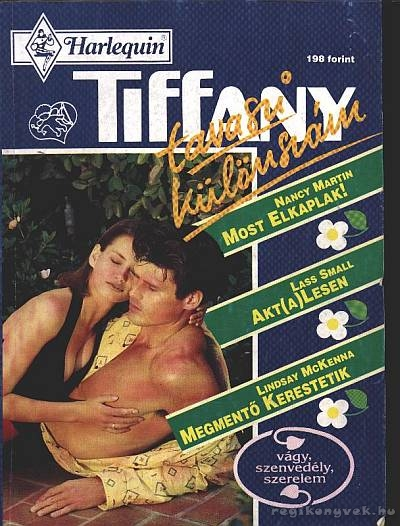 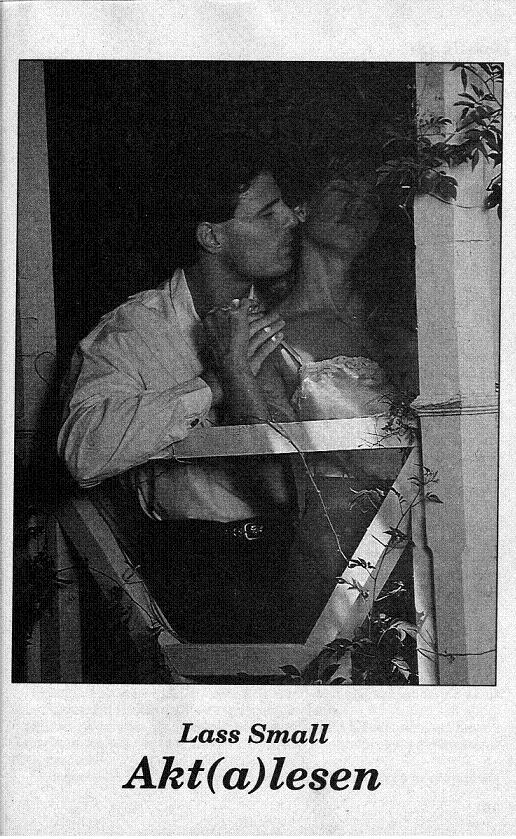 A futárszolgálat megbízását teljesíti Georgia, amikor felkeresi irodájában Jeff Montanát, és átad neki egy szigorúan bizalmas levelet tartalmazó borítékot. Dolga végeztével távozna, ám a férfi kijelenti: tíz napig kénytelen őrizni őt a lakásán. Azzal vádolja a küldöncöt, hogy turkált az íróasztalán heverő tervrajzok között, s, hogy megszerzett értesüléseit ne adhassa tovább a versenytársaknak, szemmel kell tartania. Georgia titokban örül a kényszerű összezártságnak, bár a vágy, amelyet a férfi ébresztett benne, egyre olthatatlanabb…Eredeti cím: The Molly Q 1991.Megjelenés: 1994. május 26.Másik megjelenés: Tiffany Legszebb Történetei 2009/1/3.(2009.08.04)1. FEJEZETIgazán nem volt nagy ügy Clevelandból Indianapolisba költözni, és ráadásul még a költségeit is fedezték. Georgia Brown Baines egy futárszolgálattól azt a megbízást kapta, hogy egy szigorúan bizalmas levelet Indianapolisba vigyen, s a cég cserébe fizette az úti kiadásait. Az asszony futó pillantást vetett a mellette levő ülésre, ahol a táskája alatt lapult a barna boríték.A futárszolgálatnál Georgia lelkére kötötték, hogy senkinek se hagyja elolvasni a címet, senkivel se beszéljen a címzettről. A fontos küldeményt estig kell kézbesítenie. Georgia számára ez igazán nem jelentett gondot. Minden további nélkül elintézi délutánig.Összes cókmókját, beleértve a macskáját is, kis rózsaszín autójába pakolta. Szándékában állt a kocsit egyszer majd átfestetni. A rózsaszín meglehetősen feltűnő. Ám előzőleg egy virágboltban dolgozott, és amikor váratlan szállítások esetén besegített, a rózsaszín autó tökéletesen megfelelt.Munkáját nagyon szerette. Ha Georgia valamibe belevágott, azt szívvel-lélekkel csinálta. Megbízható nőnek ismerték. Az egyetlen, ami a virágboltban nem tetszett neki, az a főnöke volt. Nem hagyta békén, pedig ő egyértelműen az értésére adta, hogy nincs ínyére a zaklatása. A férfi ezek után még rossz néven vette, amikor egy cserép muskátlit a fejéhez vágott. Georgia mind a mai napig sajnálta, hogy a muskátlit műanyag edénybe ültették. Nagy élvezettel tört volna szét a főnöke fején egy agyagcserepet.A zöld szemű macska nyávogni kezdett, előremászott, és mellső mancsát a műszerfalra támasztotta, mintha csak a forgalmat figyelné.– Nos, Minny, mit szólsz ezekhez az autókhoz? Úgy száguldoznak, mint holmi rugós játékegerek, nem gondolod?Georgia már közel járt a 70-és főút repülőtéri elágazásához. Ez az út vezet keresztül Indianapolis nyugati elővárosain.Minny nyávogott, és összegömbölyödött az első ülésen, ahol ott hevert Georgia táskája, s alatta a titokzatos boríték. A macska egykedvűen szemlélte gazdiját.Georgia egész jól kiismerte magát Indianapolisban. Ezen az augusztus eleji napon a város tikkasztó hőséggel fogadta. Úgy tűnt, estére zivatar készülődik. Az asszony kocsijának sajnos nem volt megfelelő hűtése. Lazacszínű blúza a hátához tapadt, és érezte, ahogy folyik róla az izzadság a hóna alatt és a két melle között.Georgia vonzó nő volt. Mindig vigyázott a súlyára, hogy megőrizze karcsú alakját; puha, fénylő szőkésbarna haja a válláig ért; szeme mogyoró-színben ragyogott. Magabiztos huszonnyolc éves hölgy – és két éve özvegy.Özvegyen élni nem könnyű dolog. Főnöke, a virágkereskedő alighanem szabad prédának tekintette.– Nincs ebben semmi, amit már korábban ne próbáltál volna. Csak velem majd több élvezetet találsz benne.És ezt egy olyan férfi mondta, aki virágokkal foglalkozik!Georgia lekanyarodott az útról, és az északi iparterületen haladt tovább. A céget kereste, ahol át kell adnia a barna borítékot. Na végre, megtalálta a Montana Elektronics épületét! A kocsiját a vállalat parkolójában akarta leállítani.A kapuban álló őr gyanakvó pillantással mérte végig.– Levelet hoztam. Személyesen Jeff Montanának kell átadnom.A kapusnak ezt először is ellenőriznie kellett. Mialatt telefonált, árgus szemekkel figyelte Georgiát, a pöffeszkedő macskát és a zsúfolásig megpakolt, rózsaszín autót.A beszélgetés végeztével odalépett a kocsi ablakához.– Ott az árnyékban leállíthatja az autóját. De legfeljebb egy félórára.– Minny köszöni szépen az árnyékot.– Minny? – A férfi gyanakodva nézett a macskára. – Hát nem tudja, hogy azokban az aranyos rajzfilmekben Minnie egy egér?– Dehogynem. Bolond ötletnek tűnhet, hogy a macskát éppen Minny-nek neveztem el, de akkor még olyan picike volt.– Mi meg Albatrossnak kereszteltük a fiunkat. Kezdetben mókásnak találtuk, de amikor nagyobb lett, megbántuk. Szerencsére a fiú nem vette szívére a dolgot. Most Rossnak nevezi magát.Georgia viszonozta az őr széles vigyorát, és kezet nyújtott a meglehetősen sajátságos humorú férfinak. Aztán beállt a kocsival a kijelölt helyre. Résnyire leengedte az ablakot, és az autóban hagyta Minnyt. Fogta a titokzatos borítékot meg a táskáját, és a főbejárat felé indult.Csengetnie kellett, hogy beengedjék. Amíg várakozott, azon tűnődött, vajon mit gyárthatnak itt – ilyen szigorú biztonsági intézkedések mellett. Igazolnia kellett magát, felmutatta hát a jogosítványát. Szerencsére nem ragaszkodtak hozzá, hogy az anyajegyeit és forradásait is szemügyre vegyék. Úgy látszott, gyakran adnak át itt személyesen leveleket Jeff Montanának, mert az igazoltatás után már nem tették soká próbára a türelmét.A titkárnő, aki a második emeleten fogadta, egy üres tárgyalóterembe vezette.– Csak egy pillanat. Kér kávét?– Inkább egy pohár vizet szeretnék.– Természetesen. – A hölgy maga volt a megtestesült méltóság és nyugalom.Georgia az óriási teremben egészen elveszettnek érezte magát. Már a második emeleti folyosót is meglehetősen különösnek találta, de itt, ebben az ablak nélküli helyiségben szinte szorongás kerítette hatalmába. A falon nagyon szigorú kinézetű férfi képe függött, és Georgiának úgy tűnt, mintha folyton őt figyelné. Egy ovális asztal, körülötte kárpitozott székek – ennyiből állt a berendezés. Az asztalon egy tálca, rajta üres kancsó lefelé fordított poharakkal, mellette meg egy telefon.Ha továbbra sem törődik vele senki, csak a telefon marad, hogy segítséget hívjon. A rendőrség valahogy majdcsak be tud jutni az épületbe.Georgia ijedten megfordult, amikor mögötte a fával burkolt falban váratlanul kinyílt egy ajtó. A belépő férfi remekül festett. Valamivel idősebb lehetett nála, és szemmel láthatóan meghökkent, hogy itt találja. Másodpercekig némán és mozdulatlanul meredtek egymásra. Georgia úgy érezte, mintha az ismeretlen betöltené az egész termet.Az idegen fél fejjel lehetett magasabb az ő százhetven centijénél. Erős szálú, sötét haja fésületlennek látszott. Sárgásbarna szemével kihívóan nézett a világba. Egyenes orra és szögletes álla kemény kifejezést kölcsönzött arcának.Pompás alak, széles váll, keskeny csípő. Ruházata hanyagul elegáns, de a fellépése nyilván ruha nélkül is öntudatos és hatásos lett volna…– Miss Baines?Mély hangja hallatán borzongás futott végig Georgián, s egyszerűen képtelen volt válaszolni.– Levelet hozott nekem? – tudakolta a férfi.– Én, a…Georgia nem tudta levenni pillantását az ismeretlenről. Forróság öntötte el. Biztosan része volt ebben a meleg augusztusi napnak és ama kényelmetlen érzésének is, hogy ebben a szörnyű, átizzadt blúzban áll a férfi előtt. A haja biztosan teljesen szétzilálódott, a rúzsa is elmaszatolódhatott. Tudta, hogy szörnyen néz ki.– Jaj, bocsásson meg! – folytatta gyorsan a férfi, és úgy mosolygott rá, ahogy a férfiak egy csinos nőre szoktak. – Jeff Montana vagyok. – Előhúzta a levéltárcáját, hogy igazolja magát.Georgia azt hitte, hogy borravalót akar adni.– Engem már megfizettek – mondta, és elhárítóan maga elé tartotta a kezét.– Micsoda? Ki fizette meg magát? És miért?– A levélért.– Maga eladta a levelet? – A férfi döbbent arcot vágott. – Hogy tehetett ilyet?– Pénzt kaptam, hogy átadjam.– Hol?– Itt.Micsoda őrült párbeszéd!– Ez az a levél? Vagy a másolata? Milyen kedves magától, hogy legalább a másolatot elhozta. – A férfi hangja vészjóslóan csengett.– Uram teremtőm! Csak ez az egy eredeti példány van, nincs semmiféle másolat! A levelét egy pillanatra sem tévesztettem szem elől, és órákkal a megbeszélt idő előtt adom át magának. Szörnyűség, amire célozgat!A férfi elvette a borítékot, és felszakította. Maga a levél ott lapult benne, rajta egy halom pecsét. Egyik sem volt feltörve, még csak megsérülve sem.– A pecsétek rendben vannak.– Miért, mit gondolt?Georgia körülnézett. Itt álldogál ebben az ablaktalan tömlöcben kettesben egy valószínűleg beszámíthatatlan férfival. Bár roppant vonzónak találta, abban sem kételkedett, hogy nincs minden rendben nála. Remek külseje csak még szánnivalóbbá tette zavartelméjűségét.– Várjon itt, mindjárt visszajövök! – utasította Jeff Montana, és az ajtóhoz lépett.– Nem kaphatnék egy pohár vizet?– Meglesz. – Ezzel a férfi kiment a folyosóra.Georgia magára maradt. Úgy érezte, mintha óriási cellába zárták volna. Egy vonzó őrültnek a kiszolgáltatott foglya! Még egy pohár vizet is sajnálnak tőle. Kancsó és poharak állnak az asztalon, tehát valahol vízcsapnak is lennie kell, vonta le a következtetést.Georgia az ajtóhoz ment, és elfordította a gombját. Nem mozdult. Bezárták! Meg akarta rázni, de az ajtó nem engedett. Tévedésből vagy szándékosan csukták be ide?Rémülten megfordult, az ajtónak támaszkodott, és keresztbe fonta a karját a mellén. Mélyeket lélegzett, hogy megnyugodjon. Ezek szerint fogoly?A hétköznapi életben ilyesmi nem fordulhat elő, gondolta. Vagy mégis? Naponta lehet olvasni hasonló esetekről. Naponta? Mindenesetre épp elég gyakran.Georgia felnézett a mennyezetre. Nagy szellőzőrácsot vett észre. Elérhetné, ha az asztalra tenne egy széket, és felállna rá. De mivel feszíthetné ki a rácsot? A magas sarkú cipőjével biztosan nem. Miközben alkalmas szerszám után nézett, pillantása a faburkolatra esett. Ott, azon az ajtón jött be röviddel ezelőtt Jeff Montana. Vajon ez is zárva van?Odalépett, és tétován lenyomta a kilincset. Az ajtó zajtalanul engedett. Erre megtorpant. Vajon mi rejtőzhet a másik helyiségben? Az őrült Jeff Montanától minden kitelik. Lehet, hogy nagy tivornyákat rendeznek itt, vagy ragadozók futkosnak szabadon…Óvatosan bedugta fejét az ajtón, és kényelmes, barátságos dolgozószobát pillantott meg. Senki sem tartózkodott a helyiségben. Georgia belépett és körülnézett. Ellentétben a tárgyalóteremmel, itt ablakok is voltak. Minden nagyon rendezettnek látszott, csak az ablaknál álló nagy filodendron keltett elhanyagolt benyomást. Sürgősen meg kellene locsolni, villant át az agyán.A kárpitozott kétszárnyas ajtó biztosan a folyosóra vezet. Georgia egy másik, keskenyebb ajtót is észrevett a dolgozószoba végében. Megpróbálta kinyitni. Zuhanyozóval és vécével felszerelt kis mosdóhelyiségben találta magát. Végre ihatott!Aztán még egyszer megtöltötte a papírpoharat, visszament a dolgozószobába, és megállt az ablaknál. Szeme előtt terült el Indiana iparvidéke. A látóhatáron sötét felhők tornyosultak. Vihar készülődött.Georgia elfordult az ablaktól, és meglocsolta a kiszáradt növényt. Éppen a papírkosárba akarta dobni az üres poharat, amikor az íróasztalon feltűnt neki valami tervrajzféle, mellette pedig egy Molly Q feliratú, kék irattartó.Molly Q? Ez úgy hangzott, mint valami hajónak a neve. Nem egy nagy hajóé. Inkább egy jachté, ahol kellemes hétvégét lehet eltölteni.Georgia a szomszédos tárgyalóteremből hirtelen zajt hallott. Rögtön utána kicsapódott az összekötő ajtó. Jeff Montana lépett be, és csodálkozva meredt Georgiára.– Mi keresnivalója van itt? – Az íróasztalhoz ment, összeszedte a terveket és iratokat, majd megnyomta a házi telefon gombját. – Mac, átjönnél? Attól félek, baj van.– Mi izgatta fel ennyire? – kérdezte Georgia bosszankodva.– Ki küldte ide? – csattant fel a férfi. A szeme szikrákat szórt, ahogy tetőtől talpig végigmérte.– Vajon ki? A futárszolgálat. – Georgia nem érezte szükségét, hogy bármiért is mentegetőzzön.– Ez nem magyarázat arra, hogy az első adandó alkalmat kihasználja, és a dolgozószobámban szaglásszon – fakadt ki újra ingerülten Montana.– Szomjas voltam. Kértem már a titkárnőjétől is egy pohár vizet, de úgy látszik, itt csak kávét adnak. Mit tehettem? A folyosóra vezető ajtót zárva találtam.– Persze. Ezt az összekötő ajtót is be kellett volna zárnom.– Én nem szaglásztam. – Georgia ezt úgy mondta, mintha Minnyvel perlekedne.– Mit látott? – A férfi hangja barátságtalanul és parancsolóan csengett.– Kellemes az irodája, ráadásul ablakok is vannak…A folyosóra nyíló szárnyas ajtóban most feltűnt egy másik férfi, és ott megállt, mintha attól tartana, hogy az ismeretlen hölgy menekülni próbál. Georgia meglehetősen nyugtalanítónak találta a gondolatot, hogy mindkét férfi a szökésétől tart.Az újonnan érkezett csaknem olyan magas volt, mint Jeff Montana, és úgy nézett ki, mint egy hajdani hivatásos futballista, aki még mindig jól tartja magát. Fejét gyér haj borította, de életerő sugárzott belőle. Egy pillanatra sem tévesztette szem elől Georgiát.– Tudni akarom, mit látott! – ismételte Jeff vészjósló arckifejezéssel.– Terveket – vágta rá Georgia erőltetett jókedvvel, mert valószínűnek tartotta, hogy erről lehet szó.A férfiak gyors pillantást váltottak.– Mifélét? –Montana hangja szigorúan csengett.Georgia megvonta a vállát.– Valami Molly Q nevűt. – Az asszony feltételezte, hogy ezt a választ várják tőle.– Nocsak! – lépett közelebb Jeff Montana a társához. – Akkor itt kell, hogy tartsuk.– Hogy képzeled? – kérdezte Mac döbbenten.– Akárhogy. Csak egyetlen szó a Molly Q-ról, és Herb már mindennel tisztában is van – válaszolta Jeff.– Nem tudom, jó lesz-e ez így – ellenkezett a másik férfi erőltetett nyugalommal.– Látta a rajzokat. – Montana átható pillantást vetett a társára.– Igen, de…– Ezek a rajzok jelentenek mindent – folytatta Jeff szűkszavúan.Mac pislogott néhányat a főnökére.– A rajzok? – Georgia megelégelte a vitát. – Nem tudom, mit jelent ez az egész, de…– Itt tartjuk egy hétre vagy tíz napra. – Jeff Montana átható tekintettel újra végigmérte az asszonyt.– Mit beszél? – Georgia úgy érezte, rögtön megbolondul.Jeff Montana megőrizte hidegvérét.– Pontosan tudja, miről van szó, ha ismeri a Molly Q-t.– Valóban? Akkor hát rákérdezhetek? – mérgelődött Georgia. – A Molly Q egy teherhajó. Igaz?– Szellemes – állapította meg Montana, de nem ügy nézett ki, mint aki ezt komolyan is gondolja. – Mi van az irattartóban?– Hallja csak, Mr. Montana! Én azt ki sem nyitottam. Csupán a feliratot láttam meg a tervrajzokat az íróasztalon.– Talán nem kellene… – Mac figyelmeztetően pillantott Jeffre.Montana azonban nem tágított.– Vissza tud emlékezni a részletekre? Most őszintének kell lennie. Nagyon sok múlik ezen. És én becsületszavamat adom, hogy nem fogjuk bántani. Mire emlékszik?– Hogy a rajzok kékek voltak – vesztette el Georgia a türelmét.– Komolyan kérdeztem. Mire emlékszik?Georgia behunyta a szemét.– Láttam egy központot, ahonnan valamilyen vonalak ágaztak szét, talán utak – felelte töprengve, azzal kinyitotta a szemét.Montana összeszorított szájjal töprengett. Machez fordult.– Látott mindent, amit Herb tudni akar.– Micsoda? – nézett Georgia egyikükről a másikra.Mac megdörzsölte az állát.– Ha elmegy Herbhez… – kezdte Jeff Montana.– Akkor elvesztünk – fejezte be Mac bólintva.– Fogalmam sincs, mi folyik itt! – tiltakozott Georgia méltatlankodva.– Szerintem pedig éppenséggel túl sokat tud.– Azért ne döntsön elhamarkodottan, Mr. Montana. Remélhetőleg tisztában van azzal, hogy egy bűncselekmény sohasem fizetődik ki! – kiáltotta Georgia metsző hangon, és közben az ablakhoz hátrált. – Meg akarnak ölni?Vajon szörnyethalna, ha kiugrana innen, a második emeleti ablakból? Vagy csak a lábát törné, és nem tudna elszaladni? Mi lesz akkor Minnyvel?– Erről szó sincs – tiltakozott Jeff. – A következő tíz napban távol kell tartanunk magát Herbtől, ennyi az egész.– Ki az a Herb? – A kérdés teljesen ésszerűnek tűnt Georgia számára.– Ne gondolja, hogy ostobák vagyunk – válaszolta a jóképű férfi. – Herb küldte ide magát.– Ha Herb tudakozódna a nő felől, azt mondhatjuk, hogy ki kellett vetetnie a vakbelét, és egy pár napig nem lehet vele beszélni. – Mac keresztbe font karral támaszkodott az ajtófélfának. – Biztos, hogy el kell tűnnie – tette hozzá elgondolkodva.– Eltűnni? – ismételte Georgia rémülten.– Mi nem vagyunk bűnözők – pillantott Jeff Montana töprengve Georgiára. – Még a magafajta szaglászókkal sem szoktunk méltánytalanul bánni.– Szívesen segítenék maguknak. Csak tudnám, miről van szó! – ajánlotta fel Georgia türelmetlenül.– Még több adatot akar kiszedni belőlünk? – érdeklődött Montana gúnyosan. – Számításba kell vennünk, hogy Herb minden követ megmozgat majd. Már ha megakadályozzuk magát abban, hogy kapcsolatba lépjen vele. Az eltűnése elegendő bizonyíték lesz neki arra, hogy magának sikerült kiszimatolnia a tervünket.– Semmit sem szimatoltam ki, és egyáltalán semmiről sem tudok! – csattant föl Georgia.– Túl sokat is tud – csóválta Montana sajnálkozva a fejét.Macnek eszébe jutott valami.– Mi lenne, ha telefonáltatnánk vele Herbnek?Jeff rögtön leintette.– Honnan tudhatnánk, hogy nincs-e valamilyen titkos, megbeszélt jelük?Mac igazat adott neki.– De hát, uraim, fogalmam sincs semmiről! – ismételte Georgia dühösen.Montana ügyet sem vetett rá.– Lehetséges, hogy Herb hipnotizálta – fejtegette Jeff –, s most azt hiszi, semmit sem tud. De feltételezem, hogy azonnal visszanyerné az emlékezőtehetségét, ha Herb újra kezelésbe venné.– A nők már csak ilyenek – jelentette ki Mac –, a leglényegtelenebb apróságra is emlékeznek évekre visszamenőleg.Montana tűnődve nézett Georgiára.– Mennyit kér azért, hogy hallgasson és elhagyja az országot?– Azt hiszem, maga teljesen meghibbant – kezdte Georgia. Majd gyorsan hozzáfűzte: – Bocsásson meg! El is felejtettem, hogy a hatalmában vagyok.Jeff áthatóan figyelte Georgiát. Sárgásbarna szemében aranyos szikrák táncoltak.– Mindannyiunk számára az lenne a legjobb, ha az egészet elfelejtené.– Pontosan – bólintott Mac. – Ha egyszer túl vagyunk a dolgon, minden rossz emléket elfelejtünk.– Aljas fráter! – fakadt ki Georgia.Jeff Montana ellazította nagyszerű, izmos testét. Szavai nem érték Georgiát váratlanul:– Igen ám, de, hogy lehet egy olyan emberrel elfeledtetni az emlékeit, aki valami rosszat tett, és nem tud ezzel a gondolattal tovább élni?– Rám céloz? – sziszegte dühösen Georgia.Jeff elmosolyodott.– Magára vagy bármelyik kis szaglászóra, aki olyasmibe üti az orrát, amihez semmi köze.Mac kitartott az ötlete mellett.– Meg kell várnunk, amíg Herb jelentkezik, aztán kihallgatjuk őket.– Mit is mondott, mikor kellene átadnia Herbnek az értesüléseit? – tudakolta Montana, miközben élvezettel legeltette a szemét Georgián.– Én semmi ilyesmit nem mondtam! – válaszolta az asszony elkeseredetten. – Nem ismerek semmiféle Herböt.– Akkor, hogyan tudatja vele, ha itt elvégezte a feladatát?Georgia igyekezett megőrizni a nyugalmát.– Azt a megbízatást kaptam, hogy egy levelet adjak át személyesen magának, Mr. Montana. Megkapta a levelet. Vegye fel a kapcsolatot a clevelandi futárszolgálattal, és igazolja a küldemény átvételét, hogy végre mehessek! – Most már könyörgött. – Hívja fel Clevelandet, és tisztázza a dolgot! A parkolóőr csak félórára engedélyezte, hogy a kocsimat az árnyékba állítsam. Egyedül hagytam az autóban a macskámat. Oda kell mennem.– Nem megy sehová!– Mondja csak, maga tejesen megbolondult? Lehetetlen helyzetbe hoz.Montana bólintott, és felült az íróasztal szélére.– Tudni szeretném, mit mondott magának Herb. Hiszen számítania kellett arra is, hogy maga lebukik. Miben állapodtak meg? Ebben az esetben, hogyan adja át az értesüléseit?– Ki az a Herb? – tárta szét a karját kétségbeesetten Georgia.– Ne próbáljon minket átejteni! – figyelmeztette Montana.– Semmiféle Herbről nem tudok. Egy levelet kellett kézbesítenem, és ezt meg is tettem.– Hová vigyük? – kérdezte Mac.– Hozzád?– Penny igazi angyal, de képtelen titkot tartani. Miként magyarázzam el neki ezt a históriát? Különben sem gondolhatod komolyan, hogy a talányos vendégünk majd szemérmesen hallgat. Mindent el fog mesélni Pennynek. Pennyt könnyű meghatni, és segít majd neki megszökni. A mi kis barátnőnknek pedig első dolga lesz, hogy felvegye Herbbel a kapcsolatot, és akkor végünk.– Igaz – túrt a hajába Montana. – Mi lenne, ha Karennél helyeznénk el?– Karen rendben volna, de Peterben nem lehet megbízni, ha olyan nőnemű lényről van szó, aki már elmúlt tizenhat éves.Csend lett. A férfiak egymásra pillantottak, aztán Jeff felsóhajtott.– Hát akkor hozzám…– Ez tűnik az egyetlen értelmes megoldásnak – vélekedett Mac elégedett mosollyal.– Nem! – Georgia hatodik érzéke azt súgta, hogy Montana nőtlen. Épp elég kellemetlen vele ebben a feszült, csaknem ellenséges légkörben egyazon szobában tartózkodni. De kettesben a lakásán? Kizárt dolog! Ha eddig ipari kémnek tartotta, most könnyű prédának tekintené… Mindennek van határa! S az asszony azt sem tudta, vajon képes lenne-e ellenállni neki…Miként juthatott odáig, hogy egyáltalán vonzónak találja ezt a férfit? És Jeff miért érdeklődne iránta? Szörnyen nézhet ki gyűrött, macskaszőrrel teli, átizzadt blúzában, szétzilált hajával.– A lakásomra kell vinnünk – mondta Montana mély, zengő hangján, amelytől Georgia testén borzongás futott végig.– És ki vigyáz majd rá? – kérdezte Mac.– Te!Mac felnevetett.– Penny mellett teljesen lehetetlen. Ő aztán mindent kiszimatol. Tréfálsz, Jeff.Montana tehát magára vállalta a terhes feladatot.– Akkor ez is rám vár.– Nincs más megoldás – erősítette meg Mac.– Nem! – fakadt ki Georgia.Montana villogó szemmel nézett rá.– Ha egy kislány a tűzzel játszik, könnyen megégetheti az ujját.Pontosan ez volt az, ami aggodalommal töltötte el Georgiát.– Üljön le! – folytatta Jeff. – Úgyis mi távozunk utolsónak az épületből. Lazítson! Úgy néz ki, mint valami megriadt őzike.Georgia jobbnak látta, ha úgy tesz, mintha megadná magát a sorsának, és helyet foglalt a szék peremén. Idegesen megigazította a szoknyáját, de a gondolatai egészen másutt jártak.– A cicám… – szólalt meg panaszosan.A férfiak furcsán néztek rá.– Minny, a cicám egyedül van kint ebben a hőségben a kocsiban.– Egy macska, ezzel a névvel! – mulatott a dolgon Jeff.– Tudom, Minnie az a híres egér. De az én Minnym csak azért kapta ezt a nevet, mert egészen apró volt, amikor hozzám került.– Hol áll a kocsija? Behozom a macskát – ajánlotta fel Mac.– Minny gyűlöli a férfiakat.Montana kelletlenül méregette Georgiát.– Ez egyáltalán nem lep meg.Az asszony hűvösen viszonozta a pillantását.– Rettenetes ez a mai nap. Amint már említettem, a parkolóőr csak félórára engedélyezte, hogy odaálljak az árnyékba a kocsimmal – lovalta bele magát Georgia egyre inkább a színlelt elkeseredésbe. – Szörnyű hőség van kint. Az autó olyan lehet, mint egy kemence. Minny ezt nem bírja ki. Le kell mennem, hogy kivegyem, máskülönben végzetessé válhat a dolog.Várt és megpróbált nyugodtan lélegezni. Vajon beveszik ezt a műkiborulást?– Pocsék egy nap – ismerte el Mac némi szünet után.– Hogy vihetnénk ki a nőt? – Úgy tűnt, Montana gyakorlatiasan fogja fel a dolgot.– A tűzlétrán?– És ha rögtön az autójához rohan?– Hol vannak a kocsi kulcsai? – tudakolta Mac.– Nem zártam be az autót. Helyesebben résnyire leengedtem az ablakot a nagy meleg miatt – javította ki magát sietve az asszony.– Akkor hagyja itt a táskáját – döntött Montana láthatóan vonakodva –, és elmegyünk a macskáért. Ha valakivel találkoznánk, egy szót se! Megértette?– Természetesen – nézett rá Georgia a tőle telhető legártatlanabb pillantásokkal, de aztán gyorsan lesütötte a szemét. Jeff Montana nem az az ember volt, akinek könnyű hazudni. A kocsikulcsok ott lapultak a szoknyája zsebében.Mac kinézett a folyosóra, hogy tiszta-e a levegő. Mikor intett, Montana megragadta Georgia karját.– Egy szót se! – ismételte.Georgia bólintott.Jeff először maga is meggyőződött róla, hogy senki sincs a folyosón, s csak azután húzta Georgiát a tűzlétrára nyíló vészkijárathoz. Mac kinyitotta az ajtót. Lemásztak a vaslépcsőn, amíg szilárd talajt nem éreztek a lábuk alatt – ez a terület már a parkolóhoz tartozott.Georgia körülnézett. Végre ismét a szabad ég alatt volt! Friss levegő csapta meg az arcát. Meleg, de a benti fülledtség után mégiscsak frissnek ható levegő. Az aszfalt ragadt a hőségtől, teremtett lelket sem lehetett látni a közelben.– Hol… – A rózsaszín autó eltűnt. – A cicám!Jeff Montana most sem vesztette el az önuralmát.– Odaát lesz, az épület másik oldalán. – Machez fordult. – Vigyázz, nehogy Herb vagy valamelyik fullajtárja itt teremjen!– Menjetek csak gyorsan! Én addig tartom a létrát.A külső létrát biztonsági okokból egy rugó felrántotta, ha nem terhelte semmi vagy nem húzták lefelé. Ha egyszer felcsapódott, nem lehetett többé bejutni az épületbe. Macnek tehát ott kellett maradnia, hogy biztosítsa a visszavonulásukat. Montana egyedül vezette Georgiát a kocsihoz. Az asszony lopva elmosolyodott. Azt hitte, így könnyebb dolga lesz.Érezte Jeff kezének szorítását a karján. Ha szökni akarna, a karját is itt kellene hagynia. Vajon mivel tudná elterelni a férfi figyelmét, hogy elengedje?Megkerülték az épületet, és feltűnt a kapu, amelyen túl a szabadság várná. És szorosan a fal mellett ott lapult a rózsaszín autó.Montana megtorpant.– Melyik a kocsija? – kérdezte, de ez nem úgy hangzott, mintha nem tudná. Hiszen Georgia autója volt az egyetlen, amely az épület árnyékában parkolt. Inkább csak megerősítést várt.– A rózsaszín…– Rendben – szorította össze a férfi a száját, és résnyire összehúzta a szemét.Georgia észrevette, hogy a parkolóőr feléjük fordul. Mivel nem volt egészen biztos abban, hogy őt és Montanát nézi, integetni kezdett Jeff háta mögött, amíg az sietve az autó felé nem rángatta.Elérkezett a döntő pillanat.– Segítség! Rendőr! – kezdett az asszony éles hangon kiabálni.Montana megállt, és bosszankodva pillantott rá. A parkolóőr viszont csak mosolygott.– Fogva tartanak!Az őrnek háttal állva Montana dühösen rámordult Georgiára. A remélt megmentő még mindig csak nevetett, és visszaintegetett. Lehet, hogy az őr bolondnak tartja, mert elárulta, hogy Minnynek hívják a macskáját? Miért kell idegenekkel tréfálkoznia? Ez a rettenetes humorú ember, aki a fiát Albatrossnak keresztelte, egyszerűen nem hisz neki!Montana a válla fölött rávigyorgott az őrre, miközben rendíthetetlenül szorította Georgia karját, a szabad kezével pedig a hajával játszadozott.– Ez nem ugratás! – kiabálta Georgia. – Hívja a rendőrséget! Segítség!Jeff Montana átölelte az asszonyt, fölé hajolt, és egy csókkal elnémította. Georgia úgy érezte, mintha villám cikázott volna végig a testén. A férfi csókját ellenállhatatlanul izgatónak találta. Nagyon rég nem volt már része ilyen élményben. Szinte megmámorosodott. A térde remegett, a szíve őrülten kalapált, az ajka égett. Azt is érezte, hogy illetlenül viselkedik, de egyszerűen nem tehetett mást. Szabad kezével végigsimította Jeff hátát egészen a tarkójáig, és szorosan hozzátapadt. Szinte megőrjítette a vágy.Mikor Jeff felemelte a fejét, és Georgiára nézett, a szeme izzott. Az asszony ismét a karjába simult, és várta a folytatást.– Megígérted, hogy egy szót sem szólsz – méltatlankodott a férfi, a csók után immár a bizalmasabb tegezésre váltva.– Én több szót is szóltam, nem csupán egyet – vágott vissza szellemeskedve Georgia.Aztán a haja tövéig elpirult, és megpróbálta kiszabadítani magát a férfi öleléséből. Nem volt különösebben erőteljes kísérlet, de Jeff azonnal elengedte.– Ez nem volt tisztességes tőled – folytatta durcásan, de szintén tegeződve.– Te sem voltál tisztességes. Vedd ki a macskádat a kocsiból! De ha még egyszer segítségért kiabálsz, baj lesz!Georgiát nagyon izgatta, vajon mit tenne Jeff, ha megint próbálkozna. Egyszerűen meg kellene kockáztatnom, villant át az agyán. A fenébe is, mi ütött belém?2. FEJEZETMialatt Georgia azon töprengett, mit is tegyen, Minny fel-alá sétált a megpakolt autóban, és örömteli nyávogással üdvözölte gazdiját. Meglepő módon a cica a legkisebb félelmet sem mutatta Jeff láttán.Mikor Montana kinyitotta a kocsi ajtaját, Minny – Georgiának ez a valaha oly hű társa – a férfi karjába ugrott, hozzádörgölőzött és elégedetten dorombolt.– Azt hittem, nem szereti a férfiakat – jegyezte meg Jeff gúnyosan.– Ó…Georgia szemmel láthatóan még nem heverte ki tejesen a váratlan csókot. Hasonló eset többet nem fordulhat elő! Ezt mindenképpen meg kell akadályoznia. Még egyszer a parkolóőrre pillantott, aki barátságosan integetett feléje. Ez a férfi mindenre fog emlékezni. A legtöbbet ígérő újságnak készségesen nyilatkozik majd, miután megtalálták a holttestét és Minny földi maradványait. Nem, a macska biztosan Jeffnél maradna, boldog lenne vele, és nem is hiányolná őt.Jeff, karján a doromboló Minnyvel, visszatuszkolta Georgiát az épület másik oldalára.– Miért nem hitt nekem az őr? – morgott Georgia bosszúsan.– Valószínűleg az autód miatt. Hogy lehet olyasvalakit komolyan venni, akinek rózsaszín a kocsija?– Már gondoltam rá, hogy átfestetem.– Milyen színűre? –érdeklődött Jeff.– Sötétzöldre.Georgia megállt, de a férfi továbbcibálta. Aztán ismét megtorpant, és szembefordult Montanával.– Megtartod az autómat, ha én már halott leszek? Gondolom, a motorszámot el lehet tüntetni, a kocsit pedig átfestetni.– Miss Baines, semmi baja nem esik! Ezt megígértem. Csak önt és szárnyaló képzeletét akarjuk pár napra Herbtől távol tartani.– De hát ez törvénytelen, a személyes szabadság megsértése! Akaratom ellenére tartanak fogva. Rossz vége lesz ennek, Mr. Montana! – méltatlankodott az asszony.– Nem akarunk semmiféle bonyodalmat. Egyébként Jeff a nevem. Sajnálom, hogy kellemetlenséget okozunk neked, Georgia. Semmiben sem fogsz hiányt szenvedni. Képzeld egyszerűen azt, hogy szabadságon vagy!Az asszony dühösen sziszegett valamit a fogai között.Mac már várt rájuk a létránál.– Gyorsan, gyorsan! – sürgette őket. – Mindjárt öt óra, és az alkalmazottak indulnak hazafelé.– Kérem! – próbálkozott Georgia még egyszer könyörgő hangon.– Ne félj! Nem lesz semmi baj. Csak mássz fel, mielőtt valaki észrevesz bennünket!– Különben minden rendben? – kérdezte Mac egy pillantást vetve az elégedett Minnyre.– Majdnem. Georgia kiabálni kezdett Frednek, hogy hívjon rendőrt – válaszolta Jeff.Mac felnevetett.– Egyáltalán nem találom viccesnek – morogta a főnöke. – Képzeld csak el, mi lett volna, ha Fred nem ennyire ütődött! – Miközben beszélt, Georgiát felfelé tuszkolta a lépcsőn.– Aki Albatrossnak nevezi a fiát, nem lehet épelméjű – bólintott Mac egykedvűen.– Nekünk is van egy albatroszunk. – Jeff úgy lengette Georgia karját, mintha szárnya lenne, s ettől a szép női mell lágyan ringott a szeme előtt. A férfi megigézve bámulta.Mac feléjük fordult.– Albatross McBaines?– Georgia Brown Baines – javította ki az érintett.Kicsit akadozott a lélegzete a kényszerű lépcsőmászástól, no meg Jeff előbbi arckifejezésétől.– Édes kis Georgia Brown – kezdte Mac dúdolni az ismert melódiát, és kitámasztotta a vészkijárat ajtaját.– Brown Baines – ismételte Georgia.Mac belesett a folyosóra, aztán intett nekik. Jeff csak a dolgozószobában engedte el az asszony karját, mire az szenvelgő képpel elgémberedett tagját kezdte dörzsölgetni.– Csak nem okoztam fájdalmat? – tudakolta Jeff aggódó hangon.– A szorításodtól megbénult a karom. Először kék lesz, aztán fekete. Soha többé nem tudom mozgatni.Montana letette a macskát az asztalra, és óvatosan megfogta Georgia kezét.– Sajnálom, még soha nem raboltam nőt. Hiányzik a gyakorlat. De majd igyekszem.Georgia ezt a magyarázatot teljesen ésszerűnek találta. Ez a férfi nyilván még soha nem kényszerült arra, hogy nőt raboljon. Bizonyára tejesen visszavonultan él, a címét és a telefonszámát titokban tartja, s mindent megtesz, hogy a rajongói ne zaklassák.Montana bement a mosdóba; a keskeny ajtó nyitva maradt. Georgia látta, amint vizet enged egy papírpohárba, és Minnynek nyújtja.A galád macska meg minden báját latba vetette. Az illendőség kedvéért lefetyelt egy keveset, aztán vérlázító módon Jeff lábához dörgölőzött.Minny, ez az áruló ugyanis elvből nem ivott csapvizet. Csak tiszta esővizet fogadott el, azt is kizárólag a konyha padlójára locsolva. Ez a hóbortja mindig is Georgia idegeire ment. És tessék, most meg elfogadta ettől az alaktól a klóros folyadékot egy vacak papírpohárból!– Ó, Minny! – suttogta az asszony szinte megsemmisülten.A cica résnyire összehúzta a szemét, ami nála a tökéletes megelégedettség jele volt. Georgia számára ez újabb bizonyítékot szolgáltatott arra nézve, hogyan hat Jeff a nőnemű lényekre.Leültek az íróasztal köré, mialatt a cica körbeszaglászta a dolgozószobát és berendezését.– Hogyhogy így megpakoltad a kocsidat? – érdeklődött Jeff.Az asszony megigazította a blúzát.– Jobb lett volna, ha rögtön ezzel a kérdéssel kezded, ahelyett, hogy képtelen elméleteket ötölsz ki, amilyenek csak egy elmebetegagyában születhetnek. – Elégedetten nézett körül, hogy sikerült ilyen könnyedén és talpraesetten válaszolnia.Rövid hallgatás következett.– És te rögtön meg is mondtad volna? – törte meg a csendet Jeff.Georgiát váratlanul érte a kérdés. Az orrát fintorgatta.– A legutóbbi állásomat felmondtam, és itt, Indianapolisban akartam másikat keresni. Egy kis pénzre lett volna szükségem, ezért megérdeklődtem az egyik futárszolgálatnál, nincs-e valami küldemény errefelé. Akkor adták ezt a levelet, amelyet neked kellett átadnom. Ebből fedezhettem az útiköltségemet.– Ezzel azt akarod mondani, hogy dolgoztál Herbnek?– Nem ismerek semmiféle Herb nevű embert! – sziszegte Georgia.– Herb tehát csak kihasznált téged, ezért szeretnéd lerázni.– Az egyetlen, akit szeretnék lerázni, az te vagy – vágott vissza Georgia csípősen.– Még mindig szereted Herböt? – vonta fel a szemöldökét Jeff némiképp meglepődve.Georgia végtelen türelemmel megismételte:– Nem ismerek semmiféle Herböt.– Hol akartál akkor éjszakázni?– Valamelyik olcsó motelben.– Igazán nem szeretném, ha valaki aggódna miattad. Van olyan ismerősöd, aki nyugtalankodik, ha nem jelentkezel?– Az anyám – vágta rá Georgia gyorsan.A két férfi gyanakodva pillantott rá.– Sürgősen fel kell hívnom az anyámat.Jeff és Mac összenézett, aztán ismét Georgia felé fordult.– Anyu hamar kétségbeesik. Egy pillanat alatt mozgósítja a rendőrséget. Szóval, ha nem akarják az urak életük hátralévő részét rács mögött tölteni… – Az asszony Machez intézte most a szavait: – Gondolja csak meg, mit kell majd szegény nejének kiállnia! Az emberek ujjal mutogatnak majd rá: egy életfogytiglanra ítélt rab magára maradt felesége. Azonnal telefonálnom kell! – Georgia elégedetten dőlt hátra.– Gyönyörű előadás volt – dicsérte meg Jeff gunyorosan.– Kitüntetést azért nem kapna érte – vélekedett Mac fejét csóválva.– Na igen – ismerte el Jeff. – A pillanat ihlette. Azért megérdemel pár pontot. Valld csak be, az édesanyád nem elérhető, ugye? Külföldön él… vagy már meg is halt?– Egyik sem – adta meg magát Georgia nagyot sóhajtva. – Mindamellett az anyám igen szórakozott. Ha felhívnám, nem biztos, hogy emlékezne a nevemre, pár nap múlva persze valószínűleg eszébe jutna, ki is vagyok.– Szenilis? Öregkori leépülés? – tudakolta Jeff együtt érzőn.– Igen foglalkoztatott színésznő. Pillanatnyilag egy új szerepet tanul, és tökéletesen azonosul vele. Ilyenkor teljesen megfeledkezik a való világról. Hogy beleélte magát a legutóbbi darabba! Egy hajszál választotta el az apámat attól, hogy leugorjon cigarettáért, és soha többé ne térjen vissza.– Akkor az apádnak kellene telefonálnunk – javasolta Jeff.– Úgy van – erősítette meg Georgia.– Ha itt valaki telefonál, az te leszel, Jeff – jelentette ki Mac. – Ne bízz meg benne!– Azt gondoltam, te majd elintézed – mondta Montana vigyorogva, bár nemigen lehetett tudni, min is mulat.– Az apák… az nehéz ügy… – vallotta be Mac. – Még soha egyikük sem szeretett engem. Nem is tudom, miért?– Az apák már ilyenek – vélekedett Jeff sóhajtva. – Rendben, akkor én hívom fel.– És miként fogod elmagyarázni a helyzetet? – kérdezte Georgia.– Az apáddal is van valami megbeszélt jeletek?– Természetesen nincs – válaszolta az asszony. – De be kell látnod, ha apa lennél, te is csodálkoznál, amennyiben egy vadidegen férfi felhívna és közölné: a lányod épségben megérkezett Indianapolisba. Egy apa ilyenkor felteszi magának a kérdést, miért nem a lánya szól oda.– Igaz – dörzsölte meg a homlokát Mac. – A dolog bonyolultabb, mint gondoltuk.– Azt mondhatnám, hogy berekedtél, és nem tudsz beszélni – tűnődött Jeff. – Vagy a macskádat keresed, mert megszökött. Esetleg, hogy befogtam a szádat, hogy egyszer már én is szóhoz jussak. Az apád szerintem ezt el is hinné.– Ez nem volt szép tőled!– Minek is idegesítenéd fel a kedves papát? – Jeff a fejét csóválta. – Nem lesz semmi bajod. Gondolj csak arra, mit ígértem!Pillanatnyilag azonban Georgiát egészen más gondolatok foglalkoztatták. Jeff szemébe nézett.– Fáj a fejem, és éhes vagyok.Minny kecsesen felugrott az íróasztalra, megszaglászta Jeffet, majd összegömbölyödött, és a karjához simult.– Fejfájás? – pillantott a férfi szánakozva Georgiára. – Adhatok valami gyógyszert, de azt hiszem, a fejgörcsöd összefügg az éhségeddel. Mindjárt öt óra, és lejár a munkaidő. Érdekes, hogy az emberek milyen pontosak, ha a hazamenetelről van szó. Mihelyt az épület kiürül, mi is felkerekedhetünk. Elviszlek a lakásomra. Ott majd kapsz enni.– Mit?– Egy Burger King előtt megyünk el. Veszünk néhány hamburgert.– Rém izgalmas – jegyezte meg Georgia csípősen, és kinézett az ablakon. Odakinn sötét felhők gyülekeztek.– S mi lenne, ha a kínai vendéglőből hozatnék valamit? – javasolta Mac. – Amikor Penny ilyen reményvesztetten bámul ki az ablakon, mint most Miss Baines, akkor a kínai konyha a legjobb gyógyszer.– Ezt nem értem – szólalt meg Georgia fejét csóválva.– Ha egy asszony szomorúnak látszik…– Penny szomorú? – vágott közbe Jeff.– Csak ha úgy érzi, hogy elhanyagolom. Akkor mindig hozok neki valamit a kínai étteremből.– És beválik?– Minden alkalommal. Természetesen egy kis felhajtás is kell hozzá – válaszolta Mac ravaszkás mosollyal.Jeff is elvigyorodott.– Akkor tehát legyen kínai vacsora? – kérdezte Georgiától.Az asszony kihúzta magát ültében.– Néhány sajtburger is megteszi.A férfiak nevettek.Hirtelen valami furcsa, ijesztő zaj hallatszott folyamatosan, fenyegetően.– Mi ez? – fülelt Georgia riadtan. – Zivatar?– Gyere ide, és nézd meg! – hívta Jeff az ablakhoz.Georgia habozva felállt. Lehet, hogy valami szerencsétlenség történt, és így meg tud szökni…Fogta a táskáját, Minnyt ölbe vette, és odalépett Montanához.Csütörtök délután pontosan öt óra volt. A félelmetes zajt az alkalmazottak okozták, ahogy kifelé özönlöttek. Senki sem sietett. Nyugodtan sétáltak, beszélgettek vagy éppen búcsúzkodtak. De öt perccel később már egyetlen kocsi sem állt a parkolóban. Mindenki úton volt hazafelé.Most már Jeff feltűnés nélkül a lakására vihet, gondolta Georgia, és ezzel kezdetét veszi a rabságom.– Itt az idő! – szólalt meg Montana. – Induljunk!Átvette a macskát az asszonytól, s Minny elégedetten dorombolt.Mac persze nem volt elragadtatva az ötlettől, hogy ő vezesse a rózsaszín kocsit Jeff házáig.– Szó sem lehet róla! Azt a tragacsot?! Ha meglátnak benne, egy életre oda a jó hírem.– Hajtsd fel a gallérodat, és tegyél a homlokodra fejpántot! – nézett Jeff bátorítóan Macre. – így majd valami öreg hippinek néznek.Georgia meglátta a lehetőséget.– Én majd vezetek! Add meg a címed, és találkozzunk nálad! – közölte magától értetődő természetességgel.Mac bólintott.– Így jó lesz. A macskát meg túszként magunknál tartjuk.Minny elégedetten és fesztelenül pihent Jeff karján. Georgia már fontolóra vette, hogy megválik a cicájától, de nem volt rá képes. Túl sok mindenen mentek keresztül együtt. Arra várt hát, hogy valamelyik férfi majdcsak elvállalja a rózsaszín autó vezetését.– Kész szerencse, hogy egy nő legalább a ruhája színét meg tudja változtatni – ugratta mosolyogva Mac Georgiát. – Már előre látom, Jeff, ahogy rendes cuccokat vásárolsz neki. És biztos vagyok benne, hogy azokat a ruhákat boldogan fogja hordani – nevetett vidáman.– Nagyon tiszteletlenül viselkedik! – húzta fel az orrát Georgia.– Egy hajdani jeles labdarúgó sohasem viselkedik tiszteletlenül – tiltakozott Mac. – Legalábbis nem szereti, ha ilyet a szemére hánynak.Az asszony azon kapta magát, hogy mosolyog.Mac visszavigyorgott, de akkor Georgia már Jeff felé nézett. Itt az ideje, hogy ez a fickó határozottan kézbe vegye a dolgot! Várakozó pillantást vetett Montanára. Az a fajta ember, aki mindent képes egy mosollyal elintézni, még azt is, hogy egy rózsaszín kocsi kormányához üljön…– Mac, nem vásárolnál egy kis ennivalót? Csak nem éheztethetem örökké! Hogy van a fejed? – fordult aztán a férfi Georgiához.– Úgy érzem, mindjárt szétreped.– Az idegességtől van – állapította meg Mac. – Valószínűleg ez az első alkalom, hogy foglyul ejtették. Jeff, ha te arra számítottál, hogy ő majd elmagyarázza, mit is kell csinálnod, csalódni fogsz. Ő sem tudja, milyen egy rendes emberrablás.– Mindkettőjüknek hiányzik egy kereke!– Ezt azért nem kellett volna mondanod – mosolygott Jeff az asszonyra. – Különben az ember nem is hinné, milyen sokszor ér baleset egy csatárt meccs közben. Mac mindig a fejére esett.– És ezt kell még egy hétig elviselnem? – tárta szét Georgia kétségbeesetten a karját.– Hozzá fogsz szokni – vigasztalta Jeff. – Akinek rózsaszín autója van, és Minny névre hallgató macskája, az már nincs messze az agybajtól.– Nem rokonod véletlenül a portás, aki a fiát Albatrossnak keresztelte? – érdeklődött az asszony.– Csak távoli – ismerte be Montana. – Fred apai ágon negyed- vagy ötödfokú unokatestvérem.Mac úgy érezte, itt az ideje, hogy búcsút vegyen.– Haza kell sietnem. Hátha Penny megint ott mereng bánatosan az ablak előtt a kínai konyha remekei után epekedve. Minden jót!– A lakásomig csak eljössz?– Féltem, hogy ezt akarod majd. Mit mondok Pennynek, ha későn megyek haza?– Majd valamit kitalálunk – ígérte Jeff.A férfiak levezették Georgiát a már jól ismert tűzlépcsőn. Az asszonynak közben eszébe jutott valami.– Mi lenne, ha Mac azt mondaná, hogy viszonya van valakivel?– Te jó ég! Teljesen hibbantnak tart bennünket? Sejtelme sincs arról, mit rendezne Penny! Éhgyomorra el sem merem mesélni magának.A parkolóban Jeff hirtelen megállt.– Van készpénzed? – kérdezte Mactól.Társa egy darabig kotorászott a zsebében, végül egy dollár harminchét centet sikerült összeszednie.– Ostoba dolog – vélekedett Jeff. – Nekem is csak két árva dollárom van. Akad nálad némi készpénz, Georgia?– Ez hallatlan! Én etesselek talán?– Csak nem akarsz magadban falatozni? – kérdezte Jeff megbotránkozva. – Aki utazik, mindig tart magánál készpénzt.– Elfogadnak a Burger Kingben hitelkártyát is? – Georgia kivette a pénztárcáját a táskájából.– Tudtommal gyorsbüfében nem.Mac fejét csóválva pillantott Jeffre.– Megint bebizonyosodott, mennyire nem készültünk fel arra, hogy foglyokat ejtsünk. Ha időben kapjuk a tippet, meg tudtuk volna a dolgot rendesen szervezni.– Add fel, Jeff! – javasolta Georgia. – Hiszen nincs semmi értelme. Semmit sem tudok a Molly Q-ról, és nem ismerek Herb nevezetű egyént. Igazán nem haragszom rád, de engedj el! Halálosan fáradt vagyok. Meleg fürdőre és rendes vacsorára vágyom. – Egy kicsit megszédült.Hármasban mentek Georgia kocsijához.– A legjobb kezekben vagy – bizonygatta ismét Montana.– Miután az én pénzemen telezabáljátok magatokat, mi? – vágott vissza Georgia csípősen.– Én nem – jegyezte meg Mac. – Nekem haza kell mennem Pennyhez.Jeff kitöltött a kocsi tetején egy csekket, és átnyújtotta Macnek.– Ezzel elmégy az élelmiszerüzletbe, és beszerzel mindent, amire holnap egy tisztességes reggelihez szükség lehet: tojást, sonkát, kolbászt, kávét…– Tej is kell?– Tej is, vaj… Mi még?Montana Georgiához fordult, előzékenyen átengedve a választást.– Arzén.– Arzén nem kell – mondta Jeff határozottan. – Ha a sajtburgerre most kölcsönzöl nekem némi pénzt, visszakapod, amint Mac megérkezik a visszajáró apróval.– Na, arra várhatok.Jeff Machez fordult.– Kérlek, siess!– Te meg hívd fel Pennyt, és közöld vele, hogy hozom a kínai vacsorát!– Inkább ne, a végén még azt fogja hinni, hogy van valami a rovásodon.– Nekem aztán semmi! – bizonygatta Mac élénk taglejtésekkel. – Csak egy idegen nő elrablásánál segédkeztem, akit akarata ellenére tartunk fogva, és még a saját ellátását is neki kell fedeznie. Micsoda nap!– Igaz – helyeselt Georgia.– Akkor menjünk!Jeff nem akart több időt elvesztegetni. Mac vigyorgott, és a kocsijához, egy jókora kombihoz lépett. Kész cirkusz volt, ahogy elindult. Kis ívben kikanyarodott, majd keresztülszáguldott az üres parkolón, hatalmas porfelhőt kavarva.Jeff kinyújtotta kezét az indítókulcsért, amelyet Georgia éppen előhalászott a szoknyája zsebéből. A kulcs mellé kapott egy tízdollárost is. A férfi szertartásosan megköszönte, majd eltette.Udvariasan megfogta Georgia karját, kinyitotta a kocsi ajtaját, és besegítette az asszonyt. Aztán az ölébe adta a macskát, megkerülte az autót, s nagy nehezen bepréselte magát a kormány mögé. Nem tudott az ülésen állítani, mivel a kocsi dugig volt Georgia holmijával.Az asszony már azt is épp elég nyugtalanítónak tartotta, hogy egy szobában tartózkodjon Jeff-fel, de ebben a zsúfolt autóban a férfi közelsége egyenesen felkavarta. Itt valahogy bizalmas légkör uralkodott. Vajon Jeff is észrevette ezt? Ha kinyújtaná a kezét, megérinthetné a karját, a csípőjét… A nadrág puha szövete alatt pedig ott a meztelen bőre…De vigyázat! Ez a férfi elrabolta. Minden valószínűség szerint kissé hibbant. Miért is ül itt mellette a kocsiban, és hagyja, hogy az ég tudja, hová vigye?– Mihelyt a Burger Kinghez érünk, félreállok az autóval, fogom Minnyt, és a kiszolgálóablakhoz megyek – közölte Jeff. – Egyetlen hang, csak egyetlenegy, és hagyom Minnyt elfutni! Világos?– Értettem, uram!– Így sokkal jobb. Hiszen csak egy hétről van szó, és ha segítesz nekem, nem lesz semmi baj. Képzeld egyszerűen azt, hogy szabadságon vagy!Georgia maga sem tudta, miért is megy bele ebbe az egyoldalú egyezségbe. Jeff biztosan őrült, ha őt egy hétig vagy talán még tovább is fogva akarja tartani a lakásán. Úgy érezte, még ezzel az ismeretlen Herbbel is kész lenne szövetkezni Jeff ellen. Hasztalan ismételgette, hogy nem ismer semmiféle Herböt. Ugyancsak hasztalan bizonygatta, hogy sejtelme sincs a tervekről. Egyáltalán, micsoda agyalágyult elnevezés ez a Molly Q? Ilyen nevet legfeljebb egy hajónak adnak.Miért is nem szaladt kiabálva a parkolóőrhöz, és nem ragaszkodott ahhoz, hogy hívja a rendőrséget? Különös módon Georgia nem tudta volna önmagának sem megmagyarázni, miért bocsátkozott ebbe a kétes kalandba. Talán a kíváncsiság hajtotta, hogy lássa, mi sül ki ebből? Becsületesen be kellett magának vallania, hogy itt többről és másról is szó van, mint puszta kíváncsiságról.Kellemes bizsergés futott végig rajta, valami teljesen új érzés kerítette hatalmába. Georgia Brown Baines egy pokolian vonzó férfi fogságában, aki ráadásul elképesztően tud csókolni! Lehet, hogy őrült, tegyük fel. Lehet, hogy Mac is őrült, de Mac legalább nem csókolta meg. Mac visszatér Pennyhez, és megörvendezteti egy tányér kínai rizzsel. Hogy Jeff mit akar tőle, nem volt számára egészen világos. Csak azt tudta, hogy a férfi a lakására fogja vinni.– Házvezetőnőd van? – érdeklődött az asszony.– Csak egy takarítónő.– És ki főz rád?– Te nem tudsz főzni? – vonta fel a szemöldökét Jeff meglepetten.– Te igen?– Adhatok paradicsomlevest sajttal és pirítóssal. Azonkívül tudok zabpelyhet készítem, vagy akár pattogatott kukoricát is.– És ezen éljek egy hétig? –kérdezte Georgia. – Paradicsomleves, zabpehely és pattogatott kukorica, brr!A férfi adta a sértődöttet.– Meglehet szokni. Minden azon múlik, hogy áll hozzá az ember. Képzeld azt, hogy kalandos utazáson veszel részt! Ha te is benne leszel, mindketten jól érezzük majd magunkat.Georgia megkockáztatott egy futó pillantást Jeff felé. Vajon, hogy értette azt, hogy ő is „benne lesz”? Netán valamiféle szerelmi kapcsolatra gondolt?Szemügyre vette a férfi erőteljes arcélét, izmos mellkasát, acélos karját, aztán a pillantása lejjebb vándorolt. Amennyit tud erről az alakról, akár homokos is lehet. De még az ötletet is képtelennek találta. Az alsó ajkába harapott, nehogy elnevesse magát. A fejét félrefordította, mert nem szerette volna, hogy fogvatartója megsejtsen valamit a gondolataiból.Lehet, hogy Jeff sok tekintetben különc, de a nőkhöz biztosan vonzódik. Bizonyította ezt azzal is, hogy oly izgatóan, észveszejtően és csodálatosan csókol. És megcsodálta a mellemet, futott keresztül Georgia agyán. Nem, Jeff Montana semmi esetre sem az a férfi, akit hidegen hagynak a nők.Georgia pajkos hangon megkérdezte:– Nagy a lakásod? A feleséged otthon lesz?– Elváltam. Van szépen berendezett lakásom, de egy hálószobával.Na persze, csak egy hálószoba! – tűnődött Georgia.– S hol fogod akkor az éjszakát tölteni? – tudakolta mézesmázosan.– Majdcsak megoldjuk valahogy.Georgia a rózsaszín autóban várakozott, amíg Jeff Minnyvel a sajtburgerért ment. Sötét felhők tornyosultak a város felett, nyomasztóan fülledt volt a levegő.Az asszony megpróbált valami ésszerű magyarázatot találni arra, hogy itt üldögél szép engedelmesen a kocsiban, és nem próbál szökni. Mielőtt megválaszolhatta volna a saját kérdését, Jeff visszaérkezett, és benyújtotta a macskát az ablakon.– Nincs sült egér raktáron, de a macskák szeretik a sült krumplit is.– Minny nem.– Majd meglátjuk – mondta gúnyosan a férfi.Kivett a zacskóból egy keskeny hasábot, és megkínálta vele a cicát.Minny nagy élvezettel rágcsálta. Jeff nem hagyhatta ki, hogy egy kicsit ne nagyképűsködjön:– Igazán jól ismerem a macskákat – magyarázta. Sárgásbarnán csillogó szeme arról árulkodott, hogy nemcsak nagy macskabarát, hanem jól ért a nőkhöz is. – Hoztam neked két sajtburgert és egy eperturmixot. Megeheted a sült krumplit is, amit Minny meghagy.– Mindjárt éhen halok.– Akkor láss hozzá! – Ezzel Jeff kihalászta a két sajtburgert a zacskóból, és szalvétába csomagolva átnyújtotta Georgiának. – Majdnem olyan, mint egy igazi piknik, nem gondolod? – Teljesen elégedettnek látszott önmagával.– Hiányolom a szokásos hangyákat.Jeff jókorát harapott a sajtburgeréből.– Viszont van itt egy fekete bundájú, zöld szemű, falánk fenevad.– Tévedsz. A szemed sárgás, a hajad meg sötétbarna.– Sárgás a szemem? – nézett a férfi a visszapillantó tükörbe. – Egyáltalán nem. Inkább barna. – Oldalvást Georgiára sandított. – Félelmetesnek tartasz?– A megnyomorított karom, azt hiszem, elég bizonyíték rá, hogy valóban az vagy.A férfi felkapta a fejét, és összeráncolt szemöldökkel bámult Georgiára. A vastag sajtburger maradékát egyetlen harapással eltüntette.– Mutasd csak!Az asszony felemelte sérült karját, és Jeff szemrevételezte ujjai elszíneződött nyomát.– Tényleg fájdalmat okoztam?– Nem olyan veszélyes – lepődött meg Georgia a férfi rémült ábrázatán.– Amint hazaérünk, kapsz C-vitamint és hideg borogatást. Szörnyen sajnálom. Attól féltem, hogy megszöksz.Hallgatagon rágcsálták szerény vacsorájukat. A felhők mind fenyegetőbben közeledtek. A hőség enyhült egy kicsit, s könnyű szellő is támadt. Georgia a nyitott ablak felé fordította arcát.– Fáradt vagy?– Meglehetősen szokatlan nap volt, ahogy Mac már megjegyezte.– Megeszed a másik sajtburgert is? – tudakolta Jeff.– Meg. Hogy kárba ne vesszen.*Jeff Montana lakása magas, öreg fák által árnyékolt épületben volt. A környék előkelőnek és drágának látszott. A borostyánnal befuttatott falak és a virágos, tágas erkélyek azt a benyomást keltették, mintha családi házakat raktak volna egymásra. Mindegyik otthonnak egyéni stílusa volt.Mac már várta őket, fel-alá sétált a milliomosok háza előtt. Jeff jellegzetesen férfi módra odakacsintott neki.– Hoztam Minnynek egy kis ládában homokot – közölte velük Mac. –Egy építkezésnél bukkantam rá.– Minnynek külön macskaalomja van – magyarázta Georgia.– És én még büszke voltam rá, hogy sikerült homokot felhajtanom!– Sebaj! – vigasztalta Jeff. – Amint az összes cuccot felvittük, mehetsz haza.– Akármibe lefogadtam volna – húzta el a száját Mac –, hogy velem cipelteted fel mindazt, amit összevásároltam.– A fogadást megnyerted – állapította meg Jeff széles mosollyal. – De nem csak az elemózsiáról van szó. Georgia csomagjainál is segítened kell.– Add ide a kulcsot! – kérte az asszony ravaszul. – Ki akarom nyitni a csomagtartót.– Hagyd csak, majd én! – hárította el a kérést Jeff előzékenyen. Látszólag fel sem merült benne a gyanú, hogy Georgia meg akar lépni a rózsaszín kocsival. – Hogy tud egy törékeny nő és egy sovány kismacska ennyi limlomot magával hurcolni?– Pedig bútorok nincsenek is – jegyezte meg az asszony.Jeff elvigyorodott.– Bútor már nem fért volna be.Nekilátott Georgia holmiját kipakolni. Mac cipelte az élelmiszeres zacskókat, Jeff vitte a dobozokat, Georgia meg Minnyt.A lakásban nem volt előszoba. A folyosóról azonnal a tágas nappaliba léptek. Jobb kéz felől az erkélyajtók látszottak. A leválasztott konyhában kellemes hangulatú étkezősarok kapott helyet. A hálószoba ajtaja szélesre tárva állt, mellette nyílt a fürdőszoba. Az utolsó ojtó pedig biztosan valami lomtárba vezet, gondolta Georgia.Az asszonynak elég ideje maradt, hogy Jeff legénylakásán körülnézzen. A férfiak föl-le rohangáltak – természetesen felváltva, hogy egy percre se hagyják magára a foglyukat –, s igyekeztek minél előbb felhordani Georgia holmiját: a ruhával megtömött dobozokat, a macska ládáját és mászórúdját.Jeff nem bírta ki, hogy meg ne kérdezze:– Ez a mászórúd a tiéd?Georgia válaszra sem méltatta. Mikor minden fent volt, az indulni készülő Machez fordult.– Az ég szerelmére! Csak nem hagy magamra ezzel a szörnyű alakkal?!– Ne féljen – válaszolta Mac komolyan –, nem lesz semmi baja!– Igen? És honnan tudjam, hogy nem leánykereskedők? Vagy, hogy Jeff nem esik-e nekem egy konyhakéssel? Lehet akár kéjgyilkos is. Nem hagyhat kettesben vele!– Képzelje egyszerűen azt, hogy Jeffnek dolgozik, és éppen túlóráznak – javasolta Mac nyugodt hangon. – Nem nagy dolog. Szívesen maradnék, de a feleségem idegeskedni fog. Penny soha az életben nem hinné el, hogy csak az elefánt szerepét játszottam. Bízik bennem, de ha nőkről van szó, fölöttébb kicsinyes.Georgia elnevette magát. A két férfi szemmel láthatóan megkönnyebbült. Most már nem vették komolyan az aggodalmaskodását.Pedig Georgia egyre kevésbé akart egyedül maradni a lakásban ezzel a vonzó férfival. Rimánkodva fordult Machez.– Egy fikarcnyit sem rémiszti meg, hogy kettesben hagy vele?– Jeff-fel? Egy csöppet sem. Maga a megtestesült megbízhatóság. Vagy talán azért nyugtalankodik, mert ő férfi, maga meg nő? Ezzel ne is törődjön! Jeff harmincöt éves. Régebben valóban falta a nőket, de ez a múlté. Ma már teljesen hidegen hagyják.Jeff igyekezett a tiszteletreméltó aggastyán látszatát kelteni.– Egy nap talán akad egy asszony, aki kézen fogja Jeffet, és visszavezeti a normális életbe – fűzte még hozzá Mac.Jeff elfordult. A válla rázkódott. Csak nem a visszafojtott nevetéstől?Georgiának nem maradt más választása, el kellett fogadnia a helyzetet.– Ez igaz? – kérdezte ismét magabiztos hangon. – Nem szereted a nőket?Jeff sarkon perdült.– A nőket? Én szeretem a nőket, de az érzéseim pusztán barátiak. – És komoly képet vágott.Mac törte meg a beállt csendet.– Haza kell mennem. Holnap tíz óra tájban elnézek errefelé. A legjobb lesz, ha békén hagyja Jeffet, édes kis Georgia Brown! Pillanatnyilag semmit sem lehet kezdeni vele.Georgia felháborodva kapkodott levegő után, hogy megadja Macnek a megfelelő választ, de a férfi már be is csukta maga mögött az ajtót.3. FEJEZETJeff ügyesen elrakodott a konyhában, aztán kihúzta a telefon zsinórját, és a készüléket átvitte abba a helyiségbe, amelyet Georgia először lomtárnak hitt. Ez is szobának bizonyult, teraszra néző franciaablakokkal, és egész másképp nézett ki, mint holmi lomtár. Georgia szemmel tartotta Jeffet. A férfi azt állította, hogy csak egyetlen hálószoba található a lakásban, és lám, van itt még egy helyiség, ahol az ember elalhat.A bútorokból ítélve dolgozószoba lehetett. A falnál egy asztal állt számítógéppel és a hozzátartozó nyomtatóval. A kényelmes karosszék az ablakokkal szemben kapott helyet. Heverő és könyvespolcok egészítették ki a berendezést. Mindent vékony porréteg borított. Olyan férfi dolgozószobájának látszott, akinek nincs ideje rendet tartani. Lehet, hogy Jeff a munka megszállottja?A férfi bedugta a telefon zsinórját a csatlakozóba, és a készüléket a rendetlen íróasztal közepére helyezte. Aztán Georgiára pillantott.– Most felhívhatod a szüléidét. De semmi ócska trükk! Becsületszavamat adtam, hogy nem esik bajod, amíg itt vagy. A cégről van szó. Ha Herb megtudná, hogy láttad a Molly Q terveit, minden követ megmozgatna, hogy kiszedje belőled a részleteket. De azt sem szeretném, hogy a szüleid aggódjanak. Ha most felhívod őket, mondd azt: átmenetileg itt laksz. Megadhatod a telefonszámomat is, ha esetleg vissza akarnak hívni.Georgiának feltűnt, hogy Jeff nagyon komolyan beszél. Megbízik benne, és telefonálni is engedi. Hiába, nem tudta kiismerni ezt a rejtélyes férfit.Minny is megbízott Jeffben. Ő volt az egyetlen férfi, akit a macska ez ideig megtűrt. Persze Jeff is iparkodott Minny kedvében járni.Aztán meg ott volt a Machez fűződő barátsága! Úgy tűnt, nincs titkuk egymás előtt. Minden bizonnyal már régóta barátok, abból ítélve, ahogy egymással idétlenkedtek. Hát igen, Jeff jól tud bánni az emberekkel… különösen a nőkkel!Milyen férfias az arca! Sárgásbarna szemének olyan becsületes a kifejezése. Kicsit kimerültnek látszik, ami nem is csoda. Elvégre ő az első nő, akit elrabolt. Georgia rámosolygott, Jeff pedig viszonozta a mosolyát.– Nos, telefonálsz?Az asszony bólintott. Úgy érezte, megadta magát, lemondott a jogairól. Úgy gondolta, még a tűzbe is belemenne, csak azért, mert Jeff megígérte, hogy nem égeti meg magát.– Mi a számuk? – kérdezte Jeff.Georgia megmondta, s a férfi közben megigézve meredt a szájára. Aztán tárcsázott, és kinyújtotta a karját, hogy közelebb húzza Georgiát a közöttük álló készülékhez. Hallatszott, ahogy a telefon kicseng.Az asszony olyan közel állt Jeffhez, hogy megcsapta bőrének illata, érezte a belőle áradó életerőt. Ismét búgott a telefon: a második csengetés a vonal túlsó végén. Jeffnek gyorsan nőhet a szakálla. Ha kinyújtaná a kezét, megérinthetné a borostás állát…A harmadik csengetésnél a férfi kicsit elfordította a fejét, és Georgiára nézett. Pillantásuk találkozott, aztán Jeff tűnődve megint a szájára meredt. Georgia megnyalta a felső ajkát, nem is gondolva arra, hogy Jeff esetleg ezt kihívásnak veheti. Aztán észbe kapott, és elpirult.A negyedik csengetés. Talán nincs senki otthon? Kellemetlen. Mondja azt: a szülei nyilván a rendőrségre mentek, hogy feljelentést tegyenek az eltűnése miatt?Az ötödik csengetésnél szemügyre vette Jeff kezét, ahogy hanyagul a kagylót tartotta. Erős ujjak, amelyek tudnak szorítani. Ujjak, amelyeknek érintését még ez a szörnyen elkényeztetett macska is eltűrte. Ujjak, amelyek első alkalommal csaknem szétroppantották a karját, a csontjait, később pedig olyan gyengéden simogatták.A telefon hatodszor is kicsengett. Georgia sóhajtva emelte tekintetét ismét Jeffre, és észrevette, hogy a férfi a mellét nézi. Lepillantott összegyűrt blúzára, amely alatt kacéran kirajzolódott duzzadó keble. Szíve hevesen kalapált, már attól félt, Jeff is meghallja.– Minden rendben, jól nézel ki – nyugtatta meg a férfi csendes, mély hangon.Talán azt hitte, zavarban van? Vajon az is feltűnt neki, milyen nehezére esett, hogy ne simogassa meg a borostás állát, ne érintse az ajkát és…A hetedik csengetés.– Mindegyikük arra számít, hogy a másik megy a telefonhoz – jegyezte meg Georgia.Jeff enyhén elmosolyodott és bólintott.A nyolcadik. Te jó ég! Az asszonyt az, izgalomtól elöntötte a forróság. Csakugyan nem volna szabad ennyire közel állnia hozzá…Egy kattanás. Rekedtes hang szólt bele a kagylóba.– Brown lakás.– Papa? –kezdte Georgia.– Attól függ, ki kérdezi.– Én vagyok.– Aha. A másodszülött leányzóm, ha nem csalódom.– Az… Itt vagyok – folytatta Georgia.– Érdekes, ki hitte volna?!– Adok egy telefonszámot, ahol elérhetsz.Georgia bemondta a készülékről leolvasott hívószámot.– Különben jól vagy, édes lányom?Az asszony Jeffre pillantott.– Jól hát – válaszolta lágyan.– Vedd fel Gradyékkel a kapcsolatot! – tanácsolta a rekedt hang. –Vagy csakugyan nem akarsz náluk lakni?– Még nem tudom.– Vigyázz magadra, kicsikém! Majd hívlak.– Rendben. Viszlát, papa!Jeff letette a kagylót anélkül, hogy levette volna a tekintetét Georgiáról. Fölé hajolt, mintha meg akarná csókolni, de az asszony gyorsan hátrébb húzódott.Nem szabad megengednie, hogy még egyszer megcsókolja! Már az első csóknak is az lett a következménye, hogy most a foglya. Ha nem is riasztotta az apját, de azért megadta neki Jeff telefonszámát. Megtalálhatják, ha hirtelen eltűnne.Jeff még mindig őt bámulta.– Brown? – kérdezte. – Édes kis Georgia Brown, ahogy Mac mondta?– A papa szereti ezt a régi dalt. Nem én találtam ki a keresztnevemet. Lehet, hogy éppen ennek a dalnak köszönhetem.– S honnan a Baines? – tudakolta Jeff, kicsit felhúzva a szemöldökét.– Két éve özvegy vagyok.A férfi lassan felemelte az egyik kezét, és kisimított egy hajtincset az asszony arcából. Talán azért, hogy éreztesse vele, mennyire megbánta ezt az otromba kérdést? Jeff sajnálta a férfit, akit a halál elragadott Georgia mellől.– A legjobb lesz, ha most egy kiadós fürdőt veszel! – javasolta. – Van furdősód, samponod meg ami még kell? Én csak egy darab szappant tudok felajánlani. Semmi mást nem használok. És hozok neked tiszta törülközőket.– Hagyd, majd én!– Szó sem lehet róla! Azokkal a kék foltokkal a karodon?! Túl erősen szorítottam meg, de attól tartottam, meg akarsz lépni. – Ez csaknem úgy hangzott, mint egy bocsánatkérés.A távolból mennydörgés hallatszott. Georgia összerezzent. Jeff bátorítóan megsimogatta a hátát, aztán hátralépett, lehajolt, s a telefonzsinór után nyúlt. Kihúzta a dugót, a készüléket pedig elzárta, és zsebre vágta a kulcsot.– Arra az esetre, ha alvajáró lennél!– Hogy tud így a papa telefonálni?– Az apád tudja, hogy jó helyen vagy. Emiatt ne fájjon a fejed! Egyébként, amikor dolgozom, úgyis használom a készüléket. Akkor elérhet.*Georgia még sohasem fürdött idegen férfi lakásában. Bizonytalannak és kiszolgáltatottnak érezte magát. Ha Jeff most betörné az ajtót, és hirtelen itt teremne…? Mindkét kezével merített a meleg vízből, és hagyta végigcsurogni a karján.Közben elképzelte, mi történne, ha a férfi erőszakkal behatolna a fürdőszobába. A maga részéről rémült arcot vágna, és kiemelkedne a kádból, mint a szépséges Vénusz a habokból. A szerep szerint mezítelenségét kezével szemérmesen el kellene takarnia. De neki csak két keze van, pedig legalább háromra lenne szüksége.Tehát a törülközőért nyúlna, és azt maga köré tekerné… Itt abbahagyta az ábrándozást. Inkább elképzelte, miként mászna be a férfi a betört ajtón, szemében lobogó szenvedéllyel, képtelenül arra, hogy vágyát tovább féken tartsa.Kopogtatás riasztotta fel merengéséből.– Minden rendben? – kiáltotta Jeff. – Lassan már kijöhetnél!Georgia felegyenesedett ültében. Vajon mit tervez vele?– Georgia!Na tessék, igaza volt! A férfi minden percben betörheti az ajtót. Nincs menekvés. Jeff úgy, ahogy van, meztelenül felnyalábolja és kicipeli. Nem, nem cipeli ki! Valószínűbb, hogy itt a fürdőlepedőre teperi le és…– Georgia! Ugye nem vágtad fel az ereidet, és nem követtél el semmi ostobaságot?Jeff csak aggódik érte! Nemi vágyról szó sincs.– Jól vagyok.– Nagyon régóta szöszmötölsz a fürdőszobában, már kezdtem idegeskedni. Gyere már ki, és mondd meg, mit hová pakoljak!Elpakolni? – lepődött meg Georgia.Hová is pakolhatna itt? Minden tele van a férfi dolgaival. Nincs hely az ő kacatjai számára.De azért gyorsan kiszállt a kádból, megtörülközött, és bele akart bújni a csíkos pizsamába, amelyet Jeff készített oda. Meghökkent. Csak az ujjatlan felsőrészt találta, amely ráadásul a combjáig ért. Persze ez is többet takar, mint a bikini, gondolta. Komolyan fontolóra vette, hogy ne toppanjon-e Jeff elé bíborszínű bikinijében. A férfi biztosan megvadulna tőle. Ő pedig tökéletesen nyugodtan és kimérten viselkedne. „Ez a régi vacak?” – mondaná megvető pillantással, ha fogvatartója csábos öltözékéről áradozna.– Georgia!– Jövök már! Rögtön kész vagyok!Kinyitotta a fürdőszoba ajtaját, s egy kicsit várt, hogy a férfi szemügyre ehesse. Jeff azonban a szoba másik végében a nyitott ablaknál állt Minny-vel a karján, és kifelé nézett. A függönyöket csapkodta a szél. Az ég egészen elsötétedett, a mennydörgés egyre erősödött.– Ki akartam szellőztetni a fejem. Gyere, szívj te is egy kis friss levegőt!Nagyon hűvös lett ezen az augusztusi estén. Az eső is eleredt már, s ettől kitisztult a levegő. Georgia nem félt a vihartól. Ellenkezőleg, inkább izgalmasnak és lenyűgözőnek találta. A macska minden villámlásnál és dörrenésnél összerezzent. Jeff karjába fúrta magát, és onnan pislogott leereszkedően Georgiára. Minny nagyszerűen tudott szélhámoskodni.Az asszony Jeff mellé lépett a nyitott ablakhoz. A férfit sokkal izgalmasabbnak találta, mint a közeledő vihart. Mi lehet az oka, hogy annyira sebezhetőnek érzi magát a közelében?Georgia úgy gondolta, tennie kell valamit, hogy kizökkenjen ebből a lelkiállapotból. Körülnézett. A kisebbik szobában egy üres ruhafogast pillantott meg, alatta meg egy fiókos szekrényt.– Hogyhogy van még ott szabad hely? – kérdezte.– Irodaberendezésnek szántam, és több bútort rendeltem, mert egyre szaporodnak az iratok. Így legalább van hová helyezned a holmidat. Kényelmesebb, ha mindent kiraksz.Kicsit a véglegesség érzését keltette Georgiában, ahogy kipakolta a holmiját. Ezzel bizonyos értelemben ideköltözöm, futott keresztül az agyán. Egy vonzó agglegény számára, amilyen Jeff, meglehetősen kockázatos dolog idegen nőnek megengedni, hogy betelepedjen a lakásába. Micsoda könnyelműség! Mit szólnak majd ehhez a barátnői?Georgia hozzálátott, hogy a ruháit átvigye a szekrényhez. A férfiak minden holmiját egyszerűen a nappali padlójára dobálták.Jeff nem sokáig tudta nézni, ahogy egyedül serénykedik. Letette a macskát, és segített neki.Az asszony képeit, a bekeretezett festményeket a sarokban a falhoz támasztották. Hímzett párnái igazi kis műremekek voltak. Ezeket Jeff egyszerű, szürke heverőjére fektette, ahol úgy hatottak, mint egzotikus pillangók a szemétdombon.A könyveit és a tárgyait nem csomagolták ki, azok dobozokban a heverő mellett kaptak helyet. A horgolt ágyterítőt viszont ki kellett rakni.Furcsa érzéseket ébresztett Georgiában, hogy személyes dolgait egy idegen férfi irodaszekrényében helyezi el. Úgy tűnt neki, mintha ezzel belenyugodott volna a fogságába.Szünet nélkül villámlott és dörgött. Aztán a csepergő esőből heves zivatar kerekedett. Jeff sietve behúzta a tolóablakokat. Esőcseppek doboltak az üvegen, és az erkélyen rövid időn belül állt a víz. Georgia minden idegszálával érezte a vihart. Az egymást követő mennydörgések megremegtették a házat.Minny megint Jeff karjában keresett menedéket, és onnan kukucskált kifelé nagy szemeket meresztve. Semmi sem kerülhette el a figyelmét.Nagyon okos dolog a macskától, gondolta Georgia, hogy a zivatar elől Jeff karjába menekül. Lehet ő, a felnőtt, huszonnyolc éves, egyedülálló és keményen dolgozó asszony féltékeny erre a kiscicára? Bizony, lehet!Kint egyre sötétebb lett az ég. Jeff nem kapcsolta fel a villanyt, és a függönyöket sem húzta be. Fogta a macskát, leült vele a pamlagra, és hívogatóan intett Georgiának is.Az asszony habozott, de túl nagy volt a kísértés. Odament hát, és letelepedett szorosan a férfi mellé.– Egy ilyen égiháború nem mindennapi élmény – jelentette ki Jeff. –Éltél már át valaha kinn a szabad ég alatt igazi vihart?– Egyszer a strandon, Myrtle Beach mellett.– Igen? Én egyszer csónakkal voltam jó mélyen bent az Atlanti-óceánon, amikor kitört a vihar. Azóta tudom, mit jelent ez.Szünet nélkül mennydörgött. A macska nyugtalanul mocorgott. Georgia fáradtnak érezte magát, s a legszívesebben lefeküdt volna.– A dolgozószobában a heverő nem az igazi. Besüpped a közepe. A hálóban viszont rendes franciaágy áll, és neked nem kell sok hely, nagyon karcsú vagy. Úgy gondolom, beéred az ágy kisebbik felével is, a macska pedig közénk fekhet.– No de…Tudomást sem véve arról, hogy Georgia félbe akarja szakítani, a férfi zavartalanul folytatta:– Régi jó amerikai szokás egy széles ágyat, ha a szükség úgy kívánja, becsületesen megosztani. Minny középre fekszik, mi pedig a macskától jobbra és balra kényelmesen elférünk. Ha pedig a vihar tovább erősödne, foghatod a kezemet anélkül is, hogy ki kellene másznod az ágyból.– Én nem félek a vihartól.– Ki beszél rólad? Lehetek én is az, aki majd meghal félelmében.– Badarság! Tökéletesen nyugodtnak látszol, sőt még a macskát is simogatod.– Nem, nem, ő simogat engem.– Ne beszélj szamárságokat!– Amerikai polgárok között kimondottan barátságtalan dolognak számítana, ha nem ajánlanám fel az ágyam felét.– Te a heverőn alszol.– Holnap és a következő éjszakákon igen, de ma nem.– Dehogynem! – Georgia tiltakozása erőtlenül csengett, mert a gondolat, hogy megossza Jeff-fel az ágyát, túlontúl csábítónak tűnt.– Nem tudom elhinni, hogy ennyire kőszívű lennél! Neked olyan… – A férfi hirtelen elhallgatott, felemelte a fejét, és fülelt. – Pszt!Georgia szintén figyelni kezdett.– Mi az? – suttogta.Minny teljesen közömbös maradt. Még a bajszát sem rezzentette, eszerint nem lehetett egér vagy valami hasonló szörnyűség.– Csend!Jeff megfogta Georgia kezét, és megszorította. Odaadta neki a macskát, majd a füléhez hajolt:– Megyek és utánanézek! Te itt maradsz, megértetted? – súgta oda.Georgia bólintott. A félhomályban úgy érezte, mintha titokban figyelnék. Mi történhetett? Jeff hangtalanul az ajtóhoz osont, kinyitotta, és kilépett a teraszra. Georgia hamarosan szem elől tévesztette. Nem volt valami kellemes gondolat, hogy Jeff kint mászkál, ő pedig egyedül van egy idegen lakásban…Jeff hamarosan újra mellette termett. Csak a macska vette észre közeledtét. Georgia annyira elmerült a tépelődésben, hogy a férfi hirtelen felbukkanásakor ijedtében felsikoltott.– Nem tudom pontosan, mi történik kint – magyarázkodott a férfi. –De lehet, hogy valaki szaglászik utánad. Máshová kellett volna vinnünk, hogy biztonságban legyél Herbtől.– A leghalványabb sejtelmem sincs, ki az a Herb, és soha ilyen nevű emberrel nem találkoztam! Nem ismerem. Nem kémkedtem a cégednél, és senkiről sem tudok, aki ilyen piszkos ügyekkel foglalkozna. – Az asszony komolyan beszélt. Egyszer s mindenkorra le akarta zárni a témát.Jeff gyengéden megveregette a vállát.– Nekem tökéletes bizonyosság kell. Lehetséges, hogy nincs baj, de semmit sem kockáztathatok. Herb mindenre képes, hogy elkapjon. Hinned kell nekem. Ezért eltüntettem a kocsidat is.Eltartott néhány pillanatig, amíg Georgia felfogta a hallottakat.– Mit csináltál? – kérdezte.– A kocsid meglehetősen feltűnő, ezt el kell ismerned. Nem hagyhattam a ház előtt parkolni. Tehát eltávolítottam.Georgia elképzelte, amint a kis autó egy sziklafalról a rohanó folyóba zuhan, és mindörökre elnyelik a hullámok. De a közelben nem volt meredek folyópart Csak egy kőbánya Bloomington irányában.– Mit csináltál a kocsimmal? – tudakolta gyanakodva.– Elvitettem valahová. Semmi baja, ép és sértetlen. A házmester éppen most tart vele egy őrzött parkolóház felé.– Jaj! – Ha ez igaz, akkor az autója biztonságban lesz ugyan, de kocsi nélkül a legkisebb esélye sincs a szökésre!*A vihar lassan lecsendesedett. Egy kicsit még esett, de a dörgés elhalkult.Georgia fáradtnak érezte magát. Kissé félszegen elbúcsúzott hát:– Akkor… jó éjszakát!Nem igazán tudta, miként köszönjön el börtönőrétől. Nem volt még tapasztalata abban, hogyan kell bánni az olyan férfiakkal, akik egy védtelen nőt akarata ellenére idegen lakásba cipelnek.Jeff udvariasan felállt, és a hálószoba ajtajáig kísérte. Georgia megdermedt. Talán az ágyba is követi? Hátrafordult, és a szemébe nézett.– És most?– Aludj jól! – mondta a férfi szelíden.A gondolatra, hogy kettesben tölti Jeff-fel az éjszakát a férfi lakásán, Georgiának libabőrös lett a háta. Keresztbe fonta mellén a karját.– Ne félj! – nyugtatgatta Jeff. – Itt biztonságban vagy. Vigyázok rád. – Aztán még hozzáfűzte: – Herb nem juthat be ide.Georgia megrökönyödve pillantott rá. Nem félt Herbtől. Inkább a saját érzései nyugtalanították. Bár nem ismerte Herböt, egyre ellenszenvesebbnek találta. Jeff mellett biztonságban érezte magát. Rendkívül erősnek és magabiztosnak látszott.– Jó éjszakát, édes kis Georgia Brown! – A férfi rámosolygott, és erős ujjaival kisimított egy hajtincset a homlokából.Georgia nagyon kedvesnek találta ezt a mozdulatot.– Neked is – mondta halkan. Karjába vette Minnyt, belépett a hálószobába, és lassan behúzta maga mögött az ajtót. Aztán a hatalmas ágyhoz ment, és letette a végébe a macskát. Ez a fekhely egyszerűen túl nagy volt egy személy számára.Miközben a haját kefélte, céltalanul sétált fel-alá a szobában.A macska egyre lanyhuló érdeklődéssel figyelte gazdiját, aztán leszökkent az ágyról, és szemügyre vette a szoba minden szegletét. Végül felugrott egy fiókos szekrényre, meggörbítette a hátát, s nagyot nyújtózkodott.Georgia az ablakhoz lépett. A kinti lámpafényben az utca nedvesen csillogott. Az ablaküvegen is esőcseppek csordogáltak végig.Minny elhagyta a fiókos szekrényt, és nyávogva az ajtó elé ült. Az asszony annyira elgondolkodott, hogy nem is figyelt a macskára. Összehajtogatta az ágyterítőt, s egy üres székre terítette. Elégedett sóhajjal lefeküdt, és kényelmesen befészkelte magát a könnyű takaró alá.Micsoda rendkívüli nap! – villant még át az agyán. Felfoghatatlan, ami vele történt! Pedig minden rendesen indult. Kora reggel felkelt, kipakolt clevelandi lakásából, és egy kávéházban megreggelizett. Azután elhozta azt a végzetes, barna borítékot, és a levelet a rendeltetési helyére szállította. Igazán meglepő, mire képes egy ilyen küldemény! Most Jeff Montana lakásán van, és az ágyában fekszik.Szinte úgy tűnt, hogy az egészet előre kitervelték. A dolgozószobában lévő vendégágy, az üres fiókos szekrény és a fali fogas – mindez arra utalt, hogy Jeff Montanának szándékában állt egy vendéget vagy egy foglyot elszállásolnia.A dolog nyilvánvalónak látszott. Hiszen ha Jeff nem tervezte volna el az elrablását, akkor nem is gondoskodott volna helyről. Mac és ő színházat játszottak…Georgia kinyújtózott az óriási ágyban, de még így sem tudta egyik végét sem elérni. Valóban túl nagy volt ez egy embernek, különösen egy nőnek, aki egészen egyedül fekszik benne.Hallotta a nyikorgást és a recsegést, ahogy Jeff a dolgozószobában megpróbál a heverőn kényelmesen elhelyezkedni. Ezek az összecsukható vendégágyak valóban rettenetesek. Olyanok, mint valami középkori kínpad! Mivel középen mindig besüppednek, inkább a függőágy elnevezés illene rájuk. De mivel ágynak árulják ezeket a kínzóeszközöket, az áldozatban reményt ébresztenek, hogy oldalt vagy talán még hason fekve is lehet bennük aludni. Ez azonban csak hiú ábránd. Szegény Jeff!De miért kellene sajnálnia? Hiszen miatta került ebbe a lehetetlen helyzetbe. Jeff és az eszelős elképzelései erről a Herb nevezetű lidérces álomról és az állítólag kikémlelt tervekről… Molly Q! Micsoda ostoba név! Csak férfi találhat ki ilyet. Mint valami ócska képregényben.Georgia csak forgolódott a hatalmas ágyban. Bár halálosan fáradtnak érezte magát, nem jött álom a szemére.Miként is vállalhatta Jeff a felelősséget, hogy egy hétig itt tartja őt? Teljesen felborítja az életét. Nem is gondolt arra, hogy esetleg van munkahelye? Vagy családi kötelezettségei?Georgia Jeffet olyan embernek tartotta, aki tudja, mit csinál, és sehogy sem talált magyarázatot furcsa viselkedésére. Aligha hihető, hogy első pillantásra beleszeretett, amikor a tárgyalóteremben meglátta. Ilyen gyorsan senki sem tud egy tervet megvalósítani: őt mint állítólagos ipari kémet elfogni, a lakásába hurcolni, és mindezt csak azért, mert ellenállhatatlanul vonzónak találja… De van-e más magyarázat? Nemi vágyait akarja kielégíteni, ez egészen biztos.Georgia a sötétben elmosolyodott. Nehezen hihető, hogy egy olyan férfi, mint Jeff Montana, másképpen nem találna magának valakit. A legvonzóbb férfi volt, akivel valaha is találkozott.Állj! – figyelmeztette magát. Ne ringasd magad ábrándokban! Akaratod ellenére tart fogva, és nem érdemes azzal foglalkoznod, milyen elragadó. Hát nincs már benned egy szikrányi önérzet sem, hogy zokszó nélkül eltűröd, amit Jeff művel veled?No igen, elkápráztatta a férfi remek megjelenése. Tényleg jól néz ki, de valami csak nincs rendben nála. Mi mással magyarázható, hogy a foglyává tette?A lakásban csend honolt, de Georgiának úgy rémlett, minden bútordarab él. Vad szeretkezések szemtanúi. Az egész hely érzéki hangulatot árasztott. Természetesen Jeff Montana miatt.A férfi most csak arra vár, hogy ő elaludjon, aztán halkan a szobájába lopódzik, és meztelenül mellébújik az ágyba. Titokban. Ő észre sem veszi. Kéjsóvár lihegéssel átöleli, és vadul csókolni kezdi. Ő csak ekkor riad fel félálmából.Jeff kihasználja a rémületét, letépi róla a pizsamafölsőt, és a földre dobja. S aztán élvezettel gyönyörködik a testében, mint valami neki szánt ajándékban. Az asszony érezte, amint váltakozva forró és hideg hullámok öntik el. Te jó ég! Miről ábrándozik?A dolgozószobában megnyikordult a heverő. Georgia összerezzent. Úgy hallotta, mintha a férfi felkelne. Biztosan át akar jönni hozzá! Kiszolgáltatottnak érezte magát. Csak most vette észre, hogy nyitva az ajtó.Ez csak Minny műve lehet! Valahogy sikerült kinyitnia, és kisurrant. Rútul cserbenhagyta a saját macskája. Ő pedig Jeff ágyában fekszik, aki épp arra készül, hogy átlopakodjon hozzá, és leteperje!Georgia ijedten kuporgott a franciaágyban, és fülelt. Furcsa neszek szűrődtek be a szobába. Mintha horkolna valaki… Jeff tehát elaludt, semmi rosszat nem forral ellene. Olyan fáradt volt, hogy még azon a szörnyű fekhelyen is elnyomta az álom. De, hogy mert elaludni, amikor a foglya minden percben felkelhet, felöltözhet és elhagyhatja a lakást?Igen, itt a vissza nem térő alkalom, hogy megszökjön! Mire a férfi észbe kap, ő már messze jár. Ám odakint még minden nedves volt, a hatalmas ágy viszont puha és kényelmes. Georgia megfordult, és rettentően sajnálta, hogy épp most kellene cselekednie. Szörnyen fáradtnak érezte magát.Jeff azonban mélyen aludt, s ki kell használnia az alkalmat. Visszahajtotta a takarót, majd nehéz szívvel az ágy szélére ült. Az autóját ismeretlen helyre vitték, ráadásul minden ingósága itt van, ebben a lakásban. A sötét, nyirkos éjszakában fog bolyongani, és csak abban reménykedhet, hogy barátságos emberekkel találkozik, akik segítenek neki. Először is meg kell majd őket győznie arról, hogy a látszat ellenére sem bolond. Bár ez nem lesz könnyű feladat: kék-zöld csíkos pizsamás nő, rosszkedvű macskával a karján..Az asszony nekilátott megkeresni a cipőjét. Jeff pocsék börtönőr, ha nem veszi észre, hogy a túsza kereket old! Georgia a sötét hálószobában többször is nekiütközött mindenféle bútordarabnak, amíg sikerült végre felhúznia a cipőjét. A férfi azonban tovább hortyogott, mit sem sejtve arról, mi történik körülötte.Georgia utolsó sajnálkozó pillantást vetett az ellenség hálószobájában felhalmozott holmijára, aztán kitárta a szomszédos nappali ajtaját, és kisurrant.Jeff horkolását első osztályúnak találta. Nem túl tolakodónak és rendkívül megnyugtatónak. Úgy horkolt, mint akinek nyugodt a lelkiismerete.Már csak a macskát kellett megtalálnia, s aztán a lakás kényelmét és a békésen hortyogó Jeffet felcserélheti a sötét éjszaka és a tomboló vihar rémképeivel. Mi várja majd az utcán?Tétován körülkémlelt a nappaliban. Minny keresésével elkerülhetetlenül zajt csapott, de egyszerűen nem találta. Hová bújhatott? Talán sikerült kiszöknie?Jeff dolgozószobájának ajtaja résnyire nyitva állt. Minny képes az ellenséggel cimborálni? Georgia belökte az ajtót, és felfedezte a hitszegő cicát. Minny Jeff mellén kényelmesen összegömbölyödve feküdt, s a gazdijára pillantott. Az áruló, aki minden férfit utált, most halkan dorombolt.Georgia azon töprengett, hogy ezek után egyáltalán magával vigye-e, vagy inkább hagyja itt ezt a júdást.– Gyere ide! – suttogta. Aztán már nem törődve azzal, mekkora zajt csap: – Minny!A macska meg sem moccant, csak dorombolt. Jeff zavartalanul horkolt tovább. Georgia a kinti hidegre gondolt, a nyirkos utcára, és a férfi mellén békésen pihenő macskára.Nem esett nehezére a döntés. Visszament a hálószobába, becsukta maga mögött az ajtót, leült az ágy szélére, s levette a cipőjét. Aztán visszabújt az ágyba, és álláig húzta a takarót.Nem hagyta, hogy hatalmába kerítse a lelkiismeret-furdalás. Kényelmesen elhelyezkedett, s végre elaludt.Fényes nappal volt, amikor felébredt. Már tíz óra felé járhatott. Nagyot ásított, nyújtózkodott, remekül érezte magát. Aztán ráeszmélt, hol is van és miért. Nyomban elszállt a jókedve. Sóhajtva gondolt meghiúsult éjszakai próbálkozására. Igazán szégyen, hogy a rossz idő miatt lemondott a szökésről!A hálószoba ajtaja most is résnyire nyitva volt, de Georgiát hidegen hagyta, vajon Jeff észreveszi-e, hogy felébredt.Minny nesztelenül besurrant hozzá, és nyávogva üdvözölte. Georgia a gálád macskára nézett, és rosszallóan csóválta a fejét.4. FEJEZET– Gondolom, te már reggeliztél, Minny – szólalt meg az asszony.A Brown családban szokás volt úgy beszélni a háziállatokhoz, mintha azok értenének minden szót.Minny felemelte mellső mancsát, és megnyalogatta. Világos válasz. A macskát már megetették.– Mit kaptál?'Megint sült krumplit?Minny oldalra pillantott.Georgia felkelt, a tisztesség kedvéért kopogtatott a fürdőszoba ajtaján, de nem kapott választ. Óvatosan belépett, mintha attól félne, hogy a Loch Ness-i szörnyet találja a kádban.Ám senkit sem látott, sem a szörnyet, sem Jeffet. Lezuhanyozott, sötétzöld melegítőbe bújt, majd megmosott haját kifésülte. A szempilláját alig észrevehetően kifestette, s mivel fogolyként tartózkodott a lakásban, világos púdert tett az arcára, hogy az alkalomhoz illően sápadtnak látsszon.Azután rendet tett a hálószobában, beágyazott, és elindult a nappali felé. Ebben a pillanatban jelent meg Jeff a dolgozószoba ajtajában, ahol az éjszakát töltötte.Rámeredt Georgiára, mintha azt várná, hogy felbukkan mögötte a titokzatos Herb, de természetesen senki sem volt ott. Szemmel láthatóan megkönnyebbült.– Jó reggelt, álomszuszék! – üdvözölte jókedvűen az asszonyt.Mögötte éppoly kipihenten és tettre készen Mac tűnt fel. Rögtön évődni kezdett:– Mikor tegnap azt mondta, hogy aludni akar, mi csak az éjszakára gondoltunk. Most meg már azt hittük, az egész hetet ágyban tölti. Nem éhes?Georgia kutató pillantást vetett rá.– Mr. Montana tanácsolta, hogy kényszerű ittlétemet tekintsem nyaralásnak. De úgy látom, szünet nélkül szemmel tartanak, mintha arra gyanakodnának, hogy szökni próbálok.A férfiak összenéztek.– El akarjuk kerülni, hogy Herb közbelépjen – magyarázta Jeff.Georgia gúnyosan elhúzta a száját.– Készítek valamit reggelire – ajánlkozott a fogvatartója.– Nem készít ő el semmit – vélte Mac. – Éppen csak kivesz valamit a mélyhűtőből, és beteszi a sütőbe.Georgia a konyhába indult. Jeff, Mac és Minny követte. A hűtő dugig volt, főleg dobozos sörrel, de azért talált tejet, vajat, tojást és sonkát is.A férfiak leültek, és figyelték, ahogy Georgia nekilát sonkás rántottát készítem. Nemsokára ínycsiklandó illatok töltötték be a helyiséget. Összefutott szájukban a nyál. Az asszony megkönyörült rajtuk, és beleütött még néhány tojást a serpenyőbe.Türelmesen vártak, amíg az asztalra került a reggeli.– Elvitette a kocsimat – panaszkodott Macnek Georgia.– Ez természetes – dörmögte Mac evés közben.– Hogyhogy természetes? – tiltakozott az asszony felháborodottan.– Nehogy az első adandó alkalommal meglépjen – válaszolta a férfi barátságosan. – Különben is túlságosan feltűnő volna, ha az a kocsi itt állna az épület előtt. Hogy is jutott eszébe rózsaszínre festetni?– Ezelőtt egy virágüzletben dolgoztam, s néha én vittem házhoz a megrendeléseket. A rózsaszínt olyan ünnepélyesnek találtam. Mindenesetre szebb, mint a megszokott, unalmas színek.A férfiak bólintottak, jelezve, hogy elfogadják az indoklást.– Jól aludtál? – érdeklődött Jeff, és rámosolygott Georgiára.– Megjárja – válaszolta az asszony mereven. – És te?– Úgy éreztem, mintha egy kisebbfajta autó berregne a mellemen. A te férfigyűlölő macskád volt. – Jeff módfelett büszkének látszott, hogy Minny kivételt tett vele.Georgia nem mutatott különösebb lelkesedést.– A macska a tegnap esti sült krumplitól biztosan szörnyen meghízott – jegyezte meg szárazon.Minny pillantásra sem méltatta gazdáját.– Kapott ma már valamit enni?– Természetesen.Jeff a macska elé tartott egy darabka rántottát, amit a cica apró nyelvével illedelmesen elvett.Georgia féltékenyen figyelte enyelgésüket. Nem mintha ő is lenyalogatta volna Jeff ujjáról a rántottát… Vagy mégis? Vajon őt is etetné Jeff, ha a padlón kuporogna előtte? Elnevette magát a képtelen gondolatra.– Minny evett reggel egy kis sonkát – közölte Jeff. – Aztán bekapott még egy darab süteményt, egy kevés macskaeledelt, tejeskávét…Georgiának szinte elállt a lélegzete.– De cukrot nem kért a kávéjába – tette még hozzá komoly képpel Jeff.– Meg akarod ölni? Először sült krumpli, aztán sonka és kávé…– A macskák szeretik a kávét – vélekedett Mac, miután lenyelt egy falatot.Georgia nem akart Mackel erről a kérdésről vitát nyitni.– Milyen vacsorát vitt tegnap este a feleségének?– Pennynek? Hát egy kicsit későn értem haza. Ahhoz mindenesetre túl későn, hogy valahol még meleg ételt kapjak. Tehát hazakocsikáztam, kiszálltam, az autónak támaszkodtam, és elgondolkodva a távolba révedtem. Talán emlékszik, hogy vihar készülődött. A szél a hajamat borzolta, már azt a keveset, ami még megmaradt, és egy ideig csüggedten álldogáltam kinn a kocsi mellett… Penny nemsokára kijött hozzám, a vállamra tette a kezét. „Mac?” – mondta furcsa hangon. Nagyot sóhajtva szólaltam meg: „Micsoda világ… Mintha dzsungelben élnénk. Fogalmad sincs róla, mit kell nap mint nap kiállnom!”– Ezt csak nem mondhatta?! – szakította félbe Georgia epésen.– Dehogynem! A nőknek is meg kell egyszer tudniuk, hogy az élet nem habos torta.– És aztán mi történt? –tudakolta Jeff kíváncsian.– Szinte hihetetlen! Azt kérte tőlem, hogy mondjak fel, de…– Felmondani? – vetette közbe Jeff meghökkenten.– Csigavér! – emelte fel Mac mindkét kezét. – Igazat adtam neki.– Hogy tehettél ilyet?– Jeff, maradj már veszteg! Várd ki a végét!– Jól van, na! Szóval azt mondtad, hogy felmondasz.– Csak mondtam, de semmit sem írtam alá. Ne legyél már ennyire ideges!– Mi történt aztán? – érdeklődött Georgia.– Megígértem neki, hogy felmondom Montanánál az állásomat, és könnyebb munkát keresek. Mindig nagy barátja voltam az osztrigáknak, ezért felcsapok osztrigahalásznak. Az öreg halász és a tenger… Penny nagyszerűen viselkedett. Egészen meghatódtam. Hosszan megbeszéltük, mit is várunk az élettől, hogy állunk az élet dolgaihoz. Egyszerűen csodálatos volt, a legremekebb beszélgetés, amióta házasok vagyunk. A dzsungellel most egy darabig nem hozakodhatok elő, de megindító volt látni, mennyire szeret a feleségem. És, hogy borzasztóan fontos vagyok neki.Georgia rámosolygott.– És veletek mi történt, gyerekek? Jól megvoltatok egymással? – vigyorgott Mac sokat sejtetően.– Senki sem biztatott, hogy ezt firtasd! – sziszegte Jeff vészjóslóan. –Tehát fejezd be!Mac kajánul felhúzta a szemöldökét.– Aha!– Mac… – figyelmeztette Jeff.– Igenis, uram. – A férfi Georgiához fordult. – Meséltem már, hogy Vietnamban Jeff keze alatt szolgáltam? Tizennyolc évesek voltunk akkor, de ő tizedesi rangot kapott, és hamar hazaküldött.Georgiának ezek után nehezére esett, hogy egy olyan kedves fickóval szemben, mint Jeff, haragot tápláljon. Ha legalább úgy tartaná fogva, ahogy a nagykönyvben áll: bekötött szemmel, megbilincselve… De ez a könnyed bánásmód csak még jobban összezavarta. Nagy megerőltetésébe került, hogy kinyögje:– Százezer dollárra foglak beperelni téged és a cégedet, ha nem engedsz azonnal szabadon! – Hátradőlt, és úgy várta az erélyes tiltakozást.Jeff azonnal felelt:– Ha a Molly Q terveit az elkövetkező tíz napban titokban tudjuk tartani, megkapod a cégtől a százezer dollárodat.Georgia úgy pislogott, mint Minny szokott.– Vagy úgy! – Nem tudta, mire vélje most ezt. Pillanatnyilag nem jutott eszébe semmi okos ötlet. Nem számított erre a nyugodt válaszra. És ha tízmilliót követelt volna?Jeff felállt, és feltűnően hivatalos hangon folytatta:– Egy órácskára most el kell mennem. Lehet, hogy két óra is lesz belőle.Georgia rámeredt.– Ne aggódj, visszajövök! – nyugtatta meg Jeff. Mosolyogva intett, azzal távozott.– Vajon mire készül? – kérdezte Macet az asszony.– Valamit nyilván el kell intéznie.A percek ólomlábakon jártak, s az idő, amelyet Jeff távol töltött, végtelenül hosszúnak tűnt. Georgiának hiányzott a férfi. Micsoda ostobaság! Még egy napja sem ismeri.Leszedte az asztalt, és rendet rakott a konyhában. Utána leült Mac mellé, aki a nappaliban a tévét nézte. Csak néhány percig bírt nyugton maradni, aztán felugrott, és idegesen fel-alá kezdett járkálni, mint a ketrecbe zárt tigris.Mac nem zavartatta magát.– Nem sétálhatnánk egy kicsit a közelben? – kérdezte Georgia mozgás után vágyakozva. Meg kellett ismételnie a kérdést, mert Mac magába feledkezve bámulta a délelőtti tévésorozatot. – Ki akarok menni, futni, mozogni!– Kizárt dolog – morogta a férfi, anélkül, hogy akár egy pillanatra is elszakadt volna a képernyőtől. – Ha megszökik, kereshetem, és akkor soha nem tudom meg, hogyan végződött ez a rész.– Az tényleg rettenetes lenne! És ha megígérem, hogy nem szököm meg? – Az asszony leguggolt Mac elé, hogy a férfi kénytelen legyen ránézni. –Mozgásra van szükségem, őszintén mondom, Mac!A férfi elmosolyodott.– Ha már keresztnéven szólítjuk egymást, lenne egy javaslatom. Súrold fel a konyhát, ha mozogni akarsz, Georgia!*Jeff hamarosan visszaérkezett. Élelmet is vásárolt, és a telerakott zacskókkal a konyhába indult. Az asszony segített neki kipakolni, de egy szót sem szólt hozzá.Nem sokkal ezután Mac elment dolgozni, s így Georgia ismét egyedül maradt rabtartójával. Jeff elvonult a dolgozószobájába, és egy ideig telefonálgatott. Az ajtót nyitva hagyta. Néha érkeztek hívások is, amelyeket nyilvánvalóan a lakására kapcsoltatott át.Amíg a férfi dolgozott, Georgia a macskával játszott, és az unalmas tévéműsort nézte.Ebédre hideget ettek, amit Jeff egy csemegeüzletből hozott. Evés után Jeff megköszönte Georgiának a társaságot.– Kedves tőled, hogy szóval tartasz – mosolygott rá, aztán felállt, és ismét a dolgozószobájába vonult.Az asszony unatkozva töltötte a délutánt, s már alig várta, hogy aludni mehessen. Megint a nagy ágyat kapta, és sokáig hallotta, ahogy Jeff a dolgozószobában nyögve és sóhajtozva forgolódik.Másnap a férfi bemutatta főzési tudományát. Paradicsomlevest és marhasültet készített. A hús kozmás és száraz volt, de Georgiának be kellett érnie vele.Evés közben ismét beszélgettek, és társalgásuk étkezésről étkezésre egyre fesztelenebb lett. Sokat nevettek, amikor a gyerekkorukról és iskolás éveikről meséltek. Mókás családi történetekkel szórakoztatták egymást, s mindinkább összemelegedtek.Jeff meg akarta nézni Georgia sérült karját. Sötét véraláfutások jelezték az ujjai nyomát. A férfi kihasználta az alkalmat, lágyan megsimogatta, majd lehajolt, és megcsókolta a megkékült bőrfelületet. Nagy alapossággal járt el, és többször is meggyőződött róla, vajon nem hagyott-e ki akár csak egy négyzetmillimétert is. Georgia ezt rendkívül érzékinek találta.Jeff nemigen akart az asszony férjéről kérdezősködni. Nem kívánt részleteket megtudni arról a férfiról, aki egykor Georgiával élt, de érezte, hogy foglya szívesen beszélne róla.– Azt mondtad, özvegy vagy?– Két éve.– Hogyan történt?– Elgázolták – érkezett a halk válasz. – Szerény, kedves ember volt. Énekes és dalszerző. Csodálatos, romantikus dalokat írt. Biztosan a gondolataiba mélyedt, amikor két álló kocsi között kilépett az úttestre, és halálra gázolták.Jeff együtt érzőn sóhajtott. Georgia folytatta:– Egy egész évre volt szükségem, amíg megértettem, hogy az élet azért megy tovább. Tanítónő voltam, de a történtek után nem tudtam kiállni az osztály elé. Mi is szerettünk volna gyerekeket, és elviselhetetlennek éreztem, hogy továbbra is tanítsam ezeket a kedves, élénk apróságokat, amikor nekünk már soha többé nem lehet gyermekünk. Nem boldogultam többé a hivatásommal.– Az én családomban találtunk megoldást az effajta reménytelennek tűnő gondokra – mondta Jeff. – A jótékonykodás ilyenkor a legüdvösebb. Ha a saját életünk hajótöréssel fenyeget, nincs jobb, mint másokon segíteni, akik még nálunk is rosszabb helyzetben vannak.Georgia bólintott.– Abbahagytam a tanítást, és kisegítőként dolgoztam egy ingyenkonyhán. Mikor rájöttem, hogy soha többé nem akarok tanítani, egy virágüzletben helyezkedtem el. – Georgia nem akarta elárulni, miért jött el onnan. – Nem szeretnék többé olyasmit csinálni, ami meghaladja az erőmet. Nem tudnám elviselni.– Én sem jártam jobban – kezdte Jeff. – A feleségem napközben megcsalt. Mindenképpen válni akart. A barátjának felesége és gyerekei voltak. Le kellett volna lepleznem az illetőt? Ezt a felesége nem viselte volna el. Akkor határoztam el, hogy soha többé nem nősülök meg.– Kinek is kellenél? – jegyezte meg Georgia mosolyogva. – Hiszen a munka megszállottja vagy. Kizárólag az üzlet jár a fejedben.– Hébe-hóba azért más is eszembe jut – vallotta be Jeff vigyorogva.*Jeff tényleg úgy dolgozott, mint egy megszállott. A dolgozószobájában még hétvégén is szünet nélkül csengett a telefon, a számítógép megállás nélkül zúgott, a nyomtató berregett, Mac pedig hozta-vitte az iratokat.Mint A tücsök és a hangya című mesében, gondolta Georgia. Ő a lusta tücsök, Jeff pedig a szorgalmas hangya.Feleslegesnek érezte magát, és nyugtalanul járkált fel-alá a lakásban. A kényszerű házi őrizet negyedik napján épp a reggelit készítette. Jeff nagyon szeretett a már megterített asztalhoz leülni.Mac, mint általában, most is tíz óra felé jelent meg. Helyet foglalt, és átlapozta a vasárnapi újságokat. Jeff indulni készült.– Ma meg hová megy? – zavarta meg Georgia Macet az olvasásban.– A klubba, úszni.Georgia felháborítónak találta a dolgot. Jeff úszkál, őt pedig bezárva tartja a lakásban. Tűrhetetlen!Hogy levezesse a mérgét, belevetette magát a háztartási munkába. Mosott, vasalt, megfoltozta Jeff fehérneműjét, és még este is tevékenykedett, amikor a férfi már visszatért, és hazaküldte Macet.Hétfőn Georgia elhatározta, hogy kiakasztja a képeit. A festményeket a megfelelő helyen a falnak támasztotta, és éppen az első szöget verte be, amikor belépett Jeff.– Megőrültél? Ki fogja nekem a kárt megtéríteni, amit ezekkel a lyukakkal okozol?– Vond le a százezerből! Nem látom be, miért ne akaszthatnám fel a képeimet a hátralévő három napra.– Lehet, hogy több lesz belőle.– Mennyi?– Tíz nap.Georgiának a szeme sem rebbent.– Megjavult anyagi körülményeimre való tekintettel a telet a Bajor-Alpokban sízéssel fogom tölteni. Előtte talán teszek egy kis kitérőt Rióba, és bemelegítésképpen elutazom a Sziklás-hegységbe. – Ezzel beverte a következő szöget. – És a ruhatáram is felújításra szorul. Nem nézhetek ki úgy, mint holmi hamupipőke.– Komolyan gondoltad, amit a sízésről mondtál?– Nem, természetesen nem – válaszolta Georgia, és leengedte a kezében lévő kalapácsot. – Doktorálni szeretnék.– Mi a szakterületed?– A művészettörténet. A magiszteri fokozatot már megszereztem, és mint bölcsészdoktor főiskolai tanár lehetek. Tudod, hogy többé nem akarok kisgyerekekkel foglalkozni.Jeff a képekre mutatott.– Van közte olyan, amit te festettél? – kérdezte, hogy témát váltson.– Akad néhány – vallotta be Georgia. – Azért akasztom fel a képeket, hogy végre csináljak valamit. Különben megőrülök. Miért nem engedsz néha ki? Lassan becsavarodok ettől a bezártságtól.– Nem tehetem, azonnal meglépnél.– Nem szököm meg! Belebetegszem ebbe a tétlen ücsörgésbe.– Majd változtatunk rajta – töprengett Jeff egy kicsit. – Értesz a számítógépes szövegszerkesztéshez?– És ha igen? Túl drága vagyok. Napi tízezer dollárodba kerülök.– Igaz. De megéri.Az asszony szinte fel sem fogta a szavak jelentését, annyira lekötötte minden igyekezetét, hogy meggyőzze Jeffet.– Ez a lakás napról napra kisebbnek tűnik. Egyszerűen ki kell jutnom innen!Még aznap hozott Mac egy szobai ugróasztalt, és felállította a nappaliban. Georgia szaltózott, bukfencezett. Szemlátomást jobban érezte magát. Különösen, amikor bekapcsolta a tévén a zenecsatornát, ez viszont Jeffet idegesítette.Kedden megjelent Mac, s főnöke utasítására egy magnót, fejhallgatót és egy csomó kazettát hozott magával. Mikor Georgia délutáni tornagyakorlatait végezte, Jeff kijött a dolgozószobájából, egy ideig csak nézte, aztán kikapcsolta a magnót.– Melltartót kellene hordanod – jegyezte meg a fejét csóválva.– Nekem? – kémlelt hitetlenkedve Georgia melegítője kivágásába, megszemlélve kicsiny, feszes keblét.– Vagy esetleg a felsőrésznek kellene bővebbnek lennie? – töprengett a férfi. – A legjobb talán az lenne, ha zsákba bújnál.*Jeffnek meg kellett állapítania: az elmúlt napokban ideje nagy részét azzal töltötte, hogy íróasztalánál ülve a nyitott ajtón át Georgiát leste. A dolgozószobából jó rálátás kínálkozott a nappalira és a konyhára. Az asszonyka legkisebb mozdulata sem kerülte el a figyelmét.Előző este megpróbálta megcsókolni Georgiát, de az asszony ijedt, tágra nyílt szemmel hátrált. Ennyire taszító lenne a külseje? Más nők nem sok kétséget hagytak afelől, hogy rendkívül vonzónak találják. Miért viselkedik Georgia ennyire elutasítóan?A következő napokban kiderült, hogy Georgiának a konyhaművészet területén csodálatos képességei vannak. Jeff rosszul sikerült marhasültje után ő vette át a főzést.Attól kezdve a lakást frissen sült kenyér és sütemény, pecsenye és házi készítésű levesek ínycsiklandó illata töltötte be. A konyhagépek egy percre sem pihentek.Jeff már nem mert ráállni a mérlegre, annyit hízott pár nap alatt. Hiába, Georgia istenien főzött. A férfi minden egyes alkalommal lelkesen dicsérte. És bár a chilimártás pokolian erősre sikerült, Jeff csak mosolygott, s elismerően bólintott. Pedig a szája még késő éjjel is szinte lángolt.Georgia hihetetlen mennyiségű fűszert használt, és néhány étele meglehetősen szokatlannak tűnt. Csak a jó ég tudja, gondolta Jeff, meddig lehet ezt gyomorral bírni.Ismét dél fele járt. Az ebéd meglepetés lesz, ígérte Georgia. Óvatosságból Jeff jó előre figyelmeztette a barátját:– Georgia főz majd. Legyél kedves hozzá…Jeff az íróasztalnál ülve átpislantott a konyába. Az asszony a szakácskönyv fölé hajolt, amelyet Mac hozott neki. Elragadóan nézett ki ujjatlan, sárga pólójában és szűk, fehér rövidnadrágjában. A férfi legszívesebben Georgiát kóstolgatta volna ebédre: a bőre finom és tiszta volt, egészen bársonyosnak látszott. A szája valósággal az őrületbe kergette. Ha – mint éppen most is – az ajkába harapott, Jeff boldogan segített volna neki ebben…Pillantása most a csodálatos, hosszú lábra esett. Szinte türtőztetnie kellett magát, hogy ne paskoljon a bájos ifjú hölgy formás fenekére. Lenyűgözte, ahogy a melle minden mozdulatra megrezdült. Milyen csodálatos érzés lehet simogatni! Jeff szívesen megtette volna. Igen, rettenetesen kívánta makrancos foglyát.Azt szerette volna, hogy a fülébe sóhajtozzon, amikor megérinti. Azt akarta, hogy felkínálja félig nyitott száját. Szerette volna érezni, ahogy szorosan hozzábújik. Szerette volna megragadni, mindenütt becézni és csókolgatni. Borzasztóan vágyott rá, úgy érezte, már nem bírja tovább.Eszébe jutott az a pillanat, amikor a tárgyalóterem ajtaját kinyitotta, és Georgiát megpillantotta. Egészen világosan látta most is maga előtt ezt a képet.Be kellett vallania önmagának, hogy rendkívüli módon hozzászokott Georgia jelenlétéhez. Szüksége volt rá. De miért pont őrá? Egyszerűen nem tudott elszakadni lenyűgöző lényétől, és már le is mondott róla, hogy erre valami ésszerű indoklást találjon. Figyelte, ahogy Georgia az asztalra tesz egy tálcát, majd sebtében körülnéz a nappaliban, aztán gyors léptekkel átmegy a hálószobába, ahol eltűnik a szeme elől.Ám hamarosan ismét megjelent, és keresgélni kezdett a dobozai és bőröndjei között. Amint előrehajolt, szűk sortja ingerlően megfeszült a fenekén. Keble majdnem kibuggyant szűk pólójából. És közben sejtelme sem volt arról, milyen hatást tesz mindez Jeffre!Georgia szemmel láthatóan azt a kézzel festett korsót kereste, amelyet most felemelt, és bíráló pillantással szemügyre vett. A korsó igazán csinos kis darab volt. Az asztalhoz vitte, a közepére állította, pár lépést hátrált, aztán elégedetten elmosolyodott. Tetszett az összhatás.Jeff rájött, hogy az étkezőasztalt szeretné széppé varázsolni. Azon töprengett, nem lenne-e helyénvaló, hogy segítsen neki a konyhában. Vagy legalább felajánlja a segítséget.Felállt, sajnálkozó pillantást vetett az íróasztalán tornyosuló iratokra, és a konyhába ballagott.– Tehetek érted valamit?Georgia egy kicsit elpirult, ránézett a férfira, és kérdőn felhúzta a szemöldökét.– Úgy értem, tudnék-e valamiben segíteni? – mosolygott Jeff.– Bor kellene. Valami könnyű fehérbor kitűnően illene a csirkesalátához. Vérpezsdítően hatna.Jeff érezte, hogy neki ehhez nincs szüksége borra, de úgy emlékezett, hogy van még otthon pár üveggel. Bár ő inkább a sört szerette.– Azt hiszem, akadna…Hogy hozzáféljen a felső szekrényekhez, szorosan Georgia mellé állt, de az asszony nem mozdult a helyéről. Jeffet figyelte.A férfinak meg kellett erőltetnie az agyát, hogy eszébe jusson, miért is áll ott, és mit akar voltaképpen. Persze, a bort keresi! Levette az üvegeket. Összesen hármat talált. Odaadta Georgiának.A nők jobban értenek ehhez. Szemmel láthatóan Georgia megtalálta a megfelelő fajtát, mert elmosolyodott.– Az egyik túl édes, de a másik kettő illik az ebédhez. Melyiket válasszuk?Jeff rámutatott az egyikre.– Természetesen ezt! – Fontos a határozott fellépés akkor is, ha az ember bizonytalan, ez egyik alapelvének számított.A háznál nem voltak borospoharak, csak néhány csésze, amelyekben a férfi mélyhűtött ráksalátát vásárolt. Semmi gond, ezek is megteszik.A belépő Macet szívélyesen fogadták. Jeff egészen úgy érezte, mintha Georgiával szerelmespár lennének, s vendégül látnák közös barátjukat. Feltette magának a kérdést, vajon Georgia a tíz nap elteltével is nála marad-e. Nagyon jó lenne együtt élni vele… De ami az étkezéseket illeti, ott változtatásokra lesz szükség, ha nem akarja, hogy súlya átlépje a száz kilót.Valamit ki kellene találnia, hogy távol tartsa Georgiát a konyhától. Mit szólna vajon az asszony a hálószobához…? Remek megoldás! Így a főzésen kívül máshol is kielégülést találna, és ezt az ő gyomra sem sínylené meg. Vágyakozva rámosolygott, s Georgia ettől kissé összerezzent. Mindenesetre tapintatosan kell majd hozzáfognia a dologhoz.– Ugye milyen gyönyörű ma a teríték az asztalon? – kérdezte Mactól, és figyelmeztetően oldalba bökte.Mac nem vett észre semmi különöset.– Hogyne – felelte habozva. Csak a második hátbavágás után tette még hozzá: – Igazán szép.5. FEJEZETA csirkehús meglehetősen szárazra sikerült, de Georgia rengeteg majonézt adott hozzá, így megfulladás veszélye nélkül is le lehetett gyűrni. A hússaláta nagyon étvágygerjesztően hatott a zöld salátaleveleken, petrezselyemmel és narancsdarabkákkal körítve. Georgia az előző estéről megmaradt fánkokat félbevágta, megvajazta, fahéjjal és porcukorral megszórta, s még egyszer átsütötte.Jeff kinyitotta a borosüveget, és töltött a ráksalátás csészékbe. Vállalkozott a bor megkóstolására is, hogy Georgia előtt bizonyítsa hozzáértését. Kicsit meglötyögtette az italt, aztán beleszimatolt a csészébe.– Csodálatos illata van! – jelentette ki.Mac meglepetten pillantott rá, és maga is beleszagolt a poharába.– Hm… – Rögtön látszott, hogy nem ért a borokhoz.– Egészen különleges – folytatta Jeff szakavatottan. Belekortyolt a borba. – Ez igen…Georgia és Mac figyelték, ahogy még egyszer megízleli.– Pikáns – talált rá Jeff a megfelelő kifejezésre.Mac is ivott egy kortyot.– Valahogy szokatlan – jegyezte meg ünnepélyes arccal.Georgia nem tudta megállni, hogy ne közölje ő is a véleményét:– Könnyű és vérpezsdítő. A nyarat idézi.Jeff elgondolkozva húzta össze a szemét.– Most, hogy mondod, talán inkább nőknek való.Mac rekedtes hangon felnevetett, s Georgia ezt bájos mosollyal nyugtázta. Jeff a fejét csóválta, mintha Mac neveletlenül viselkedett volna.Később Jeff a különféle söröket minősítette, amelyeket ismert és kedvelt. Mac a whiskyt magasztalta, Georgia pedig lírai hangú kiselőadást tartott az eperborról, amit a férfiak udvariasan végighallgattak.Senki sem lakott jól, mert a csirkesalátát mint előételt egy szempillantás alatt eltüntették.– Nagyon ízlett – mondta Mac. – Mi a következő fogás?– Attól félek, ez minden. De van még fánk és gyümölcstorta.– Nagyszerű! – kiáltott Jeff. – Milyen?– Rebarbaratorta. Sajnos kicsit ragacsos lett – felelte Georgia vállát vonogatva.– Épp így szeretem a legjobban – mosolygott fogvatartója.Mac házasember lévén sokkal óvatosabbnak bizonyult. Tartózkodóan nyilatkozott:– Igen, de…Jeff a torkát köszörülte, és az asztal alatt bokán rúgta a barátját. Mac erre lemondott arról, hogy az elkezdett mondatot befejezze.A torta alja nem sült át egészen. Gyümölcstortáknál ez előfordul. A széle aranybarnának és ropogósnak látszott, de a tészta alul nyers maradt.Jeff vett egy második szeletet is, mivel épp az előbb jelentette ki, hogy leginkább a kissé ragacsos süteményeket szereti. Mac, aki nem szólt egy dicsérő szót sem, erre nem kényszerült rá. Ám Jeff úgy gondolta, az asszony megér annyit, hogy még egy darabka rebarbaratortát legyűrjön. A szakácsnő csillogó szemmel fogadta az elismerést. Arca csak úgy ragyogott az örömtől.Mac Georgiáról a barátjára pillantott.– Valaki feltűnően érdeklődött Georgia kocsija iránt – szólalt meg, mintha foglyuk rózsás arca az autó színére emlékeztette volna.Jeff felkapta a fejét.– Micsoda?– Az én kis kocsikám? – kiáltotta Georgia rémülten. – Mi van vele?– A garázsban, ahol leállítottuk, ott kérdezősködtek egy rózsaszín autó után.A két férfi egymásra nézett.– Még szerencse, hogy átfestettük – jegyezte meg Jeff.– Átfestettétek? Ezt meg, hogy merészelted…?– Hát nem magad mondtad, hogy szeretnéd, ha inkább sötétzöld lenne? – válaszolta Jeff rezzenéstelen arccal. – Éltem hát a remek alkalommal. Hiszen most úgysem tudod használni, csak ott álldogált volna.– Hol?– Ahová vitettem. De már nincs ott, mert egy műhelyben átfestették. – Aztán Machez fordult. – Mi is történt tulajdonképpen?De Georgia nem hagyta Macet szóhoz jutni:– Te önhatalmúlag elvitetted és átfestetted az autómat! Az engedélyem nélkül. Szinte hihetetlen, hogy valaki ilyen zsarnok legyen. Elvégre az én tulajdonomról van szó.Jeff rámosolygott az asszonyra.– Majd levonjuk a költségeket a százezerből.– Nagyszerű! – lelkesedett Mac. – Akár az én ötletem is lehetett volna.– Ráadásul még azt a pénzt sem kaptam vissza, amit első este a sajtburgerre adtam – állapította meg Georgia csípősen. Az arca egyre inkább kipirult az indulattól.– Vond le a festetés árából – utasította Jeff a barátját és munkatársát.– Gondolom, akkor kapom meg a százezer dolláros csekkemet, ha majd szabadon engedtek. De ahogy én téged ismerlek, Jeff, biztosan magad felé hajlik a kezed. Fogadok, hogy még lakbért is felszámolsz!– Ragyogó ötlet – vette elő Mac mosolyogva a jegyzetfüzetét, és kattintott egyet a golyóstollával. – Még nem beszéltem az adótanácsadónkkal, de Georgiát biztosan leírhatjuk az adónkból mint üzleti kiadást.– Micsoda szemtelenség! Még, hogy üzleti kiadás! – háborodott fel az asszony.Jeff megpróbálta lecsillapítani:– Ha eladod ezt a történetet valamelyik női képes újságnak, nagy halom pénzt zsebelhetsz be. Minden nő ezen fog csámcsogni, ez lesz az izgatószerük, a férjükre vagy a barátjukra rá sem hederítenek majd. – Azután Machez fordult. – Sikerült kiderítened, ki érdeklődött Georgia kocsija után?– Minden bizonnyal valami szélhámos. Bérelt teherautóval érkezett, hogy felrakják rá a rózsaszín kocsit.– Mivel indokolta?– Hogy megbízást kapott, szállítsa el az autót, mert mosásra és festésre vár.– Akkor nem kell sokat találgatnunk, ki áll az ügy mögött! – sóhajtott fel Jeff.– Aligha – válaszolta Mac.– Herb? – tudakolta Georgia. – A lesújtó végzet?– Nálunk biztonságban vagy – ígérte Jeff.– Ezt a mesét csak te találtad ki! – fortyogott Georgia rosszkedvűen, és egyáltalán nem aggódott. Megvolt győződve róla, hogy Herb csak valami agyrém. Túlságosan képtelen ez a történet ahhoz, hogy komolyan vegye. – Nevetséges, és egy szó sem igaz az egészből. Herb csak a beteg képzeleted szüleménye.– Herb nőket gyilkol. Ráveszi őket, hogy neki dolgozzanak. Például, hogy bizalmas iratokat lopjanak el, vagy vállalati titkokat kémleljenek ki.– Semmit sem loptam el! Nem Herb miatt voltam a cégednél. Jól tudod, hogy egy futárszolgálat megbízását teljesítettem. Egyébként is Indianapolisba készültem, hogy itt új állást szerezzek, de ezt most már alaposabban meg kell fontolnom. Ha mindenki ilyen ebben a városban, mint ti ketten, akkor könnyű szívvel lemondok Indianapolisról – vetette oda az asszony csípős hangon.– Figyelj csak, Georgia… – kezdte Jeff.– Elég volt! Ezt az elmebajt nem bírom tovább. Még soha életemben nem találkoztam ennyi őrültséggel, és nem is akarok ehhez hozzászokni.– Pedig hozzá kell szoknod – mondta Mac együtt érzőn.– Ilyen hangon ne beszélj velem! – förmedt rá Georgia.– Hogyan viselkedne a mamád ilyen helyzetben? – tudakolta Jeff.Az asszony meglepetten nézett rá, megcsóválta a fejét, és elmosolyodott.– Feltételezem, hogy tetszene neki.– Eszerint inkább az apádra hasonlítasz, ugye? Próbálj inkább úgy gondolkodni, mint az anyád! Örülj ennek az egyszeri lehetőségnek! Az életet egészen más oldaláról ismerheted meg!– Kiváló érv – lelkesedett Mac.Georgia leintette.– Nem azt mondtam, hogy az anyám örülne ennek a helyzetnek. Sokkal inkább az izgatná, miként lehetne látványosan megszökni.– Felejtsd el, amit mondtam! – vágott közbe Jeff. – Esetleg megoldjuk, hogy naponta úszni mehess.– Kizárt dolog – avatkozott bele Mac. – Herb figyeltet téged, Jeff. Tudja, hogy Georgia itt van. Túl kockázatos lenne úszni vagy golfozni vinni.– Rendben, Mac. Te tudod.– Lehet, hogy éppen ebben a pillanatban terveznek a ház ellen nagyszabású támadást, hogy Georgiát erőszakkal elhurcolják.– Támadás a ház ellen? – ismételte az asszony ijedt hangon.– Nem kell kétségbeesni – csitította Jeff. – Herb nem hibbant meg, hogy itt ilyesmivel próbálkozzon.– Támadás… – Georgiának egyszerűen nem ment ki a fejéből ez a szó.– Ne aggódj! Mac csak rémeket lát, túl fáradt. Egyszer már ki kellene aludnia magát.– Folyton Pennyt hibáztatod – állapította meg a szóban forgó férj sértődötten.– Mert Penny teljesen kifacsar, hogy ne maradjon erőd más nőkre.– Egyszerűen csak ellenállhatatlan vagyok – sütötte le szerényen a szemét Mac.Jeff visszatért az előző témához:– A biztonsági intézkedéseink mellett semmi sem történhet. Ráadásul itt vannak még a lakótömb őrei is.– Miért, mi történhetne? – Georgia visszanyerte önuralmát. Ezek ketten csak játszanak vele. – Hiszen te mondtad, hogy Mac rémeket lát. Egy szó sem igaz az egészből!– Az újságok naponta számolnak be hasonló esetekről. Az emberek olvassák, és azt mondják: „Milyen különös!” Meg, hogy: „Ki hitte volna, hogy ilyesmi megeshet?” Vagy: „Velem ez nem fordulhat elő.”– Na jó, hagyjuk ezt. Akkor én most inkább felsúrolom a konyhát – pillantott Georgia jelentőségteljesen Macre, aki látszólag elfelejtette, hogy nem is olyan régen éppen ő ajánlotta ezt testmozgás gyanánt.– Mi van ezzel a konyhával? – fordult Jeff homlokát ráncolva Machez.– Semmi. Egyáltalán nem is voltam a konyhában – tiltakozott a férfi.– Jó formában akarok maradni – magyarázta Georgia, és végighúzta kezét a homlokán.Jeffnek jobb ötlete támadt.– Kihúzhatnánk az asztalt, középre állíthatnánk, és fogócskázhatnánk körülötte. Hogy tetszik? A vesztesek zálogot adnának, és remekül szórakoznánk.– Nem! – fakadt ki az asszony hevesen.– Mindent elrontasz. – Jeff hasztalan próbált szomorú arcot vágni. –Átkozottul nehéz zöld ágra vergődni veled.– Egyáltalán nem – vágott vissza Georgia. – Csak mindenben alkalmazkodj hozzám, és akkor szent a béke. – Azzal hetykén hátravetette a fejét.– Ó, ti nők… – mondta Mac mosolyogva, majd hátratolta a székét és felállt. – Köszönöm a meghívást. Most mennem kell. Szólj csak, Georgia, ha valamire szükséged lesz!– Szabadságra.– Nem kérhetnél valami könnyebbet? – javasolta Mac.– Másra nincs szükségem. – Az asszony nyilvánvalóan örökölt valamicskét anyja színészi képességeiből. Sikerült sápadtnak és elgyötörtnek látszania. Nem is csinálta rosszul. Sőt annyira jól csinálta, hogy Jeff lelkiismeret-furdalást érzett.– Vigyázz! – súgta oda neki Mac, amikor az ajtóban elbúcsúzott tőle.Miután Mac távozott, Jeff tulajdonképpen a dolgozószobájába akart menni, hogy folytassa a munkát. De csak az étkezőasztalig jutott el. Azon kapta magát, hogy az edényeket szedi össze, és viszi a konyhába.Georgia nem ellenkezett. Átvette Jefftől a tányérokat, és a mosogatóba tette. A gépet még nem volt érdemes bekapcsolni. Tehát letörölte az asztalt, aztán a nappaliba ballagott. Az ölébe vette Minnyt, és leült.Jeff úgy járt a nyomában, mintha dróton rángatnák.– Van kedved kártyázni?Georgia bájosan felsóhajtott.– Köszönöm, most nincs.Jeff melléje ült, és serényen törte a fejét, hogy valami új, érdekes témát találjon. Nem is bizonyult ez olyan könnyűnek. Még nagyban töprengett, amikor megszólalt a csengő.Egy küldönc szegfűből és rózsából összeállított hatalmas csokrot hozott. Jeff borravalót adott a fiúnak, bezárta az ajtót, és háta mögött az óriási bokrétával Georgiához lépett.– Ez a tiéd. Tudom, milyen elviselhetetlen számodra, hogy nem mehetsz ki. Ezért adom a csokrot. Olyan, mint te – rózsa tövissel. Virágot a virágnak.Georgia eleget dolgozott virágüzletben ahhoz, hogy ismerje az árakat. Egészen elhűlt ekkora pazarlás láttán. Miért kell a férfiaknak mindent túlzásba vinniük? Három szál rózsa egy kis zölddel ugyanazt a célt szolgálta volna. Célt? Miféle célt?Megköszönte a virágot, illendően megcsodálta a drága ajándékot, aztán megkérte a férfit, hogy tegye a csokrot az asztalon álló vázába.Vajon azt várta tőle, hogy a karjába omoljon, megcsókolja, és hálából lefeküdjön vele?– Igazán figyelmes tőled – tette még hozzá.Jeff bólintott, s azzal eltűnt a dolgozószobájában.Georgia a délutánt kézimunkázással és gombok felvarrásával töltötte. Lazításképpen gyakorolt is egy kicsit az ugróasztalon.Vacsorára az anyja jól bevált receptjei közül választott ki egyet, amellyel minden férfi szív meghódítható: disznósült paradicsommártással, zöldborsóval és rizzsel. A hagymát paradicsomlében megpárolta, mustárt és egy kis Worcester-mártást adott hozzá, ezzel meglocsolta a húst, a zöldséget és a rizst, majd a serpenyőt az előmelegített sütőbe tolta.Azután nekilátott, hogy lekaparja a maradék rebarbarát a ragacsos tésztáról. A gyümölcsöt jól le akarta hűteni, és tejszínnel feltálalni. Miért menjen kárba a még felhasználható étel? Azonkívül Jeff jutalmat érdemelt, hiszen nagyon kedves bókokat mondott a rosszul sikerült tortára.Közben gyakran pillantott a virágcsokorra, és egészen el volt bűvölve a férfitól, aki a bokrétát rendelte.*Késő este, amikor Jeff jó éjszakát kívánt, megcsókolta Georgiát. Nem ölelte át, hanem csak föléhajolt, és szenvedélyesen rászorította égő ajkát az övére. Georgia rendkívül élvezte a dolgot, de ez nem afféle csók volt, amilyenről a szüleinek küldött levélben említést tehetett volna. A csókot rövidnek, édesnek és rettentően izgatónak találta. Még sokáig töprengett ezen az ágyában, mivel nem jött álom a szemére.Jeff szerelmi viszonyra vágyott. Ez egyértelmű volt. Le szeretett volna feküdni vele. De nem akart semmiféle bonyodalmat, csak egy kötelezettségektől mentes, meghitt kapcsolatot.Miért is ne? – gondolta Georgia. Régen volt már része ilyesmiben. Egészen megrémült, mert a gondolatra forróság öntötte el a testét. Mióta megözvegyült, nem Jeff volt az első és az egyetlen férfi, aki megkívánta és kényeztetni akarta. De ő mindenkit elutasított. Az elmúlt két évben nem hagyta, hogy győzzön az édes kísértés. Akkor most miért éppen ezzel a férfival, Jeff Montanával viselkedne másképpen?Georgia nyugtalanul aludt ezen az éjszakán. Másnap annyira fáradtnak és összetörtnek érezte magát, hogy délután lefeküdt egy kicsit szunyókálni. Az eső ismét eleredt, és jó érzés volt ebben a nedves, kellemetlen időben ágyba bújni.Félúton járt álom és valóság között, amikor a bejárati ajtón óvatos kaparászást hallott. A Jeffről való kellemes ábrándozásnak hirtelen vége szakadt. Georgia kimászott az ágyból, és gyanakodva fülelt a csukott hálószobaajtónál. Hallotta, ahogy Jeff végigmegy a nappalin, és a bejáratnál megáll. Valószínűleg most néz ki a kémlelőnyíláson a folyosóra, gondolta az asszony.Nemsokára kattant a zár.– Csókollak, drágám! – szólalt meg egy rekedtes női hang.– Szia, Sharon! – hallotta Georgia Jeff válaszát.– Nem akarsz beengedni?– Rengeteg a dolgom. Miről van szó?– Kicsit barátságosabban is üdvözölhetnél, édes!– Hagyd ezt most!– Mitől vagy ma ilyen ingerült? Én tudnám, mivel vidítsalak fel – vihogott a nő, mint valami ötvendolláros lotyó.– Különben, hogy vagy?– Kitűnően. Mi van veled, Jeff? Nem akarsz…– Egy pillanat, Sharon!Georgia fülét az ajtóhoz szorította, és hallotta Minny dühös prüszkölését. Szinte hihetetlennek tűnt, hogy egy kiscica ilyen mérgesen tud fújni.– Mi ez? – kérdezte ingerülten Jeff látogatója. – Tudod, hogy undorodom a macskáktól. Dobd ki azonnal, Jeff!Ez volt az a végszó, amelynél Georgia úgy érezte, közbe kell avatkoznia. Leráncigálta magáról a pólóját, amit az ágyban viselt, és belebújt mélyen kivágott, rövid, zöld ruhájába, amely szorosan rásimult karcsú alakjára. Ez a miniruha a férfiakat mindig megbabonázta, a nőket pedig féltékenységgel töltötte el.– Hát maga kicsoda? – A negédes hang hirtelen kellemetlenül nyersre váltott.– Nem tudnátok egy kicsit csendesebben beszélgetni? – nyújtózkodott Georgia kihívóan a hálószobaajtóban. – Szükségem van az alvásra, ha ez az éjszaka is olyan lesz, mint a tegnapi, te dúvad – mosolygott Georgia a férfira elbűvölően.– Ki ez a nő? – ismételte meg Sharon a kérdést.Jeff nem tudta levenni pillantását a foglyáról.– Az unokahúgom.– Az unokahúgod? – visszhangozta mindkét nő szinte egyszerre.– Magát is elcsábította? – kérdezte Georgia a másiktól színlelt kedvességgel.Sharon sarkon fordult és eltipegett.Jeff lassan bezárta az ajtót.– Hálás lehetsz nekem – jegyezte meg az asszony –, hogy megszabadítottalak ettől a boszorkánytól.– Ez benne van a százezer dollárban. Megállapodásunk záradékában benne áll, hogy itt-tartózkodásod alatt meg kell védened a támadó kedvű nőktől. Nagyszerűen viselkedtél.Jeff addig szorította magához az asszonyt, amíg Georgia rugalmas teste meg nem érezte kemény férfiasságát.– Honnan van ez a lélegzetelállító ruhád? – suttogta a fülébe. – Eddig csak melegítőben és pólóban láttalak. Őrjítő!– Erre a rongyra gondolsz? Magam varrtam.– Micsoda parlagon heverő tehetség! Tudsz festeni, gombot felvarrni és szabni is, egyszerűen csodálatos! – Jeff a szakácsművészetét tapintatosan nem említette.De Georgia alig figyelt arra, amit mond. Szinte elkábult a közelségétől, teste érintésétől. Jeff szorosan magához ölelte, s az asszony arcán érezte a férfi forró leheletét. Ez lelke mélyéig felkavarta, s még jobban hozzásimult, vállára tette a kezét. Ajkával végigcirógatta a nyakát, élvezte bőrének férfias illatát. Olyan rég volt már…Jeff megcsókolta Georgiát. Kóstolgatta a száját, és izgatóan játszadozott a nyelvével. Az asszony hangosan felnyögött.Aztán a férfi keze Georgia mellére siklott, amelyet csak a ruha vékony anyaga fedett, majd feszes, formás fenekére. Vágyakozva szorította Georgia csípőjét a combjához, hogy éreztesse vele, mennyire kívánja.Az asszony mindent megtett, hogy segítse Jeffet az elcsábításában. Már nem habozott, nem voltak többé fenntartásai. Éppúgy kívánta a meghitt együttlétet, mint a férfi. És nem hagyott időt arra, hogy Jeff észre térhessen. Mikor kinyitotta kedvese ingét, a nagy sietségben leszakított két gyöngyház gombot.Jeff nevetett a türelmetlenségén, és nem kevésbé kapkodva húzta le Georgia ruháját és bugyiját. Aztán a férfi nadrágja következett.Szorosan összeölelkezve a szőnyegre dőltek, vad elragadtatással csókolóztak, és simogatták egymás testét. Georgia érezte, ahogy elönti a forróság. Jeff vállába mélyesztette a körmét, és nyögdécselve dobálta magát alatta, szinte félőrülten a vágytól, hogy a férfi végre a magáévá tegye.– Gyere! – suttogta. – Már nem bírom tovább!Jeff biztatóan rámosolygott, sárgásbarna szemében aranyos fények táncoltak. Karjába kapta Georgiát, a széles franciaágyhoz vitte, óvatosan letette, és ráfeküdt. Megint csókolózni kezdtek, s közben Jeff gyors mozdulattal mélyen Georgiába hatolt.Az asszony az elragadtatástól felsikoltott. Ereiben vadul lüktetett a vér.Jeff ütemesen mozogni kezdett, először lassan, hogy a pillanat gyönyörét minél jobban kiélvezze, aztán egyre hevesebben és gyorsabban.Georgia borzasztóan ki volt éhezve a szerelemre, ezért egyre többet követelt, és Jeff teljesítette a kérését. Tökéletes összhangban közeledtek a várva várt beteljesülés felé. Vad szenvedéllyel és fékezhetetlen mohósággal érték el a mindent elsöprő csúcspontot. Lázban vonagló testük eggyé vált. Együtt maradtak azután is, hogy elcsitultak a kéj hullámai.Georgia tehetetlenül szipogni kezdett. Jeff kisimított a homlokából egy izzadságtól nedves tincset.– Mi van veled? Minden rendben?Georgia bólintott.– Túl sok volt egyszerre?Az asszony csak a fejét rázta.– Tényleg nagyon vadul neked estem. Teljesen megőrjítettél. Csodálatos vagy. Mi történt veled, kincsem? Nyugodj meg, ne sírj!Miképp értessem meg vele, hogy az elhunyt férjem miatt sírok? – tűnődött Georgia. Szörnyen bántotta, hogy Philippel a szenvedély ezen mélységeit sohasem élte át. Kiegyensúlyozott és szép volt a kapcsolatuk, de soha sem olyan ellenállhatatlan és lenyűgöző, mint Jeff-fel.Miként is tehetné, hogy Jeffet, aki olyan csodálatosan szerette, zavarba hozza ezzel a vallomással? Hogyan is mondhatná el neki mindezt? Nem, Jeff higgye csak nyugodtan azt, hogy könnyei a gyönyörű élmény utáni felindulásának köszönhetők. Elérzékenyülő se valódi okát sohasem szabad megsejtenie.6. FEJEZETGeorgia felszárította a könnyeit, majd megvallotta Jeffnek, milyen szépnek is találta az együttlétüket.– Hát igen, soha nem hittem volna, hogy egyáltalán sor kerül erre, hiszen Mac állandóan ki-be mászkál itt – suttogta Jeff, amint elnyúlva az ágyban a könyökére támaszkodott, s az ujjával köröket rajzolt Georgia hasára.– Én meg azt hittem, hogy Mac ezt a lakást az iroda fiókjának tekinti. Egy irodában pedig olyasminek, amit az előbb mi csináltunk, tulajdonképpen nem volna szabad megtörténnie. – Az asszony szempillája még mindig nedvesen csillogott, s az arca sápadtnak tűnt. Ennek ellenére mosolygott.– Ez a szoba nem tartozik az irodához. Arra gondoltam, hogy az ajtót néhány hónapra eltorlaszolom.Georgia nagyon élvezte, ahogy Jeff a hasát cirógatta. Azt is szerette, ahogy nagy, erős keze felcsúszott a mellére, és gyengéden játszadozott vele. Tetszett neki, ahogy az arcát simogatta, a karját, aztán a combját. Jóleső érzéssel töltötte el, hogy kényezteti.Közben Jeff mindenütt csókolgatta, a száját, a mellét, szopogatta érzékeny mellbimbóját. Az ajka izgatóan forró volt, a lélegzése mind gyorsabbá vált.Kezdetben Georgia mozdulatlanul feküdt, élvezettel fogadta a becézgetést, s átengedte a férfinak meztelen testét. Ám Jeff izgalma lassan rá is átragadt, nem tudott tovább nyugodtan feküdni, s viszonozta az érzéki simogatásokat. A férfin ismét elhatalmasodott a vágy.Georgia szerelemre készen várakozott, telt, gömbölyded keble és öle csábítóan felkínálkozott. Csókolta Jeffet, ahol csak érte. Nyelvével ingerelte, és közben gyengéden harapdálta.Adtak és kaptak, szakadatlanul és határtalan élvezettel. Titkos álmaikat váltották valóra, elmerültek az érzékiség gyönyöreiben. Ki hitte volna, hogy ilyen sokféle csók lehetséges? Ki ismerte ezeket az izgató, érzéki érintéseket?Georgia és Jeff újabb és újabb játékokat próbáltak ki egymás boldogítására. Mámorító volt együtt felfedezni, hogyan lehet a legnagyobb kéj pillanatát elodázni úgy, hogy közben mégsem mondanak le az izgató egyesülésről. Ám végül a feszültség elviselhetetlenné vált…Mikor a szenvedély vihara csillapult, Jeff nem akart Georgiától azonnal elszakadni. Elégedetten simult hozzá, és megcsókolta.– Fel kellene öltöznünk – mondta Georgia. – Hátha Mac…Jeff még egyszer megcsókolta.– Bámulatba ejtesz.– Te is.A beszélgetés még sokáig folytatódott volna így, ha az irodában meg nem szólal a telefon. Jeff kénytelen-kelletlen kimászott az ágyból. Nem talált semmi kifogást, hogy ne vegye fel a kagylót.Georgia nézte, amint az ajtóhoz megy. Nagyon szépnek találta karcsú, izmos testét. Egyszerűen meg kellene tiltani, hogy ruhában járjon, gondolta. Az ajtóban a férfi még egyszer visszafordult.– Aztán nehogy megszökjél! – szólt mosolyogva.Georgia kinézett az ablakon. Az elhúzódó esőzés után újra kisütött a nap. Kedvező előjel lenne ez? Mostantól megint örömöt talál majd az életben kétévi gyász után? Szegény Philip. Soha nem élte át azt a boldogságot, amelyet ő az előbb megtapasztalt. Philipnek általában véve kevés öröm jutott osztályrészül.Sem vele, sem a zenéjével, sem a munkájával nem volt igazán megelégedve. Tulajdonképpen soha semmivel. Istenem, de szomorú! És megint könnyek szöktek az asszony szemébe.– Feltételezem, azért sírsz, mert egyedül hagytalak– mondta Jeff, amikor visszajött.Georgia kinyújtotta a karját, és magához húzta kedvesét az ágyba. A férfi szorosan hozzásimult.– Miért sírsz már megint? – kérdezte gyöngéden Jeff, és megcsókolta.– Általában nem vagyok bőgőmasina. Ami megindít, az a művészet, a zene vagy az irodalom. Szeretkezés után még soha nem sírtam. Biztosan miattad van. Csodálatos szerető vagy. – Georgia hagyta, hogy a férfi még közelebb bújjon hozzá. – Mihelyt kezemben lesz a százezer dollár, építek egy gyárat, üvegekbe töltelek, és hatalmas pénzekért árullak magányos nőknek.– Magányosnak érzed magad?– A legtöbb ember így van vele. Csak nem vesszük észre. Zavartan viselkedünk, ha valaki beismeri, hogy magányos. Le kellene vonnunk ebből a következtetéseket, és teljesebb életre kellene törekednünk – mosolygott Georgia tétován. – De nem untatlak tovább, vége a kiselőadásnak.– Tehát szükséged van rám.– Szép volt veled az ágyban – javította ki az asszony. – Engedj felkelni, te behemót! Mindjárt agyonnyomsz. Szeretnék fürödni és felöltözni.– A mai nap tiszteletére én foglak megmosdatni. Csak meg kell mutatnod, hogy kell ezt csinálni. Soha nem fürdettem még nőt, és teljesen tapasztalatlan vagyok.Georgia hitetlenkedve csóválta a fejét.– Gyere már, és mutasd meg! Azt hiszem, gyorsan tanulok, és jól csinálom majd. – Jeff nem hagyta magát lebeszélni. Csupa lelkesedés volt. –Abból indulok ki, hogy egy nőt fürdés előtt le kell vetkőztetni. Most ezzel már nem kell foglalkoznunk.Az asszony türelmesen pillantott rá.– Úgy gondolom, hogy azután vizet kell engedni a kádba, és odakészíteni a szappant. De utána mi következik? Hol mosakszanak meg először a nők?– Ez teljesen változó – magyarázta Georgia tanáros hanghordozással. – Olyan, mint az evésnél. Van aki az édességgel kezdi.– Akkor nekiláthatok?Georgia a fürdőszobába vezette a férfit, és megkezdődött a fürdetés. Jeff megállapította, hogy társa meglehetősen csiklandós, ő nemkülönben. Viháncoltak és felszabadultan nevettek.– Én meg már azt hittem, teljesen kimerültél – tréfálkozott Georgia.– Új lelket leheltél belém.Az asszony pajkosan felkacagott.*Mikor vacsora után beállított Mac a cég postájával, Jeffnek mindkét kezét mélyen a zsebébe kellett süllyesztenie, nehogy tévedésből Georgiához érjen. Az asszonynak csillogott a szeme, szinte sugárzott a boldogságtól.Szenvedélyes szeretkezéseik után most tökéletes kielégülést kellett volna érezniük, és az est hátralévő részét játékos enyelgéssel tölteniük. De nem tudtak betelni egymással, egymás érintésével, nézésével. A legszívesebben megint ágyba bújtak volna, hogy ismét átéljék a szerelem bűvöletét.Ha a pillantásuk találkozott, forróság öntötte el őket. Mindig találtak alkalmat, hogy egymáshoz érjenek, és rettentően élvezték a másik közelségét.A gondolatra, hogy Mac nemsokára elbúcsúzik és elmegy, mindkettőjüket izgalom fogta el. Georgia látta Jeff sárgásbarna szemében a sokat ígérő csillogást, és borzongás futott végig a testén.Mac észlelte a pattanásig feszült légkört, de eszébe sem jutott, hogy magukra hagyja őket. Kényelmesen elhelyezkedett az egyik karosszékben.– Tisztességesen viselkedik? –kérdezte Georgiától, és állával Jeff felé bökött.Georgia elpirult.– Kifogástalanul – válaszolta Jeff önelégülten.– Nem téged kérdeztelek.– Kifogástalanul – erősítette meg Georgia, és közben zavartan a torkát köszörülte.– Meg akartok szabadulni tőlem, ugye?Georgia eleresztette a füle mellett a kérdést, de Jeff elnevette magát.– Téged itt mindig szívesen látunk.– Meglehetősen furcsán viselkedtek.– Mac, én vagyok a kenyéradód – felelte Jeff. – Ezért elvárhatom tőled, hogy udvarias és tisztelettudó legyél.Ennek hallatán Mac fergeteges hahotában tört ki, a végén már alig kapott levegőt, s Georgiának kellett őt hátba veregetnie, hogy lecsillapodjon. Hát ennyit a főnöke iránt érzett tiszteletről.– Szaglásztak a cégnél – mondta Mac, amikor ismét levegőhöz jutott. – Róla van szó – mutatott Georgiára. – Egy ifjú hölgy felől kérdezősködtek, aki rózsaszín autón jár. Ki akarják hallgatni valami rablási ügyben.– Világos a dolog – állapította meg Jeff. – Herb áll a háttérben.– Könnyen lehet – ismerte el Mac.– Hogy néztek ki?– Jó megjelenésű, jól öltözött fiatalemberek.– Herb – bólintott ismét Jeff.– Néhány fickót kint megkörnyékeztem – folytatta Mac. – Természetesen feltűnés nélkül. Olyan alakok, akikkel nem szívesen találkoznék, ha nem muszáj.– No persze – vélekedett Jeff.– Egyáltalán, miről beszéltek? – fakadt ki Georgia. – Mit hordtok itt össze?!A férfiak türelmetlenül pillantottak rá. A macska odajött, és Jeff ölébe ugrott.– Veszélyben vagyok? – kérdezte Georgia ijedten. – A rendőrséghez kellene fordulnunk.– A rendőrségnek nincs ilyesmire ideje, és nem is ők a megfelelőek erre a feladatra. Mi kézben tartjuk a dolgot. – Ezzel Mac kivett egy kekszet, mielőtt Jeff az egészet a macskának adta volna.– Valóban nem vagyok veszélyben? – ismételte meg a kérdést Georgia.– Nem, ha egyikünk veled van. De az utcára nem mehetsz ki.– Lassan már megőrülök ettől a bezártságtól!– Itt csak az úti beszámolók segíthetnek. Nézz gyakrabban videót! –javasolta Mac, majd felállt és nyújtózkodott egyet. – Ne maradjatok sokáig fenn, gyerekek! – Aztán végre elment.Georgia Jeffre pillantott.– Mi folyik itt tulajdonképpen?– Herb rendkívül szerteágazó kapcsolatokkal rendelkezik. Mindenütt vannak emberei. A legnagyobb vetélytársam, de eddig még nem sikerült a víz alá nyomnia. Herb egyik embere biztosan felfedezte a házam előtt az autódat, még mielőtt elvitettem volna. Fogadok, hogy a kocsid keltette fel Herb érdeklődését.– Visszakapom még valaha is a szép kis autómat?– Hát persze. Mihelyt az ügy lezárul.– Ez az ügy, ahogy te nevezed, végződhet rosszul is?Jeff megvonta a vállát.– Mióta Herbnek jelentették, hogy a lakásomon tartózkodsz, természetesen tudni akarja, miért tartalak fogva. Kinyomoztat mindent, vissza egészen Clevelandig. De ez ne izgasson. Nyilván tud a levélről is, amelyet a futárszolgálattól hoztál. Úgy látom, Herb feltétlenül kapcsolatba akar lépni veled. Tudja, hogy nem vagyok benn a cégnél, és szabadságra sem utaztam. Tehát kézre akar kerítem téged, hogy annak rendje és módja szerint kivallasson. Ezt kell megakadályoznunk.Mindez teljesen elfogadhatónak hangzott.– Meg akarnak ölni?– Természetesen nem – mosolyodott el Jeff a képtelen ötleten. – Herb azonban feni a fogát az értesüléseidre, és ég a vágytól, hogy beszélhessen veled.– De én nem tudok semm…Jeff megfogta Georgia kezét.– Amennyiben már minden világos, akár le is fekhetnénk.Azzal átölelte az asszonyt, gyengéden megcsókolta, ölbe kapta, és átvitte a hálószobába. Nem akarta soha többé egyedül hagyni.*Georgia ezen az éjszakán Philipről álmodott. Már régen nem álmodott vele, és nyomott hangulatban ébredt. Jeff már nem feküdt mellette. Felkelt, a fürdőszobába ment, majd felöltözött. Mikor kilépett a nappaliba, szembetalálkozott Jeff-fel. Zavartan üdvözölte.– Hagytam, hogy nyugodtan kialudd magad – szólalt meg a férfi.Georgia odament kedveséhez, hogy hozzábújjon, de egy kicsit görcsösen viselkedett.– Újabban félsz tőlem? – kérdezte Jeff.Georgia a vállára hajtotta a fejét.– Miért félnék?– Akkor mi van veled?Milyen nehéz is megtalálni a megfelelő szavakat! Hogyan magyarázzon meg olyat, amit maga sem ért? Miért kísért Philip az álmaiban? A volt férjével sohasem élt át ilyet, mint most Jeff karjában.– Tegnap talán túl sokat követeltem tőled? – A férfi kedvesen kisimított egy hajtincset az asszony homlokából. Nagyon gyengéden és együtt érzően viselkedett.– Csodálatos volt veled.Jeff szelíden és szeretetteljesen megcsókolta.– Valami bajod van?– Semmi – pillantott Georgia még mindig félénken és zavartan a férfira.– Nem kell félned, hogy Mac betoppan. Ma vidékre küldtem, hogy elintézzen egypár dolgot.Georgia egy kicsit elhúzódott Jefftől.– Miért?– Arra gondoltam, szívesebben lennénk kettesben.– Na de ilyet! – játszotta az asszony a meglepettet, és felnevetett. –Gyötör az éhség.– Szép dolog, mondhatom!– Reggelire vagyok éhes. Miért? Mit gondoltál, mire fáj a fogam?– Mielőtt éhen halnál… – Jeff az asztalhoz vezette Georgiát. Már mindent előkészített, és nézte, ahogy az asszony nekilát.– Valahogy a kandúrunkra emlékeztetsz – jegyezte meg Georgia, és ivott egy korty kávét. – Az is mindig csendesen ült, és leste a párját.– És a párja? – Jeff az asszony mellé állt, hátrahajtotta a fejét, és vágyakozva megcsókolta.Most már csak arra kellett rávennie, hogy hagyj a magát levetkőztetni, de ez sem okozott különösebb nehézséget.Aztán a karjába kapta, és a hálószobába vitte. Ujjainak nyoma Georgia karján már sárgászöld színben virított. Jeff vezeklésképpen csókokkal borította a halványodó véraláfutásokat. Máshol is megcsókolta, pedig ott semmiféle sérülés nem látszott.Kedvesen Georgia melléhez dörgölte borostás arcát, majd nyelvével eljátszadozott a mellbimbóval, amíg Georgia felnyögött, és szenvedélyesen belékapaszkodott.Jeff egy kicsit hátrébb csúszott, hogy alaposan szemügyre vehesse az asszonyt, amint meztelenül fekszik előtte az ágyban. Georgia rámosolygott. Érezte, amint a férfi pillantása végigsimítja egész testét, kedvéért könnyedén széttárta a combjait, megmutatva testének legtitkosabb pontját.Jeff teljesen elvesztette az önuralmát. Egyszerűen meg kellett Georgiát csókolnia azon a helyen, és nyelve hegyével becézgetnie. Mámorító érzés volt így mindenről megfeledkezni.Az asszony élvezte, amit Jeff csinált. Önfeledten hátraszegte a fejét. Még mindig mosolygott. Arcvonásai kisimultak, és nagy, barna szemében ábrándos kifejezés ült. A szelíd odaadás rendkívül bájos képét mutatta.Georgia tudatában volt kiszolgáltatottságának, meztelenségének. Egyik lábát kicsit felhúzta, mit sem sejtve arról, mennyire nőies és csábos látványt nyújt.Jeff nagyon lassan hatolt belé, hogy tökéletesen kiélvezze a pillanatot. Az asszony felsóhajtott, és zihálni kezdett. Átölelte a férfi vállát, és vágyakozva nekifeszült. Most már Jeff végképp nem bírt uralkodni az érzésein, s mozogni kezdett. Georgia felsikoltott, amikor mélyen belényomult. Aztán lábával átkulcsolta Jeff csípőjét, és átadta magát a szenvedély fékezhetetlen ritmusának.Nem sokkal azelőtt, hogy egészen elmerültek volna egymásban, visszatartották a lélegzetüket. Tekintetük találkozott. Ünnepélyes pillanat volt ez. Aztán Jeff megcsókolta Georgiát, s megszűnt számukra tér és idő.*Csaknem dél volt amikor Mac a kért iratokkal visszaérkezett. A férfiak átvonultak az irodába.Georgia az ölében kuporgó macskával játszadozott, és a kényelmes karosszékből álmosan nézett kifelé az ablakon.A dolgozószoba csukott ajtaján keresztül szófoszlányok jutottak el hozzá.– …óvatosan kell bánni vele. Nem azok közé tartozik, akik félvállról veszik az ilyesmit.– Jól tudom, mit teszek, Mac. Ne avatkozz a dolgomba!– Nem értesz a nőkhöz. Ez a te bajod, Jeff.– Mert te annyira ismered őket, ugye?– Hozzád képest feltétlenül.– Ne olyan hangosan…Georgia aztán már csak fojtott mormogást hallott. Valóban veszély fenyegetné? Hihetetlennek tűnt. Fejét a karosszék hátának támasztotta, és elgondolkodott. Őrült helyzetbe került. Őrült és csodálatos helyzetbe. Ki hitte volna, hogy két ember megtapasztalhatja a szenvedélynek ezt a szédítő mámorát? Ha nem kerül sor erre a sorsdöntő találkozásra, élete végéig azt gondolta volna, hogy a szerelmes regények mérhetetlenül túloznak.Philipre gondolt, s halkan felsóhajtott. Továbbra is elmélyülten bámult kifelé az ablakon.– Világos eset – hallotta Mac mély hangját egészen közelről. – Valami kínai ínyencség után epedsz, ugye, Georgia?Az asszony nyújtózott egyet, majd rámosolygott Macre. A macska közben leugrott az öléből.– Ami után én epedek, az egy kis napsütés. Félek, hogy elfonnyadok.– Elfonnyadsz? – Jeff ijedtnek látszott.– Nekünk, növényeknek napfényre van szükségünk, különben elhervadunk és elpusztulunk.– Húsevő növényről már hallottam, de beszélőről még nem – jegyezte meg Mac vigyorogva. – Ez az egészen különleges példány tényleg jobb bánásmódot érdemelne, Jeff. Mi lenne, ha ezt a napfény után óhajtozó virágot felengednénk a lapostetőre?– A tetőn nem lehet járkálni. Semmi más nincs ott, mint forró, puha kátránypapír.– Hiszen nem is ugrálni akar odafenn, hanem napozni.Georgia lelkesen felpattant.– Kérlek, Jeff! Legalább ma délután! Biztosan nem fogok semmi kárt okozni, és ha mégis, a javítási költségeket levonhatod a százezer dolláromból.Jeff a fejét rázta.– Nem engedhetem, hogy felmássz a tetőre.– Talán attól félsz, hogy onnan átlendülök egy fára, és megszököm? Hiszen velem jöhetsz, és vigyázhatsz rám.– Dolgoznom kell. Azonkívül biztos, hogy Herb emberei figyelik a házat. Mellesleg, hogy akarsz feljutni?– A tűzlétrán – javasolta Mac. – Pontosan úgy, mint a kéményseprők. Engedd meg neki, Jeff! Ne sajnálj tőle egy kis napfényt!Így történt, hogy Georgia felmehetett a tetőre, és élvezhette a kék eget, a forró augusztusi napot. Jeff aggódott, és nem mozdult mellőle. A munkája várhatott az íróasztalán.Georgia csodálatosnak találta a szabad levegőt. Nem bírt egy helyben maradni, folyton ide-oda mászkált, nyújtózkodott.– Ne ilyen feltűnően! – figyelmeztette Jeff.Napnyugtáig ott maradtak. Aztán Jeff segített Georgiának lemászni a létrán, és a fürdőszobába vitte.– Kátrányszagod van, mint valami tetőfedőnek. Meg kell, hogy mosdassalak!Azután lefeküdtek, és Jeff munkája továbbra is elintézetlen maradt. Egyszerűen nem tudott elszakadni Georgiától. Túl nagy volt a csábítás, hogy mellette feküdjön és simogassa. Sokat nevetgéltek s bolondoztak egymással.– Mondd csak, mi az, amit a világon a legjobban utálsz? – kérdezte Georgia.– Feltételezem, hogy nem politikáról, környezetszennyezésről vagy emberi jogokról van szó.– Nem.– Akkor azt, ami megakadályoz abban, hogy téged becézgesselek. Például az íróasztalomon heverő papírhalmazt. És te?– A konyhát rendbe tenni.– Hiszen fölösleges is. Bízd a konyhát a takarítónőre!– Akit te erre a tíz napra lemondtál, ugye? Na mindegy. És mit szeretsz a legjobban?– Téged.– Jó válasz. Olyan, akár egy reklámszöveg. De hagyjuk ezt most!– Az életet általában. Varázslatos dolog a létezés.– Philip ezt másképp érezte.– Sajnálom szegényt.– Volt már olyan, hogy valamiről, amit feltétlenül akartál, le kellett mondanod?Jeff észrevette, hogy a beszélgetés komolyra fordult. Már nem léha dolgokról fecsegtek, és Georgia kérdése átgondolt választ igényelt.– Senki sem kerülheti el a csapásokat. Aki el akar érni valamit, annak néha azt is el kell viselnie, hogy csalódások érik.– Néha vagy állandóan?– Állandóan? – kérdezte a férfi elgondolkozva. – Akkor talán lejjebb kell tennie a mércét.Felállt, mert megszólalt odaát a telefon.– Georgia! – kiáltotta. – Téged keresnek! Az apád!Az asszony a készülékhez sietett.– Halló, papa! Hogy vagytok?– Mi jól – felelte az idős férfi egy kis nehezteléssel a hangjában. – De veled mi van? Nem is jelentkeztél Gradyéknél, s már aggódtam érted. Ki az a fiatalember, aki felvette a kagylót?Georgia pillantása Jeffre esett, aki mellette állt, és figyelt.– A főnököm. Egy bizonyos munkánál segédkezem neki. – Az asszony kedvesen Jeffre mosolygott.– Milyen munkáról van szó?– Határidős. És ti mit csináltok? Hogy van a mama?– Hogy lenne? Anyatigrist játszik, akinek elveszett a kölyke. A bátyád filmezni akar. Újabban Clevelandben fellendülőben van a filmipar. Nem tudtad?– Nem. És beletörődik a mama, hogy a fia hamarosan filmcsillag lesz?– Biztosan – felelte Georgia apja, és olyan hangot adott ki, amelyet nevetésnek és sóhajnak is lehetett vélni.– Most le kell tennem, papa. De nemsokára jelentkezem. Puszilok mindenkit, főleg téged. A mamának add át üdvözletemet!– Vigyázz magadra, kislányom!Georgia helyére rakta a kagylót, és Jeffhez fordult.– Nem kiáltottál segítségért – állapította meg a férfi.– Mert már én is nyakig benne vagyok ebben a sötét ügyben – mondta Georgia, hanyag kézmozdulattal kísérve szavait. Mindazonáltal meghökkentette Jeff megjegyzése, és zavara nyilvánvalóan nem kerülte el a férfi figyelmét. Tényleg, eszébe sem jutott, hogy kihasználja az alkalmat, és véget vessen fogságának. Hiszen egyetlen szót kellett volna csak szólnia…Semmit sem tett annak érdekében, hogy kiszabaduljon. Még utólag is megdöbbentette a dolog. Jeff pedig jókedvűen vigyorgott. Átölelte, mintha magától értetődően joga lenne hozzá. Georgia hagyta. Sőt élvezte. Szüksége volt rá.Ám ugyanígy szüksége volt az ésszerű, ízletes táplálkozásra is. Jeffet leültette az íróasztalához, ő pedig a konyhába ment vacsorát főzni.Csirkét készített keleties módon: ananászdarabkákkal, gombával, borsóval és kínai kellel. Édesség gyanánt habcsókot tálalt fel kalóriaszegény öntettel. Jeff el volt ragadtatva a vacsorától, s úgy érezte, Georgia sem szeretné, ha ő elhízna.A hőség miatt mezítláb, sortban és pólóban ültek asztalhoz.– Ez ugyan nem igazi kínai étel – ismerte el Georgia –, de örömet akartam neked szerezni, és éreztetni, hogy törődik veled valaki.Az asszonynak jólesett Jeff mosolya.– Sokkal barátságosabb, mint az a műanyag tálakra rakott sok kotyvalék a kínai étteremből, amivel Mac áll elő, amikor Pennyt előveszi a mélabú. Mac mindig túl nagy felhajtást csap. Pedig szerintem csak a vacsorakészítést szeretné megúszni – jegyezte meg Jeff. – Különben ugyanis éhen maradna, ha Pennyn éppen eluralkodik a világfájdalom. Egyébként te, hogyan akarod a maradék világfájdalmamat elűzni?Jeff tüntetően kezébe temette az állát, és borúsan a távolba révedt.– Hagyd már abba! – Georgia föléje hajolt, és egyik kezét a vállára tette.A férfi szenvedő arccal fordult feléje, és szomorú képet vágva megjegyezte:– Dzsungeltörvények uralkodnak a világban. Nem is sejted, mennyire nyomaszt ez.– Hé! –kiáltotta Georgia elismerően. –Csaknem szó szerint ismételted Mac szavait. Igazán tehetséges vagy, Jeff!– Hagyd csak a kezed a vállamon, és mondd még egyszer azzal a jellegzetes hanghordozással a nevemet! – kérte szelíden a férfi.Georgia megköszörülte a torkát, megpróbálta a híres színésznő, Liv Ullmann bánatos arckifejezését utánozni, s rekedtes hangon megszólalt:– Mac…– Mac? –pattant fel Jeff.Georgia a hálószobába futott, de nem tudta sokáig az ajtót tartani. Kiabált, nevetett, sivalkodott. Aztán elengedte az ajtót, átugrott az ágyon, és az ablak felé menekült. Onnan megint vissza a nappaliba, ahol az asztal mögött fedezéket talált. Jeff a nyomában.Minny egy szakmabéli érdeklődésével figyelte ezt a macska-egér játékot.– Állj meg! – kiáltotta Jeff kifulladva. – Most kerül sor a kínai vacsora ama részére, amelynek Mac mindig akkora feneket kerít.– Ostobaság! Benned nincs is világfájdalom. Nézd csak meg magad! Fened rám a fogad, sóvár tekintettel méregetsz, és az asztal körül kergetsz. Aki igazán levertnek és mélabúsnak szeretne látszani, az csendesen üldögél, lehunyja a szemét és szenved.Jeff kihúzta magát, és úgy tett, mintha egyetlen ugrással el akarná kapni Georgiát. Izzó szemmel nézte.Az asszony csengő hangon felkacagott.7. FEJEZET– Fogj meg, ha tudsz! – ingerkedett Georgia.A férfi belement a játékba, s keresztül-kasul kergette a lakásban, amíg végül beszorította a dolgozószoba egyik sarkába.Jeff mindkét kezét a falnak támasztotta, és nem engedte ki Georgiát a csapdából. Megfogta, és meg is akarta tartani. Sárgásbarna szemében szikrák táncoltak, amikor az asszonyra pillantott, és elmosolyodott.Georgiának elakadt a lélegzete. Nagyon izgatónak érezte, hogy Jeff a sarokba szorította. Azt akarta, hogy elfogja, de ez idáig csak játék volt. Most először érezte úgy, hogy valóban a férfi foglya lett.Jeff meghódította a szívét.A férfi nem mozdult, de közben figyelmesen szemlélte Georgiát. Az könnyedén előrehajolt, és szenvedélyesen szájon csókolta. Jeff viszonozta a csókot, de nem változtatott a testhelyzetén. Georgia hozzáfogott a csábításhoz.Nyelve hegyét végighúzta Jeff karján. Ez tetszett a férfinak. Amikor nyelvük összeért, Jeff könnyedén megborzongott. Vágy tüze lobogott a szemében.Mivel a férfi kezével a falnak támaszkodott, és egy kicsit előrehajolt, Georgia nem tudott csípőjével hozzásimulni. Megfogta hát Jeff fejét, s nyitott szájjal csókokat lehelt az arcára.A férfi zihálva lélegzett, mosolya eltűnt. Kiegyenesedett, így Georgiának lábujjhegyre kellett állnia, hogy átölelhesse a tarkóját. Szinte egész súlyával rácsimpaszkodott, s a férfi élvezettel tartotta az édes terhet.Georgia anélkül, hogy levette volna kedveséről pillantását, felgyűrte Jeff pólóját. Közben a férfi még mindig a falnak támaszkodott, mintha a keze odaragadt volna. Az asszony végigcsúsztatta ujjait a felsőtestén, behunyta a szemét, és nyelvével köröket rajzolt Jeff mellkasára. A férfi felnyögött, s Georgia hajában érezte a forró leheletét. Körmét finoman végighúzta szerelmese bordáin, és gyengéden szopogatni kezdte a mellbimbóját. Jeff felsóhajtott, de még mindig nem vette le kezét a falról.Georgia eközben a férfi rövidnadrágjának cipzárjával bajlódott. Jeff szaporán kapkodta a levegőt, mintha futott volna, de mozdulatlan maradt. Csak a szeme árulkodott arról, mi játszódik le benne. Georgia leráncigálta a sortját; a férfi segítségképpen behúzta izmos hasát. Végül Jeff – a felgyúrt pólót kivéve – meztelenül állt az asszony előtt. Mindkét karját továbbra is a falnak támasztotta, mintha ő lenne az, aki fogságba esett.Georgia egészen új, elragadó játékot talált ki. Letérdelt a férfi elé, és kezével óvatosan simogatni kezdte combjának belső felét. Érezte, ahogy az izmok meg-megrándulnak, és gyönyörködött a szerelemre kész test látványában. Azután felállt. Jeff mögé lépett, és végigcirógatta a hátát egészen izmos fenekéig. Majd a keze gyengéden besiklott a férfi lábai közé. Jeff torkából mély nyögés tört elő.Georgia mosolyogva húzta el a kezét, és a férfi mellé lépett. Egészen lassan, hogy még jobban felizgassa, vetkőzni kezdett. Amikor már meztelenül állt előtte, ringó csípővel megindult feléje.Mint egy macska, kerülgette Georgia Jeffet, meg-megérintette, szájon csókolta, majd hozzásimult. Ki akarta próbálni, mennyi ideig bírja a férfi. És mikor kedvese rekedt kiáltást hallatott, az asszony győzedelmesen elmosolyodott.Jeff felkapta, a vállára tette, a hálószobába cipelte, és az ágyra dobta.Elvesztette minden önuralmát. Magáévá akarta tenni Georgiát. Most azonnal! És meg is tette, gyorsan, szenvedélyesen s vadul.Miután vágyát csillapította, Jeff jóleső fáradtsággal nyújtózott el az asszony mellett, és szorosan egymáshoz simulva elaludtak.Mikor órákkal később a macska felugrott Jeff mellére, és nyávogni kezdett, Georgia is felébredt. Felháborodottan felült. Minny dühödten fújt.– Valami nincs rendben. – Georgia teljesen biztos volt ebben. Minny nem szokott ok nélkül lármát csapni. – Jeff, fel kellene kelned és utánanézned!– Igen – suttogta a férfi, és a szája elé tette az ujját. – Ne ilyen hangosan! Maradj nyugodtan fekve! Ne mozdulj! – Azzal kibújt az ágyból, és eltűnt a sötétben.Minny is követte.Georgia egyedül maradt a hálószobában. Ijedten fülelt, de semmit sem hallott.Hirtelen fény gyulladt az erkélyen. Jeff érthetetlenül morgott valamit, majd kitárta az erkélyre nyíló ajtót. A macska még hangosabban fújt.Az asszony nem bírta tovább az ágyban. Kisurrant a nappaliba, és belesett a dolgozószobába, ahonnan most Jeff hangja szűrődött ki. A férfi az íróasztalánál állt, és telefonált. Riasztotta a lakótömb őrségét. Minny felgörbített háttal jött vissza az erkélyről, és a férfi lábához dörgölőzött. Georgia odaszaladt.– Mi történt? – tudakolta, miután Jeff letette a kagylót.– Valaki az erkélyen ólálkodott. Mikor odamentem, az alak beugrott a cserjék közé, és elrohant. Az őrök látták, és a fickó nyomába eredtek.– Betörő?– Lehetséges – pillantott a férfi elgondolkozva Georgiára. – Talán csak egy betörő.De ezt olyan hangon mondta, hogy Georgiát baljós előérzet fogta el. Herb egyszerre valósággá vált. Tudatára ébredt annak, hogy esetleg csakugyan veszély fenyegeti. Egy ismeretlen fickó elkaphatja és elrabolhatja. Biztosan nem bánnának vele kesztyűs kézzel. Georgia szinte megbénult a rémülettől.Aztán csengett a telefon. Jeffet keresték. Az őrök közölték, hogy nem sikerült elfogniuk a betörőt. A férfi szűkszavúan és mogorván válaszolgatott, közben Georgiát figyelte. Amint letette a hallgatót, odalépett hozzá és átölelte. De a vigasztaló mozdulatot hamarosan érzéki csók követte, ami heves vágyat ébresztett bennük. Jeff ismét féktelen szenvedéllyel tette magáévá kedvesét. Georgia most már hozzá tartozik, és nincs a világon az a hatalom, amely elvehetné tőle!Az asszony boldognak érezte magát. Minden félelme és aggodalma elszállt. Jeff erős karjában biztonság várta. Ráadásul ő volt a legjobb szerető, akit nő csak kívánhat magának.Georgia lustán Jeffhez simult.– Minnyvel is tehetnél valami jót – mondta. – Nem tudnál neki egeret fogni?– Híresen rossz egérfogó vagyok. De keríthetek neki egy kis májat.– Mit gondolsz, Herb volt az…?Jeff rápillantott az asszonyra, és megnyalta a szája szélét.– Talán.A férfi csendesen feküdt, a sötétséget bámulta, közben Georgia csípőjét simogatta. Elégedetten mosolygott. Tetszett neki ez az eseménydús nap. Megvédte kedvesét, és a betolakodót elkergette. Senki sem hatolhat be büntetlenül Jeff Montana lakásába!Georgia sem tudott azonnal elaludni, lelki szemei előtt elvonultak a nap eseményei. Jeff habozás nélkül vállalta a veszélyt, amikor anyaszült meztelenül kiment az erkélyre. Felizgatta és egy kicsit nyugtalanította is, hogy Jeff olyan határozottan kiállt érte. Az elszántsága és bátorsága messze felülmúlta azt, amit Georgia egy férfitól elvárt Szerelmesen hozzábújt Jeffhez, és azon gondolkodott vajon mi minden vár még rá. Lassacskán megnyugodott, és elszenderedett.Georgia élvezettel nyújtózkodott az ágyban. Kemény melle megremegett.– Mit szeretnél reggelire?– Téged – vágta rá azonnal Jeff.Georgia a fejét csóválta.– Azzal nem laksz jól.– Ez igaz. Kora reggeltől késő estig vágyakozom rád. Az étvágyam csillapíthatatlan – nézett az asszonyra Jeff sóvárgón. – Csókolj meg!Georgia készséggel teljesítette a kérését. Aztán felkeltek, a konyhába mentek, és az asszony reggelit készített. Pirítóst, ömlesztett sajtot és málnalekvárt ettek. Georgia apró falatokat adogatott Jeff szájába, s a férfi minden falatnál megcsókolta az ujjait.Az asszonynak eszébe jutott az éjszakai közjáték.– Soha nem gondoltam volna, hogy valóban veszély fenyeget. Az egész dolog egyszerűen hihetetlen!– Olyan hihetetlen, mint te. Egészen megőrjítettél, szinte nem ismerek magamra.– Csodálatos vagy – mondta Georgia bátortalan mosollyal.– Azt kívánom, bárcsak más körülmények között találkoztunk volna.– Hogy nem itt, a te lakásodban? –kérdezte az asszony. Nyilvánvalóan két malomban őröltek.– Hát… valahogy így.Georgia meglepetten nézett kedvesére. Valami meghökkentette a hangjában. De a férfi már témát váltott:– Teljesen kiborítottál, te boszorkány.– Csak nem azt akarod mondani, hogy egy kicsit tényleg érdekellek? – Az asszony feszülten leste a választ.De Jeff hallgatott. Mereven nézte társát, majd megfogta a kezét. Georgia nem tudta, mit vár tőle. Hiszen odaadta magát neki, mit akar még? Jeff nagyon furcsán viselkedett. Milyen különösek is a férfiak, mennyire nehéz kiismerni őket! Jeff úgy kezeli, mintha a tulajdona lenne.És eddig egy szó sem esett szerelemről.Georgia kezdettől fogva tisztában volt azzal, hogy ez csak futó kaland. Akkor most miért csodálkozik, hogy a férfi nem vall szerelmet? Nem szerelem kell neki, nem szerelmes asszony. Mint őr összefeküdt a néhány napra rábízott fogollyal, és kész…Ennek ellenére nem tudott szabadulni attól az érzéstől, hogy valami másról is szó van. Furcsának találta a férfi hangját, amikor azt mondta, más körülmények között kellett volna találkozniuk. Hogy értse ezt? Ebben a pillanatban oly közel volt hozzá, és mégis annyira távolinak tűnt. Igazán különös…Georgia a férfira pillantott, majd újra félre akart fordulni, de Jeff magához húzta a fejét, és megcsókolta. Nem gyengéd és szeretetteljes csók volt ez, hanem a birtokbavétel megpecsételése. Szorosan fogta, mintha attól félne, hogy megszökik. Vagy csak azért öleli, mert senki más nincs a keze ügyében? Ez a gondolat nyugtalansággal töltötte el Georgiát.Reggeli után megjelent Mac.– Ahogy hallom, az éjszaka váratlan látogatót kaptatok.– Valóban – dörmögte Jeff.Mac vigyorgott.– És én még azt hittem, óriási lesz itt az izgalom! Miként vettétek egyáltalán észre, hogy valaki felmászott az erkélyre?– Mi… éppen tévét néztünk.Georgia bocsánatkérően pillantott Minnyre. Csak nem mondhatja el Macnek, hogy a macska ébresztette fel őket az ágyban!– Láttad a fickót? – érdeklődött Mac Jeffnél.– Nem.– Oda a formád, mi? Azelőtt befűzted volna a pasast az erkély korlátjába. Hiába, öregem, már nem vagy a régi. Azt hiszem, Georgia, mérsékelned kellene a sütést-főzést, különben Jeff túl hájas lesz és ellustul.– De hát követte azt a férfit! – szólalt meg az asszony, hogy mentse Jeff becsületét.– De nem fogta el. Azt hallottam, a fickó sántikált. A biztonsági szolgálat emberei a Harmincnyolcadik utcáig üldözték, ahol aztán sikerült kereket oldania.– Azért sántikált, mert lehajítottam az erkélyről – jegyezte meg Jeff kesernyés mosollyal.– Értem – bólintott Mac. – Csak azt nem fogom fel, hogy hagyhattad elmenekülni?– Lehet, hogy az egészet elterelő hadműveletnek szánták.– Nem kizárt – ismerte el Mac.Georgia felállt és nyújtózkodott.– Ma van a kilencedik nap.A két férfi egymásra meredt.– Egy hét vagy legfeljebb tíz nap, ezt mondtad, Jeff. Holnap szabadon kell engedned.– Na igen – vigyorodott el a férfi zavartan –, lehet, hogy egy kicsit tovább fog tartani…– Pár hónap múlva itt a születésnapom, és tudnod kell, a szüleim hazavárnak.– Csak még néhány nap – ismételte Jeff.– Beszélhetnék veled négyszemközt? – Mac bocsánatkérően Georgiára mosolygott, aztán bement barátjával a dolgozószobába, és becsukta az ajtót. – Ez a fickó közönséges betörő lehetett. Látta, hogy sötét van nálad, és egyszerűen megpróbálkozott.– Lehetséges.Mac a fejét csóválta.– Nem tarthatod Georgiát továbbra is fogva, ezt már próbáltam megértetni veled.– Csak még egypár napig…Mac idegesen sétált fel-alá.– Az a hír járja, hogy Simonék és a Mary-Ellen-csoport éppolyan közel vannak a célhoz, mint mi a Molly Q-val. Hamarosan befejezik.– Milyen hamar? – tudakolta Jeff. – Mi a tervet nagyjából bebiztosítottuk.– A hallottak alapján a kutatási eredményeink a kezükben vannak.– Pedig az egyetlen fenyegetést Herb jelentette számunkra.– Nyilvánvalóan mások is kijátszották a biztonsági intézkedéseinket.– Majd én foglalkozom az üggyel.– Remélem, tudod, mit csinálsz.– Bízzál bennem!– Persze, hogy bízom benned. Megtehetem, hiszen nem vagyok Georgia.A férfiak értették egymást.Mac tántoríthatatlan hűséggel állt a főnöke mellett, de most már az asszonyért is aggódott.8. FEJEZETA két férfi visszament a nappaliba.– Egy szót sem a dologról Georgia előtt, Mac!– Magától értetődik.Georgia épp ekkor lépett ki a fürdőszobából.– Miről nem lehet Georgia előtt beszélni?– A fene egye meg! – szaladt ki Mac száján. Jeff megpróbálta megmagyarázni:– Talán tovább kell maradnod, mint terveztük. Két hét is lehet belőle.Mac közömbös arcot vágott.– Tehát még öt nap? – kérdezte Georgia enyhe mosollyal az ajkán. Jeff megkönnyebbült, hogy nem rendezett jelenetet. Talán önként is maradna…Mac nézte őket egy darabig, aztán visszament a dolgozószobába, s felvett néhány iratot Jeff íróasztaláról.– Meglátom, mit tudok ezekkel kezdeni. – S ezzel elhagyta a lakást. Jeff kitárta a karját, s Georgia nem vesztegette az időt. Odasietett és hozzábújt. A férfi átölelte, gyengéden hátrasimította a haját, majd megcsókolta a homlokát.– Mit kezdjünk a szabad hétvégénkkel? – kérdezte mosolyogva.– Mindig is el akartam végezni egy sárkányrepülő-tanfolyamot, bár van egy kis tériszonyom. De a dolgok jelenlegi állása mellett nem hiszem, hogy engedélyeznéd.– Csodálatos érzés az a néma lebegés. Az ember úgy érzi magát, mint egy madár.– Te már kipróbáltad, ugye?A férfi bólintott.– Azelőtt, amikor még ifjú és bohó voltam.– Már nem vagy az?– Nem. – A férfi mosolya beragyogta egész arcát. – Itt az ideje, hogy megállapodjak.– Te? Olyasvalaki, aki egy ártatlan személyt elrabol, és kilenc napon keresztül fogva tart a lakásán?– Ismerem ezt a személyt?– A karodban tartod.– Te és az ártatlanság? – vigyorgott Jeff.– Természetesen – felelte Georgia. – Miért, te nem így látod?– Te vagy a világ legszebb asszonya. Egy bűbájos csábító, aki a férfiakból még a legbensőbb titkaikat is kicsalja.– Gondolod? – vonta fel a szemöldökét Georgia mosolyogva.– Persze.Az asszony kezét Jeff mellkasára tette, és ráhajtotta a fejét.– Min töprengsz? – kérdezte a férfi.– Azon, hogy milyen titkokat csalhatnék ki belőled.– Hát nem tudod?– Hadd gondolkozzak egy kicsit! – évődött Georgia. – Idősebb vagy nálam és tapasztaltabb. A nőket hagyjuk most, bár mint szakértő minden kérdésemre tudnál válaszolni…– Dehogy…– Azonkívül szakértőnek tartalak még az autók, a labdarúgás no meg a sör területén, az utóbbiról tanulságos előadást is tartottál. De ezek közül egyik sem érdekel.– Akkor mi?– Te magad ejtesz bámulatba.– Hogyhogy? – kérdezte Jeff.– Kiszámíthatatlan vagy, és újra meg újra zavarba hozol. Jellegzetes férfi, konok és önfejű.– Nem, én nem…– Tudsz együtt érző és megértő is lenni – ráadásul csodálatos szerető vagy.– Valóban?– Tetszik a Machez fűződő barátságod is.– Mac azon kevesek közé tartozik, akikben megbízhatok.– És amit Pennyről hallottam, az is tetszik. Egyszer majd megismerhetem? Szörnyen kíváncsi vagyok rá. Hogy néz ki?– Természetesen megismerkedhetsz Pennyvel. Ha egyszer ennek az ügynek vége lesz, minden megy majd tovább a rendes kerékvágásban. Úszni járhatsz, sportolni, új ismeretségeket köthetsz. Hogy állsz a tánccal?Csak nem arra célzott Jeff, hogy ezután is együtt maradjanak? Tehát nem csupán kihasználta a helyzetet, nem csak a vágyait akarta kielégíteni?– Egész tűrhető táncosnak számítok – válaszolta Georgia, és önelégült pillantást vetett a férfira.– Fogadok, hogy remekül táncolsz, szeretsz csinosan öltözködni, és egyre jobban tornázol.– Kifelejtetted a főzési tudományomat.– A sajtos lepényed pompás, a tojásrántottád egyszerűen fenséges, aztán…– Mit szólsz a töltött fánkhoz vagy az uborkaleveshez?– Azon egy kicsit még dolgoznod kell.– Szemtelenség, Jeff! Mondhattad volna, hogy „meglehetősen szokatlan”, vagy legalább azt, hogy „egészen érdekes”, de, hogy „egy kicsit még dolgozni kell rajta”, ez otrombán hangzik.– És ha azt mondanám, „még soha ehhez hasonlót nem ettem”?Georgia elnevette magát, és Jeff megkönnyebbülten csatlakozott hozzá.Majd hosszan, bensőségesen megcsókolta.– Ne másszunk fel a tetőre egy kicsit napozni?– Mennék én szívesen, de félek, a létramászás most sok lenne. Nagyon fáradtnak és összetörtnek érzem magam.– Valóban? Mi az oka?– Az éjjel alig aludtam valamit, és mindem izmom sajog.– Akkor egy kiadós masszázsra van szükséged. Hajlandó vagyok arra, hogy alaposan átgyúrjalak. – Nagyvonalú ajánlatnak tűnt. – Azonnal fogjunk is hozzá! – sürgette Jeff.– Igazán kedves vagy, és tudom, hogy nincs semmiféle hátsó szándékod. De nem, ezúttal lemondok róla. Azért köszönöm.– Mindketten felüdülnénk.– Te a múlt éjjel már eléggé „felüdültél”. Titokban vitaminokat szedsz, Jeff?*Georgia kényelmesen elhelyezkedett a nappaliban, és figyelte a férfit, ahogy súlyzózik.– Neked is meg kellene próbálnod – ajánlotta Jeff. – Pár kilóval kell kezdeni, és időről időre fokozni a megterhelést. Jól meg lehet izmosodni.Georgiát nem érdekelte a dolog. Elővette a vázlatfüzetét, és nekilátott, hogy lerajzolja Jeffet.– Tartsak egy kis szünetet? – kérdezte a férfi.– Nem szükséges. A művészeti iskolában azt is megtanultuk, miképpen kell mozgó tárgyakat vagy embereket ábrázolni.– Mióta itt vagy, még nem láttalak ecsettel vagy ceruzával a kezedben.– Pedig csináltam néhány tollrajzot.– Mutasd! – kérte Jeff kíváncsian.– Semmi különös. Csak vázlatok.Georgia elpirult, amikor átlapozta a füzetet, és csak bizonyos oldalakat engedett Jeffnek megnézni. Ezeken valamennyi rajz Minnyt ábrázolta.Mit rejtegethet előlem? – töprengett a férfi. Talán készített rólam néhány aktképet? Jeff kitéphette volna az asszony kezéből a füzetet, de inkább letett erről a szándékáról, és közömbösnek mutatkozott.– Látszik, hogy már sokszor rajzoltad Minnyt. A vázlatok nagyon jól sikerültek. Rendkívül bájos kis jószág, és te kitűnően ráéreztél a lényegre.Georgia örült a dicséretnek. Majd összecsukta a rajztömböt, és elővette azt az ívet, amely a súlyemelésről készített mozgástanulmányait tartalmazta. Felemelte a fejét, és hosszan, alaposan szemügyre vette a férfit.Georgia pillantása nem hozta zavarba Jeffet. Ellenkezőleg, növelte öntudatát, érezte saját testének erejét. Itt áll ő, egy férfi, és egy csinos nő behatóan és alaposan tanulmányozza…– Ha van kedved – szólalt meg Georgia – folytathatod a gyakorlatot. Szeretném az izmok játékát megragadni.Jeff élvezettel magyarázta a súlyemelés hatását az egyes izomcsoportokra. A könnyebb megértés kedvéért az izmok, inak és ínszalagok összjátékát Georgia testén szemléltette, és kezével olyan részekre is tévedt, amelyeknek a súlyemeléshez vajmi kevés közük lehet.Ez mindkettőjüknek örömet szerzett. Elhatározták, hogy ilyen irányú tanulmányaikat meztelenül, az ágyban folytatják. Azután Georgia édes, mély álomba merült, Jeff pedig halkan felkelt, hogy megnézze a füzetet.Tudta, hogy nem becsületes dolog Georgia háta mögött ilyet tenni, de hajtotta a kíváncsiság.Kinyitotta a rajztömböt; néhány vázlatot pillantott meg emberekről, a macskáról, egy mókás kiskutyáról – és oldalakon keresztül rajzok bizonyos Jeff Montanáról!Szép nyugodtan még egyszer átlapozgatta a róla készült vázlatokat, aztán elmosolyodott. Georgia úgy ábrázolta, mint holmi álomlovagot, és saját magát is mellérajzolta. Voltak itt vad, érzéki képek is – egymásba fonódó végtagok, ölelkezések, amelyek arra ingerelték, hogy azonnal visszabújjon Georgia mellé az ágyba.A legutolsó oldalon kisbabákról készült vázlatokat fedezett fel. A képek meglepően jók voltak.Georgia azt mondta, soha többé nem tudna elviselni maga körül gyerekeket… Biztosan majd megbolondul a kicsikért.Jeff visszarakta a füzetet oda, ahonnan elvette, és lefeküdt Georgia mellé a széles ágyba. Az asszony csak akkor ébredt föl, amikor átölelte.– Mi történt? – kérdezte álomittasan.– Semmi – válaszolta Jeff mély hangon. – Minden rendben. Aludj tovább!Georgia kedvese karjában ismét elszenderült. Jeff ébren maradt, őrizte az asszony álmát, és mosolygott.Ebédre hamburger volt hagymával és friss spenóttal, amelybe Georgia belekevert két tojássárgáját is. Körítésnek dinnyesalátát és házi sütésű kenyeret szolgált fel.Jeff úgy falt, mint aki fél, hogy éhen hal, és dicsérte Georgia főztjét. Az alkalmi szakácsnőnek nagyon jólestek a szavai. Ebéd után a férfi előkeresett néhány videokazettát. Mac szerepelt rajtuk, amint futballozott. Jeff nem beszélt róla, hogy ő is tagja lett volna a csapatnak, de Georgia észrevette a nevét az egyik trikón.– Ez te vagy!– Ah! Nézd csak Macet, hogy rohan! Igazi tehetség.– Pörgesd vissza a szalagot! Téged akarlak látni, Jeff! Ez a Montana nevű labdarúgó, ez te lennél?– Nem. Csak véletlen névrokonság. Valamivel fiatalabb is, mint én.– Ha nem te vagy, akkor nem is érdekel.– Másképp is agyonüthetjük az időt – jegyezte meg a férfi vigyorogva.– Mára már elég. Nincs valamilyen játékfilmed?– Sajnos nincs. Csak futball. Kár, hogy nem lelkesedsz érte.– Sakkozhatnánk is, Jeff.– Nagyon szívesen, ha ez neked örömet szerez.Kivette a táblát és a bábukat a szekrényből, de még az első partit sem játszották végig. Csevegtek, történeteket meséltek, a külpolitikáról beszélgettek, és kidolgoztak egy tervet a trópusi erdők újratelepítésére.Este szorosan egymáshoz simulva aludtak el, az ágy nagy részét szinte érintetlenül hagyva. Csodálatos volt reggel együtt ébredni, és legelőször is egymást megcsókolni. Aztán közösen megfürödtek, és reggelikészítés közben többször is egymás lábára léptek. Élvezték, hogy kettesben vannak, és egyedül tölthetik az egész napot.A hétvége úgy telt, mint egy álom. Felmentek a tetőre, vittek magukkal ennivalót egy kosárban, és figyelték a macskát, ahogy ugrásra készen lesi a madarakat. Dél felé közölte Jeff, hogy szeretkezni akar.– Itt a tetőn? Ez felháborító!– Ez nem tető – ráncolta homlokát a férfi jókedvűen. –Találunk itt egy jó kis darabot, ahol nincs ragacsos kátránypapír. Képzeljük azt, hogy egy hegyi tisztáson vagyunk.– Őrültség, nyilván a nap ártott meg! Csak kerge kutyák és angolok fekszenek ki a rekkenő déli napra. – Georgia eltöprengett egy pillanatig. – Alighanem angol őseim lehettek, különben nem ücsörögnék itt fenn a tetőn, amelyet hegyi tisztásnak kellene képzelnem, és nem engedném, hogy egy idegen férfi elcsábítson.– Hát engeded?Jeff levetkőztette az asszonyt. Georgia a hátán feküdt, alatta a takaró nem bizonyult ugyan valami puhának, de Jeff hihetetlen dolgokat művelt meztelen testével.– Nem – mondta Georgia. – Nem engedem, csak beletörődöm.Jeff félig felült, és réveteg mosollyal nézegette az asszonyt, mielőtt folytatta volna a becézgetést. Mint tapasztalt szerető, tudta, hogy nem szabad sietnie. De ebben az esetben minden másképp alakult. A bársonyos bőr érintésekor heves vágy fogta el, és Georgia is oly szenvedélyesen ölelte, hogy a férfi alig tudta türtőztetni magátKivett a kosárból egy üveg napolajat, és bedörzsölte kedvesét A test melegének és a forró augusztusi napnak hatására az olaj az izzadsággal keveredve vékony réteget alkotott. Nemsokára Jeff is meztelenül feküdt ott. A teste fénylett. Élvezettel simogatta az asszony síkos, olajos bőrét. Elbűvölten nézte, ahogy Georgia melle megrezzen a keze alatt. De amikor a nő, mint egy hastáncos, hevesen körözni kezdett a csípőjével, és combjait hívogatóan széttárta, Jeff nem bírta tovább.Hasra fordította, mögéje térdelt, és mélyen beléhatolt.Georgia lihegett, visszatartotta a lélegzetét, és mozdulatlanul várt. Nyöszörögve sürgette Jeffet, hogy folytassa, s a férfi ütemes mozgásba kezdett. Georgia ívben hátrafeszült, és kedvese kemény, izmos combjához szorította magát. Ezzel kezdetét vette a hosszú, csodálatos repülés az érzéki gyönyörök birodalmába.Georgia felsóhajtott.– Ezt az olajat az életben nem mosom ki a hajamból.– Pedig igazán varázslatosan nézel ki. Mint egy partra vetett sellő.– És te vagy a hajótörött tengerész?– Én megfulladtam, és a tengerészek paradicsomába kerültem. Fel sem tudom fogni ezt a gyönyörűséget.– Én sem. Ilyet még soha nem éltem át.– Maradj nálam! – Jeff egy kicsit zavarba jött. Tulajdonképpen sokkal könnyedébben akarta ezt odavetni.– Éljek veled?– Akkor fennhagyhatnád a képeidet a falon. Nagyon jól mutatnak. És te még a képeidnél is sokkal jobban mutatsz.– És mit mondjak a szüleimnek? Meglehetősen maradi gondolkodásúak.– Mondd nekik azt, hogy elbűvölően kedves lakótársra akadtál. Itt szeretnélek tartani.Georgia a fejét rázta.– Rendes körülmények között észre sem vettél volna. Nem vagyok sem különösen csinos, sem…– Dehogynem. Egész jól nézel ki – mérte végig a férfi mosolyogva Georgiát. – És ne feledkezz meg a százezer dollárról sem, amit a cég fog fizetni neked!– Erről jut eszembe, mikor engedsz már szabadon?Jeff felhúzta a szemöldökét– El akarsz hagyni?– Hogy én mit akarok, az lényegtelen, amíg a foglyod vagyok.Később, amikor Georgia zuhanyozott, Mac telefonált.– A következő a helyzet, Jeff. Épp most kaptam a hírt, hogy három másik cég is ugyanazon a terven dolgozik, mint mi. A Molly Q rég nem titok már. El kell engedned Georgiát.– Ne mondd el neki!– Jeff, könnyen bajba kerülhetsz.– Nem bírok megválni tőle.– Beleszerettél? Ez nem lehet igaz! Egy olyan férfi, mint te és Georgia! Ebből semmi jó nem sülhet ki. Te a munka megszállottja vagy, és a cég foglalja el az első helyet az életedben. Az utóbbi napokban annyi időt szenteltél Georgiának, hogy most azt hiheti, ez mindig így lesz. De a hétköznapok másképpen festenek. Legyél becsületes, és beszélj vele!– Majd még meggondolom, de nem ma. Talán holnap.– Ne halogasd! A cégnek sürgősen szüksége van rád. A többi vállalat már most érdeklődik, hogy nem cserélhetnénk-e ki a kutatási eredményeinket, és nem dolgozhatnánk-e együtt. Mindenki a döntésedre vár.– Egyedül is boldogulsz, Mac.– Átengednéd nekem a döntést? – kérdezte Mac rövid habozás után. A hangja feszülten csengett.– A teljes bizalmamat élvezed. Folyamatosan tájékoztass.– Szabad kezet adsz?– Igen. Ismersz minden fontos szempontot, és nem döntesz rosszabbul, mint én. Sok szerencsét!– Te jó ég, hiszen ez nagyszerű! Mindent el fogok követni, hogy a céget kihúzzam a kátyúból. Jeff, ez neked is jól jön. Legyél becsületes Georgiához! Majdnem olyan nagy kincs, mint Penny. Beszélj vele!Jeff azonban továbbra is eltitkolta Georgia elől az igazságot.Vacsora után Georgia és Jeff kényelmesen elhelyezkedett a nappaliban. Beszélgetni kezdtek. Mindketten értettek ahhoz, hogy szenvedélyesen vitatkozzanak, anélkül, hogy a másikat megbántanák. Jeff nagyvonalúan viselkedett. Ha Georgia valamit helytelenül mondott, tájékozatlanságnak tulajdonította. Ha pedig nyilvánvalón tévedett, a hiányos tapasztalatokkal magyarázta.Jeff nevetett, csipkelődött, és egész egyszerűen minden érdekelte. Remek férfi, gondolta Georgia, öntudatos és kedves, néha meglepően közvetlen, és türelmes, megértő.Ezen a napon ébredt rá az asszony arra, hogy megszabadult a lelkét nyomasztó tehertől. Philip tragikus halála miatt érzett bűntudata eltűnt. Ezt csakis Jeffnek köszönhette. Képes volt Philipre gondolni anélkül, hogy szemrehányást tenne magának. Érezte, hogy joga van a boldogságra. Végre szabad!Szabad?– Ma van a tizedik nap – jelentette be.– Nagyszerű, hogy itt tarthatlak.Georgia nevetett.– Nem azt akartad mondani: „nagyszerű, hogy birtokollak”?– Az az érzésed, hogy kihasznállak?– Első osztályú nőt kaptál enyelgésre, főzésre, mosásra. A napi tízezret becsülettel megszolgáltam.– Hogy jön ki a napi tízezer? Százezerben egyeztünk meg.– Ez napi tízezer – makacskodott Georgia.– Csinos kis összeg – vélekedett Jeff gunyorosan. – Ha megkérnélek rá, hogy maradj még két hónapig, tiéd lenne a cégnél a részvénytöbbség.– Nem húznám ki alólad és Mac alól a széket. Továbbra is a vállalatnál dolgozhattok, amennyiben én leszek a felügyelőbizottság elnöke.– És ha majd utasításokat osztogatsz nekem, az öledbe ülhetek?– Hogy megint tele legyek kék foltokkal? Nem, inkább magam mellé veszlek a pamlagra – incselkedett Georgia.– Ijesztő előszeretettel viseltetsz a szeretkezés iránt. Szünet nélkül ezzel kínzol, s én szívesen segítek rajtad – mosolyodott el Jeff. – Ez a beteges hajlam egyébként a legkönnyebben úgy gyógyítható, ha alkalmad nyílik féktelen vágyaid kielégítésére.– És te feláldoznád magad? Meggyógyítanál ezzel a módszerrel?– Legalábbis megpróbálhatnánk.– Pillanatnyilag egész jól érzem magam – közölte Georgia.– Tehát nincs ínyedre a módszerem?Georgia kacéran előrehajolt, bepillantást engedve blúza mély kivágásába.– Azt hiszem, nem akarok meggyógyulni.Jeff a karjába kapta, és a nap hátralévő részét az ágyban töltötték.A tizenegyedik nap reggelén szokás szerint megint együtt fürödtek.– Ugye egyre jobban értek a nők fürdetéséhez? – kérdezte Jeff jókedvűen.– Meg ne próbáld ezt másokkal is, te kéjenc!– Csak nem vagy féltékeny? – A gondolat tetszett Jeffnek.– Nem ajánlom, hogy más nővel is kikezdj, mert nem tudnád befejezni, amit elkezdtél.– Közbeavatkoznál?– Nem. Csak túlságosan kimerült állapotban leszel, mire elengedlek hazulról.Jeff hátravetette a fejét, és nevetett, amíg a könnye is kicsordult.9. FEJEZETGeorgia és Jeff befejezte a reggelit, azután az asztalnál üldögéltek még egy darabig. Egyiküknek sem volt valami nagy kedve rendbe tenni a konyhát.– Nagyszerű – szólalt meg a férfi. – Még soha nem töltöttem ennyi időt reggelizéssel. Eddig mindig a cég állt az első helyen, hiszen tudod.Georgia a fejét rázta.– Nem, szinte semmit sem tudok az üzleti ügyeidről.Jeff rámosolygott.– Az elektronikai szakmában dolgozom. Számítógépeket gyártunk.– Ezt nem lett volna szabad elmondanod.– Miért nem? – kapta fel a fejét a férfi meglepetten.– Herb kiszedheti belőlem az értesüléseket.– Ó…Jeff rádöbbent: Georgia nem sok megértést tanúsítana, ha bevallaná neki, Herböt csak ürügyül használta, hogy a lakásán tarthassa.Megszólalt a telefon, és ez szerencsére elűzte pillanatnyi lelkiismeret-furdalását. Georgia leszedte az asztalt, mialatt Jeff telefonált.– A szüleim – magyarázta, amikor visszatért a konyhába. – El szeretnének valahová menni, és nem vihetik magukkal a kutyájukat. Pár perc múlva itt lesznek Bonzóval.– Bonzo?– Így hívják a kutyát.– És mi lesz Minnyvel?– Majdcsak kitalálunk valamit. Egyébként Bonzo rendkívül kedves állat, és este már el is viszik.Sebtében nekiláttak, hogy kitakarítsák a lakást. Mikor csengettek, még a rendrakás kellős közepén tartottak.Jeff anyja és apja igazán mutatós pár volt. Mindketten karcsúak és magasak. Az apja széles vállú, az édesanyja is sportos alkatú, de ugyanakkor rendkívül nőies. Egy kicsit meghökkentek, amikor a fiuknál idegen nőt pillantottak meg, de miután Jeff bemutatta nekik az asszonyt, barátságosan üdvözölték.A kutyus teljesen meglepte Georgiát. Ilyen jómódú családnál valami értékes fajkutyára számított. Márpedig Bonzo őseit meglehetősen nehéz lett volna meghatározni. Közepes nagyságú állat volt, bozontos szürkésfehér-fekete foltos bundával és sötét gombszemmel. Rögtön észrevette Minnyt, de békésen viselkedett.Minny a tévékészülék tetején kuporgott, és onnan leste mozdulatlanul a kutyát. Bonzo nyájas pillantásokat vetett rá, mintha világéletében macskák lettek volna a legjobb barátai.Mrs. Montana azonnal felfedezte Georgia képeit.– Nagyon szépek! – Minden egyes darabot alaposan szemügyre vett, majd megfordult. – A nappalinak teljesen megváltozott a jellege, Jeff. Lehetséges, hogy Georgia végleg hozzád költözik?Jeff apja megköszörülte a torkát, és témát váltott:– Igazán kár a Molly Q-ért.– Mindenesetre ígéretes terv volt – fűzte hozzá a mama.– A Molly Q? – kérdezte Georgia óvatosan.Jeff idegesen végighúzta kezét a homlokán.– Fel kellett adni – magyarázta Jeff apja. S amikor eszébe jutott, hogy Georgia talán nem is tudja, miről beszélnek, hozzátette: – Egy kutatási tervről van szó, a számítógépek területén.– Vagy úgy?! – válaszolta Georgia Jeffre pillantva. – S mikor derült ki, hogy kudarcba fulladt? – érdeklődött színlelt közönyösséggel.– Hát…– Az első erre utaló hírek csütörtökön röppentek fel – felelte az idősebb Montana, és gondterhelten tekintett szótlan fiára.– Tehát csütörtökön – ismételte Georgia elgondolkozva.– Akkor még semmi sem dőlt el – vetette közbe gyorsan Jeff.Az apja helyeselt.– Úgy van. A terv csak tegnap hiúsult meg végleg.– Tegnap este?– Tegnap délelőtt – magyarázta az idős férfi, és kicsit idegesen pillantott a fiára.– Értem – jegyezte meg Georgia. Aztán kedveséhez fordult. – Ez valószínűleg nem volt olyan fontos számodra.Jeff adta az ártatlant.– Nem említettem neked?Pedig pontosan tudta, hogy egy kukkot sem szólt róla. Georgiát feldühítette ez a színjáték.– Csaknem két hete fogva tart! – panaszkodott a szülőknek.– Mit jelentsen ez? – tudakolta Jeff anyja.– Hogy akaratom ellenére vagyok itt.– Ó, valóban?– Georgia főzni tanul – magyarázta Jeff.– Nem tud főzni?Mrs. Montana kimondottan meglepettnek látszott.Georgia nem felelt. Dühösen szikrázó szemmel nézett Jeffre.– Igazán érdekes és jellemző! Az édesanyád, amikor megtudja, hogy egy nőt tartasz fogva, nem azt kiáltja: „Milyen szörnyű!'' Az egyetlen megjegyzése: „Ó, valóban?” És ez sok mindent elárul rólad is, Jeff Montana.Azzal a hálószoba felé indult.– Nem akarlak zavarni, Jeff. Biztosan szeretnél négyszemközt beszélni a szüleiddel – kettőnkről.– Georgia most éppen neheztel rám – hallotta még a férfi hangját, mielőtt becsukta maga mögött az ajtót. – Ne csináljatok belőle gondot!Az asszony azonnal hozzálátott a csomagoláshoz. Felháborító, hogy Jeff még akkor is fogva tartotta, amikor a Molly Q már rég kudarcba fulladt! A férfi hidegvérrel hazudott neki, és szörnyen csalódott volt emiatt. Jeff vele hált, mintha mi sem történt volna.Az ajtókilincs kattant, és Jeff kopogtatás nélkül belépett.– Nem akartam, hogy elmenj.Mit lehet erre válaszolni? Hogy lehet egy olyan férfira haragudni, aki a megfelelő időben megtalálja a megfelelő szavakat?Georgia feléje fordult, karját összefonta a mellén, és hűvösen rápillantott. A férfinak a szeme sem rebbent, várakozóan állt az ajtóban.A kutya követte, és most a lábához feküdt. Minny is odasomfordált, s halkan fújt egyet, hogy felhívja magára Bonzo figyelmét. A kutya engedelmesen felállt, és a macskához ballagott.Az állatok kizökkentették Jeffet és Georgiát zavarukból.– Miért nem szóltál, Jeff?A férfi tehetetlenül felemelte a kezét.– Egyszerűen nem akartam, hogy elhagyjál.– De hát rám kellett volna bíznod a döntést.– Mac is ezt mondta.– Beszéltél rólam Mackel? – kérdezte Georgia meglepetten.– Hát…– Szörnyű zsarnok vagy – jelentette ki az asszony vádlón.– Hogy mondhatsz ilyet?– Mert az vagy. Különben nem lennék itt, és az autóm még mindig rózsaszín lenne.– Újra átfestessük? Csak tőlünk függ.– A szüleid elmentek?– A jövő hétre meghívtak. Az anyámnak nagyon tetszettek a képeid, és érdeklődött, vajon értesz-e a selyemfestéshez is.– Mit szóltak hozzá, hogy egész idő alatt fogva tartottál?– Apám úgy vélte, biztosan nem akartam megválni tőled. – Jeff kitartóan bámulta a nőt.– Sajnálom, hogy a Molly Q meghiúsult.A férfi Georgiához lépett, megfogta a kezét, és gyengéden megcsókolta az ujjai hegyét.– Két másik cég is dolgozik ezen a terven. Valószínűleg velük együtt kell befejeznünk. Ez azt jelenti, hogy lemondhatsz a százezer dollárról. De talán tízezret ki tudok csikarni számodra. – Megcsókolta az asszony csuklóját. – Az egyetlen jó ebben az egészben, hogy Herb cége nem tartozik azon vállalatok közé, amelyekkel együtt kell majd dolgoznunk – nevetett Jeff kárörvendőn.– Ezek szerint Herböt nem csak Mac találta ki veled együtt?– Herb létezik, drágám! Ő a mi legnagyobb versenytársunk, de ebből most kimarad. Ez a lényeg.– Soha többé ne beszéljünk Herbről! – kérte Georgia. – Még a neve is gyűlöletes előttem. Soha nem volt vele semmi dolgom.– Rendben van. Csak játék volt.– Elég ijesztő játék. Végre elmúlt ez a lidérces álom, és ismét szabad vagyok.Jeff gyengéden pillantott rá, és elengedte a kezét.– Mit szólnál ahhoz, ha most elmennénk a kutyával sétálni?Georgia a legszívesebben kedvese nyakába ugrott volna, de nem akarta elhamarkodni a dolgot.Csodálatos élmény volt újra kimenni az utcára. Georgia szabadabbnak érezte magát, mint valaha. A hosszú fogság és Jeff zsarnoksága már nem is tűnt annyira lényegesnek. A férfinak persze nem kellett volna elhallgatnia előle az igazságot, akkor önként is vele maradt volna.*Mikor késő este lefeküdtek, Jeff gyengéden átölelte.– Szükséged van rám, Georgia.– Soha nem hittem volna, hogy ez ilyen szép lehet.– Más férfival még nem éltél át hasonlót?– Philipre gondolsz? Szűzen mentem férjhez, és Philip óta senkim sem volt.– Szép.– Jeff…De a férfi már minden figyelmét a szerelemnek szentelte, és Georgia hevesen, szenvedélyesen viszonozta a gyengédségeket. El is felejtette, mit akart mondani, mert a testi egyesülés utáni sóvárgás teljesen magával ragadta. Jeff megfontoltan haladt a célja felé, simogatásai a végsőkig felizgatták Georgiát.Tökéletes szerető, és pontosan tudja, mire vágyik a másik; gondoskodik róla, hogy társának minden titkos kívánsága teljesüljön, futott át sokadszor az asszony agyán.Jeff mély, halk nevetése éppúgy izgalomba hozta Georgiát, mint kezének érintése. Igazán bámulatos férfi, és mennyit kockáztatott csak azért, hogy magánál tartsa! Az asszony elmosolyodott. Megbocsátott Jeffnek. Meg tudta érteni, hogy nem akarta őt elengedni.Annyi közös vonásuk van, és annyi minden tetszik neki benne! Jeff-fel könnyen szót lehet érteni, és olyan kedves mindenkihez. Még Minny is bolondul érte. És Mac is. És Georgia Brown Baines… Ő a legjobban.Aztán Jeff mindent elrontott. Mikor lehemperedett róla, és a lélegzése ismét egyenletesebbé vált, felülkerekedett benne elviselhetetlen önelégültsége.– Na, Herb volt valaha is ilyen jó, mint én?Georgia hallgatott. A boldogságról szőtt álom szétpukkant, mint egy szappanbuborék.Másnap reggelre sem heverte ki Georgia a megrázkódtatást. Egész éjjel álmatlanul hánykolódott, és Jeffen töprengett. Úgy döntött, elhagyja, mert nem hitte el neki, hogy soha nem állt kapcsolatban Herbbel.Pedig az elmúlt napok alatt Jeffnek elegendő alkalma lett volna, hogy megismerje, de hiába, nem bízott a nőkben, amióta a felesége megcsalta. Miként is lehetne együtt élni olyasvalakivel, gondolta Georgia, aki nem bízik feltétlenül a másikban? Ez maga lenne a pokol!Jeff nélkül is pokol lesz az élet, de azt talán könnyebben elviseli majd. A férfi soha nem beszélt szerelemről vagy tartós kapcsolatról, csak együttélésről. Georgiában is volt büszkeség, elhatározta hát, hogy hazamegy a szüleihez. Otthon legalább összeszedheti magát, és zavartalanul nyalogathatja a sebeit. Kiheverte a férje halála miatti bánatát, és ezen a csalódáson is túljut valahogy…A lehetetlenben reménykedett, és ostobán viselkedett Tudta, hogy soha többé nem kell már neki más férfi, csak Jeff.Mikor kedvese felébredt, feléje fordult, és látta, hogy Jeff gondtalanul mosolyog.– Jó reggelt, édes!Georgia fektében magába itta a férfi képét, és megpróbálta emlékezetébe vésni az arcvonásait. Hogyan lesz képes elhagyni?– Megint bánatos vagy? Kínai reggelit hozzak?Jeff jót mulatott saját tréfáján. Hát nem érzi, mit tett vele?A férfi odahajolt hozzá, és a hátára gördítette. Georgia még mindig meztelenül feküdt. Jeff habozás nélkül ismét a magáévá tette, s az asszony hagyta. Hiszen ez az utolsó alkalom, hogy szeretkeznek, és ezt az emléket szerette volna magával vinni.– Furcsa hangulatban vagy – jegyezte meg Jeff, miután vágyát lecsillapította. – Mi van veled?Hirtelen megszólalt a telefon a dolgozószobában.– Ma be kell mennem a céghez – közölte Jeff, amikor visszatért. – Mac hívott. Találkozunk annak a két vállalatnak a képviselőivel, amelyeket már említettem. De ami a lényeg: a másik fél kérte ezt a megbeszélést. Most sietnem kell – mosolyodott el diadalmasan. Ilyennek Georgia még soha nem látta. – Van mit csinálnod, amíg hazajövök? Hiányozni fogok?Önelégülten várta a feleletet, ami meg is érkezett:– Igen. Rettenetesen fogsz hiányozni.Jeff a fürdőszobába ment, lezuhanyozott, majd a hálószobában felöltözött, s közben elgondolkozva pillantott Georgiára.– Minden rendben?– Igen.– Az elmúlt időben nagyon elkényeztettél. Nem szívesen hagylak itt.Georgia hallgatott.– Készítesz gyorsan valami reggelit? Csak nem engedsz üres gyomorral ki a dzsungelbe?– Nem.Georgia felkelt, belebújt a fürdőköpenyébe, aztán kiballagott a konyhába. Finom sonkás rántottát sütött.Jeff ezalatt a versenytársakról mesélt. Ő majd a sarokba szorítja őket! Jó harcosnak látszott, aki lelkesen indul a csatába.Miután evett, fogta a zakóját, és az ajtó felé indulva átölelte még Georgiát.– Nem szívesen megyek el, de előre örülök annak, hogy ha hazajövök, itt talállak. Ugye hiányzom majd egy kicsit?Az asszony könnyes szemmel tekintett rá. Jeff meghatódott, hogy sírni látja, és újból magához ölelte.– Este, ha hazaérek, majd tervezgetünk, rendben?Még egy bensőséges, hosszú csók, egy gyengéd simogatás, aztán Jeff sajnálkozva felsóhajtott, és elment.*Georgia felöltözött, már kis útitáskáját is bepakolta, amikor csörgött a telefon. Habozott, hogy felvegye-e. Biztosan Jeff lesz az, gondolta. De Mac hívta.– Üdv, Georgia! Jeff üzeni, hogy ma hozzák az autódat. Arra gondolt, hogy szívesen elmennél vásárolni. A hentest figyelmedbe ajánlja. Vacsorára sült húst szeretne.– Valóban?– Ne durcáskodj! A tíz nap alatt folyton győzködtem Jeffet, hogy bízza rád a döntést, akarsz-e maradni vagy sem. Ne játszd az engesztelhetetlent! Egyébként valamelyik nap be szeretnélek mutatni Pennynek…– Csengettek – szakította félbe Georgia.– Biztosan meghozták a kocsidat. Légy óvatos, igazoltasd előbb a fickót!– Mac!– Igen?– Örülök, hogy te vagy Jeff barátja. Isten veled!A valóságban senki sem állt az ajtó előtt. Georgia csak nem akart tovább Jeffről beszélni. Az összes csomagot a nappaliba, a bejárati ajtóhoz vitte, és útra készen állt már, amikor meghozták az autót.– Mennyibe került a fényezés? – kérdezte.– Négyszáz dollárba. De elsőrangú minőség.– Köszönöm, hogy elhozta. – Azzal Georgia átnyújtott két bankjegyet borravalóként.– A szállítási díjat már rendezték, de azért nagyon köszönöm.A férfi üdvözlésképp megérintette a sapkáját, és távozott. A kocsi olyan volt, mint az új. Georgia a bankhoz hajtott, felvett négyszázötven dollárt, s ezzel tulajdonképpen ki is merítette a számláját. Azután vásárolt egy hatalmas szelet marhahúst, akkorát, amekkorát csak oroszlánketrecben látni, és elkészítette citromlével meg hagymával, ahogy Jeff a legjobban szerette. Este csak megkell majd melegítenie.Végül átöltözött, levitte a holmiját, és amikor Minnyt kivéve már minden a kocsiban volt, leült Jeff íróasztalához, hogy írjon neki pár sort.Ezt a pénzt az autóért hagyom itt. Semmiképp sem az elmúlt tizenegy nap költségeinek a fedezésére. Azt hiszem, azért igazán nem tartozom semmivel. És nem ismerek Herb nevű személyt.Nem írta alá a levelet. Hiszen ki töltött itt el rajta kívül tizenegy napot fogságban? Még egyszer végigjárta a helyiségeket. Mindenütt Jeffet vélte felfedezni. Minny a dolgozószobába menekült, és nem akart vele menni. Fújt és karmolt, amikor Georgia felkapta. Az asszony lecsillapította, és behúzta maga mögött a lakás ajtaját.Útban Indianapolisból Clevelandbe folyton törölgetnie kellett a könnyeit, amikor csak a forgalom ezt lehetővé tette. Miután elérte a Cleveland közelében fekvő kisvárost, ahol felnőtt, szörnyű fejfájás tört rá.Behajtott a szülői ház udvarára, ahol a Brown család két járműve is parkolt: egy kisteherautó meg egy traktor. Körülnézett. Végre ismét otthon volt!Georgia szerette ezt a házat, ahol valami mindig felújításra szorult. A szülei jutányos áron vásárolták tíz hektár értéktelen földdel együtt még ifjú házas korukban. Igen alkalmas otthonnak bizonyult gyerekek, kutyák és macskák nevelésére. Ami a macskákat illeti, jelenleg vagy négy lehetett belőlük. Volt egy póni is, de ezen soha nem lovagoltak, mert nem tűrt meg senkit a hátán.A tyúkok oda rakták a tojásaikat, ahová akarták. A baromfi is éppolyan fegyelmezetlenül viselkedett, mint ennek az udvarnak minden lakója, így Brownéknak folyton keresniük kellett a kotlóhelyeket, ha tojást akartak enni. Abból az időből, amikor az anyja, Felicia Brown még azt hitte, hogy a kecskesajt valami felülmúlhatatlan ínyencség, maradt egy kecske is emlékbe.Georgia testvérei már rég kirepültek a családi fészekből. A ház így túl nagy lett a szülei számára. Michael Brown annak idején a haditengerészetnél szolgált, azonkívül bokszolt is, mielőtt feleségül vette volna a nálánál jóval fiatalabb Feliciát. Jelenleg kocsikkal kereskedett, azonkívül kitűnően értett motorok, régi kazánok, vízvezetékek és háztartási gépek javításához. Jól főzött, imádta a feleségét, és a gyerekekre bűvös vonzerőt gyakorolt.Mikor Georgia sötétzöld autójával és összes holmijával, Minnyt is beleértve, megérkezett, az apja volt az első, akit a verandán megpillantott. Mindjárt utána az anyja is megjelent.Georgia kinyitotta a kocsiajtót, és Minny abban a szempillantásban boldogan szaladt Feliciához.Michael előzőleg épp a veranda korlátját próbálgatta, hogy elég erős-e még. Megfelelőnek találta, és rátámaszkodott.A szülők sejtették, hogy valami nincs rendben. Tudták, hogy Georgia Philip halála után mi mindenen ment keresztül, de feltételezték, hogy azóta már túl tette magát a nehézségeken. Mi történhetett hát Indianapolisban?Georgia látta a szülei arcán, mi játszódik le bennük. Kiszállt, szemügyre vette az ismerős környéket, és zokogni kezdett. Egy huszonnyolc éves nő, és úgy viselkedik, mint egy tízéves gyerek! – gondolta. Az ördög vigye el Jeff Montanát!10. FEJEZETGeorgia szülei lesiettek a lépcsőn. Mind egymás karjába borultak.– Mi történt? – kérdezte az apja. – Ellássam valakinek a baját?Mindig ezt mondta, ha valamelyik gyermeke sírva szaladt hozzá.– Szeretek egy férfit, és ő nem vesz komolyan! – válaszolta Georgia zokogva.– Ez kizárt dolog – vélte Michael Brown.– Azt gondolja, egy másik férfi küldött hozzá, hogy kémkedjek. És nem hiszi el, hogy nem is ismerem azt a másikat.– Szegény kicsikém! – mondta Felicia szánakozva.Ahogy szokás volt náluk, először a tágas, otthonos konyhába mentek. Az ablakpárkányon, mint mindig, most is begóniával teli cserepek sorakoztak. Georgia először is kapott egy nagy pohár teát egy kevéske tejjel.A tejet Helen nevű tehenük adta. Hosszú szempillák árnyékolták az állat nagy, barna szemét. A tehén Felicia egyik nagynénjére emlékeztetett, aki után a nevét is kapta. A nagynéni ennek nem különösebben örült.Georgia megitta a teáját, hátradőlt a padon, és elmesélte a szüleinek, hogy bánt vele Jeff Montana. Bár csak a fiatalkorúaknak szánt változatot adta elő, ez is épp elég szörnyen hangzott.– Megleckéztessem ezt a fickót? – ajánlkozott az apa zord hangon.– Nem, nem szeretném. Ha mindezek ellenére egy kicsit is fontos vagyok számára, és utánam jön, barátságosan kell fogadnunk. De ha nem mutatkozik, szabad kezet adok neked, papaGeorgia nem sejtette, hogy közben mi játszódik le Indianapolisban. Jeff a Montana Electronics tárgyalóterméből már sokadik alkalommal kísérletet tett, hogy felhívja a lakásán az asszonyt, de senki sem jelentkezett. Hol lehet? Néhány szelet hús beszerzése nem vehet igénybe ennyi időt…Jeffet nyugtalanító érzés kerítette hatalmába. Intett Macnek, és együtt elhagyták a termet.– Nem tudom Georgiát elérni. Tíz óra óta hívom a lakást, de senki sem veszi fel. Valami nincs rendben.– Nem kell rögtön idegeskedni, Jeff. Georgiának minden oka megvan rá, hogy kiélvezze a szabadságát. Talán moziba ment vagy úszni. Nem várhatod el tőle, hogy folyton a telefon mellett kuksoljon, és a hívásodat várja. Az ember soha nem igazodik el a nőkön. De most inkább menjünk vissza, mert a dolgok jól alakulnak. Átkozottul ügyes voltál, Jeff!– Inkább rajtad múlott. Nagyszerűen csináltad. Most meg kell keresnem Georgiát. Csak azt akartam, hogy tudj a dologról. Folytasd tovább, és tartsuk a kapcsolatot!– Hé, várj!De Jeff már el is tűnt.Két álló napon át egyszerűen nem tudtak róla semmit. Aztán kocsijával felbukkant a Brown család udvarán. Senki nem törődött jövetelével.Jeff kimerülten kiszállt az autójából, és szemügyre vette a jókora házat, a körös-körül elterülő mezőket s az udvaron álló vén szilfát. A házra már ráfért volna a tatarozás. A veranda oldala egy kicsit megroggyant, és a hintaszékekre is új huzat kellett volna.Az egyetlen élőlény, amely érdeklődést mutatott Jeff iránt, egy tehén volt: a kerítésen keresztül bámulta. Tyúkok kapirgáltak a homokban, kutya szunyókált a ház árnyékában. Ekkor megjelent Minny, és nyávogva üdvözölte. A fejét Jeff kezéhez dörgölte, és szemmel láthatóan élvezte a simogatást.– Ő merre bujkál, Minny? – kérdezte a férfi a kiscicát.– Maga biztosan Jeff – szólalt meg egy rekedtes hang.Széles vállú, magas termetű férfi állt a verandán. Lassan közelebb ment Jeffhez, és kezet nyújtott neki. Jeff csontropogtató kézszorításra számított, de Michael ezt feleslegesnek tartotta. Magabiztosan és barátságosan üdvözölte a vendéget.– Én vagyok az apja, Michael Brown.– Ő itt van? – kérdezte Jeff megkönnyebbülten.Michael elmosolyodott. Jeff Montana számára, úgy tűnt, csak egyetlen „ő” létezik a világon.– Honnan kapta a Montana nevet?– Valószínűleg annak idején egy csavargó elhatározta, hogy Montaná-nak kereszteli át magát az északi állam után, hogy saját, már nem makulátlan családnevétől megszabaduljon.Michael nevetett.– Jöjjön be, menjünk a konyhába! Éppen főzök.Az öreg Brown nem tartotta szükségesnek, hogy mentegetőzzék, amiért férfi létére a konyhában foglalatoskodik.Jeff megállt a barátságos helyiség közepén, körülnézett, és mélyeket lélegzett.– Egy sört? – kérdezte Michael.– Köszönöm, de tiszta fejre lesz szükségem.Michael elvigyorodott.– Mit szólna egy tányér uborkaleveshez?Jeff még élénken emlékezett Georgia uborkalevesére, de azért bólintott.– Szívesen, az jólesne.Michaelnak félre kellett fordulnia, hogy elrejtse mosolyát. Georgia mindent elmesélt.Jeff épp a levesét kanalazta, amikor Felicia belépett.– Én vagyok a mama.Jeff sietve felállt.– Egyen csak tovább! Georgia is rögtön itt lesz. Munkát talált a filmstúdióban. Tudja, Mr. Montana, mostanában nálunk fellendülőben a filmipar.– Jeff – vetette közbe a vendég.– Akkor szólítson maga is Feliciának. Régebben én is a filmszakmában dolgoztam. Állatfilmekben szerepeltem. Képzelheti, milyen nehéz állatokkal forgatni! Mindig legalább öt tartalék szereplőre volt szükség, akiknek rendkívüli módon hasonlítaniuk kellett a főhősre.– Ő játszotta annak a kisfiúnak az anyját, akinek az a híres kutyája volt – mondta Michael.– Lassie? – kérdezte Jeff.– Valami olyasmi. A sorozatnak más volt a címe, de mi ennek ellenére Lassie-nek hívtuk. Georgiának most be kellett ugrania egy tizenkét éves gyerek szerepébe, aki váratlanul mumpszot kapott.– Georgia mint tizenkét éves gyerek? – hűlt el Jeff.– Semmi gond. A mellét egy szűk fűzővel leszorítottuk, hogy senki se vegye észre – magyarázta Felicia szakértelemmel.– Nagyszerű! – jegyezte meg Jeff szárazon. – Még csak két napja van itt, és máris bevette magát a filmesekhez.– Szüksége van a pénzre – vélekedett Felicia. – És azonkívül nagyon szívesen csinálja. Nem ízlik az uborkaleves?– Dehogynem. – Jeff el volt ragadtatva Georgia szüleitől. – Megkérdezhetem, miként ismerkedtek meg egymással?– Elmeséljük? – pillantott Michael pajkosan a feleségére. – Húszévesen kerültem a haditengerészethez, és volt szerencsém a második világháborút a tengeren végigharcolni. Korea után torkig voltam már vele, és annak rendje-módja szerint leszereltem. Idejöttem, hogy minél messzebb legyek a tengertől. Az egyik filmben, amelyikben Felicia is játszott, szükség volt egy izompacsirtára, s én beugrottam. Felicia belém szeretett, teherbe esett, és a szüleim rákényszerítették a házasságra, hogy megmentse a becsületemet.– Harminc éve próbálom igazmondásra tanítani – vetette közbe Felicia – de hiába.– Te vagy a világ legszebb asszonya – válaszolta a rekedtes hang.Felicia kihúzta magát, és huncutul elmosolyodott.– Ezért még mindig reménykedem. Dacára mindennek.Jeff egyikükről a másikukra nézett. Mély benyomást tett rá ez a szívből jövő gyengédség. Hirtelen Georgiát is más szemmel látta. Ez a család jóban-rosszban összetart, gondolta. Georgia mindig számíthat a szüleire.Michaelnak a főztje után kellett néznie, Felicia pedig azt javasolta, hogy menjenek ki a hátsó verandára.– Ebben a napszakban ott a legszebb.Jeff udvariasan segített az asszonynak helyet foglalni a hintaszékben. Aztán a korlátnak dőlt.– Uborkaleves… – mondta. – Ez valami régi családi recept?Felicia elmosolyodott.– Nem különösebben kedveli ezt az ételt, tudom.Jeff az ajkába harapott. Csak nem mesélt el Georgia mindent a szüleinek, ha az anyja még az uborkalevessel szembeni idegenkedéséről is tud?– Hallom Georgia kocsiját – szólalt meg az asszony. –Menjen a bejárati ajtóhoz, Jeff, akkor biztosan nem szalasztja el!Georgia csodálkozott. Vajon kié lehet ez a pompás kocsi? Pont úgy néz ki, mint Jeff autója. A fárasztó nap után meglehetősen kimerülten támolygott fel a lépcsőn, s nyitotta ki a szúnyoghálós ajtót.Először hozzá kellett szoknia a szemének a benti félhomályhoz, összerezzent, amikor megpillantotta a magas termetű, széles vállú férfit. Mintha áramütés érte volna. Hiszen ez Jeff! És itt van, a szülei házában! A férfi kimerültnek látszott. Zakója kigombolva, ingének a nyaka ugyancsak. Poros cipője mellett ott kuporgott Minny.A férfi az előszobában, a lépcsőnél állt, és a korlátba kapaszkodott. Vágyakozó pillantását végigjártatta Georgia testén.– Van fogalmad róla, hány Brown él Cleveland környékén? – kérdezte szemrehányóan.Georgia úgy bámult rá, mint valami földöntúli jelenségre. Hányszor elképzelte már magában ezt a jelenetet! Valóság ez, vagy kísértetet lát?– El tudod képzelni, mit éreztem, amikor hazamentem, és nem találtam senkit a lakásban? Csak a csupasz szögek meredeztek a falból.– Hát a négyszáz dollár?Georgia még mindig úgy érezte, hogy egy kísértettel beszélget.– Visszahoztam a pénzt. A kocsi fényezését ajándéknak szántam.– Idegenektől nem fogadok el ajándékot.– Idegen vagyok számodra? – neheztelt meg Jeff. Georgia elfordította a fejét.– Még a nevedre sem emlékszem.– Akkor felejtsd el Herböt is!Az asszony dühösen fujtatott.– Herb! Ezzel kezdődött és ezzel is végződött minden.– Hogyhogy? – pislogott értetlenkedve Jeff.– Már ezerszer elmondtam neked, hogy nem ismerek semmiféle Herböt!– Tudom.– Mióta?– Kezdettől fogva. Csak ürügyet kerestem, hogy magamnál tarthassalak.– Aljas dolog volt tőled! – fakadt ki dühösen Georgia.– Micsoda? Hogy eltitkoltam előled a Molly Q bukását?– Nem. Megkérdezted, hogy Herbbel is olyan jó volt-e az ágyban, mint veled.– Hiszen rég tudtam már, hogy soha nem álltál Herbbel semmiféle kapcsolatban. Csak ugrattalak. Azt akartam, hogy ismerd el, milyen csodálatos szerető vagyok. Hidd el, nem akartalak megbántani!Jeff szerette volna Georgiát megérinteni. De nem volt benne biztos, vajon az asszony megengedi-e. Ezért csellel próbálkozott:– Hogy van a karod?– Jól. Már alig látszanak a véraláfutások.– Hadd nézzem!Mikor Georgia megmutatta a karját, Jeff először a sérült helyet csókolta meg, majd a száját. Az asszony eleinte tiltakozott, de Jeff simogatni kezdte. Újból és újból megcsókolta, s Georgia ellenállása lassanként alábbhagyott.– Bocsáss meg nekem! – kérlelte a férfi rekedt hangon kedvesét.Georgia nyelt egyet. Megbocsátani?– Mióta tudod, hogy soha nem szaglásztam a Molly Q iratai között?– Rögtön az első perctől, hogy megpillantottalak. Nehéz dolog volt valahogy gyanúba keverni téged. Azt akartam, hogy menj át az irodába. Ezért zártam be a folyosóra nyíló ajtót.– És Mac belement a játékba?– Mac régi cimborám. Mindig számíthatok rá. Éppúgy tudta, mint én, hogy a Molly Q tervei nem hevernek szanaszét.– Akkor nem is volt semmiféle Molly Q?– Dehogynem. Az íróasztalon lévő másolatoknak azonban semmi közük nem volt hozzá.– Alaposan átejtettél – jegyezte meg Georgia.– Nem, nem. Gyorsan ki kellett találnom valamit, mert nem akartalak szem elől téveszteni.Az asszony még mindig elutasítóan viselkedett. Felháborodott hangon folytatta:– S mi volt azzal az alakkal az erkélyen?– Nyilván egy igazi betörő próbálkozott. A legnagyobb élvezettel kergettem a pokolba – vallotta be Jeff, s önelégülten vigyorgott.– Még több hasonló véletlen is volt?– Nálam nem. De te kihasználhattál volna néhányat, hogy megszökjél. Például amikor a virágot hozták. Vagy segítségért kiálthattál volna, amikor az apád felhívott. Lemászhattál volna az erkélyről is, miközben aludtam. Miért nem tetted meg?– Mert mindent tudni akartam rólad – felelte Georgia.– Tehát csak megjátszottad, hogy ellenedre van a fogság?– Nem, csakugyan ellenemre volt. De világosan akartam látni. Honnan tudhattam volna például, hogy nem vagy-e nős?– Én is azt igyekeztem elsőként kipuhatolni, hogy van-e férjed. Meg akartalak tartani. Csodálatos történeteket hallottam férfiakról, akik mesebeli hercegnőkbe szerettek bele, de soha nem hittem, hogy velem is megeshet ilyesmi. Tudnál szeretni, Georgia?– Nem tudlak nem szeretni. Hogy is hihettél mást? Különben már az első éjszakán megszöktem volna, dacára a viharnak. Meg volt rá a lehetőségem. De biztonságban és jó kezekben éreztem magam nálad. Nagyon kedves voltál hozzám.– Az is akartam lenni.– És mennyire lelkesedtél a főztömért! A papa igazán kitűnő szakács… Jaj, bizonyára várnak minket, hogy végre tálalhassanak!Georgia szüleinek eszük ágában sem volt várni. Maguk is tudták még, mi a szerelem, s megértették, hogy Jeff és Georgia számára az evés most másodlagos.Michael mindkét késlekedőnek teleszedte a tányérját, eléjük tette, de ők csak turkáltak az ételben. Nem tudták levenni a szemüket egymásról.– Gyere! – szólalt meg Georgia. – Megmutatom a házat.Azzal megfogta Jeff kezét, és magával húzta. Végigjárták a tágas, régi épületet, végül Georgia a szobájába vezette a férfit. Szenvedélyesen átölelték egymást. Be kellett pótolniuk, amit az elmúlt két napban elmulasztottak.Az esküvővel várni akartak, amíg véget ér a film forgatása, amelyben Georgia is szerepelt. Addig Jeff a Brown család házában lakott, és telefonon intézte üzleti ügyeit. Mac igyekezett őt tehermentesíteni, így Jeffnek sok ideje maradt.Megtanult tehenet fejni, etette a pónit, és összegyűjtötte a tojásokat, amelyeket a tyúkok a kert legkülönbözőbb helyein potyogtattak el.Mikor Georgia esténként a forgatástól kimerülten hazatért, Jeff alig tudta kivárni, hogy ágyba bújjanak.Jeff szülei néhány nappal az esküvő előtt megérkeztek, és Bonzót is magukkal hozták. Teljesen otthon érezték magukat a Brown család tágas házában.A nagy esemény napján Georgia végre Pennyt is megismerhette. Mac volt Jeff tanúja, és természetesen magával hozta a feleségét. Penny magabiztos, gyakorlatias nőnek látszott, és Georgia az első pillanattól megszerette. A rokonszenv kölcsönösnek bizonyult.Az esküvőt a kis helyi templomban tartották. A szertartás egyszerű és mégis ünnepélyes volt. Georgia és Jeff kimondták egymásnak a boldogító igent.Herb egy értékes ezüsttálat küldött nászajándékba, és sajnálta, hogy nem tudott személyesen is részt venni az ünnepségen.A szertartást követő fogadást természetesen a Brown-házban tartották. Minden ablakot és ajtót szélesre tártak, hogy egy kis szellő felfrissítse a levegőt. Az esküvői tortát Michael sütötte, és pompásan sikerült. A várakozásnak megfelelően az asztalok szinte roskadoztak a sok finomságtól.Aztán felcsavarták a szőnyegeket, és kezdetét vette az estély. A hangulat hamarosan a tetőfokára hágott. Késő éjszakáig táncoltak, mulattak, ünnepeltek.– Soha életemben nem hittem volna, hogy az esküvői vacsorám ilyen sokáig fog tartani – mondta Jeff a feleségének.– Maradjunk még! Ez a mi estélyünk. Egymás számára még egy életen át lesz időnk.– Kedvesem, az apád adott egy csekket a nászutunkra. Nem tudom, mitévő legyek. A szüleid biztosan nem engedhetnek meg maguknak ekkora összeget.Georgia megcsókolta.– A papa a mellényzsebéből meg tudná vásárolni a céged, Jeff. Csak nem szívesen beszél a vagyonáról. A mamának és neki megfelel ez az életmód. Ha kiderülne, milyen gazdagok, nemsokára elvesztenék a régi barátaikat. A szüleim nem szeretnek hivalkodni. Így nem kell betörőtől sem tartaniuk, és senkinek sem jut eszébe, hogy megvágja őket.Jeff mosolyogva csóválta a fejét.– Pedig az apámmal már azon tanakodtunk, miként segíthetnénk nekik, hogy a házat kifestessék. Az anyám ellenezte a dolgot, mondván, hogy a szüleid büszkeségből úgysem fogadnának el pénzt.– Biztosan elutasítanák, de nem büszkeségből. A házat rendszeresen szokták festetni. A szomszéd azonban, aki mindig keres ezzel néhány száz dollárt, hosszabb ideje betegeskedik, és a szüleim meg akarják várni, amíg ismét felépül.– A szüleid egyre jobban tetszenek nekem, Georgia.– Te is nekem. Említettem már, hogy szeretlek?– Még soha.– Pedig úgy rémlik.– Akkor frissítsd fel az emlékezetemet!– Ó, Jeff! Mivel is érdemeltem ki ezt a boldogságot, hogy szeretsz?– Biztosan a szűzies életeddel – válaszolta a férfi mosolyogva.– Te gazember! Csókolj meg!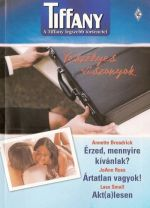 